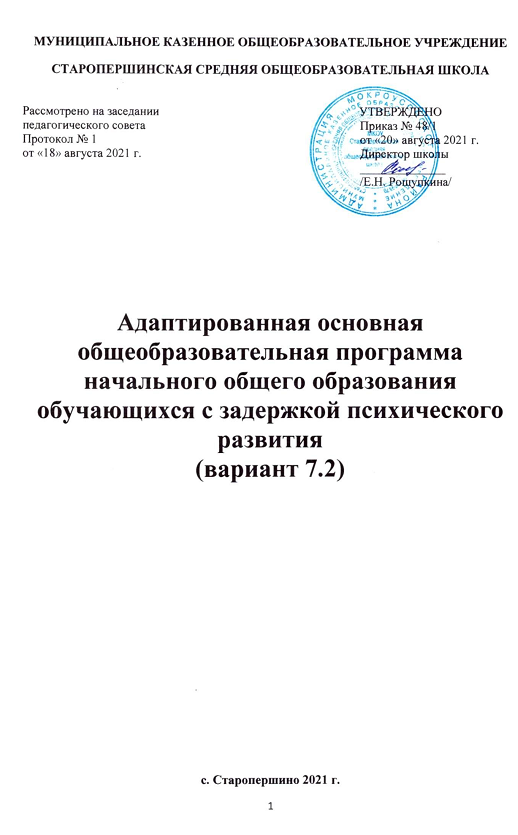 МУНИЦИПАЛЬНОЕ КАЗЕННОЕ ОБЩЕОБРАЗОВАТЕЛЬНОЕ УЧРЕЖДЕНИЕСТАРОПЕРШИНСКАЯ СРЕДНЯЯ ОБЩЕОБРАЗОВАТЕЛЬНАЯ ШКОЛААдаптированная основная общеобразовательная программа начального общего образования обучающихся с задержкой психического развития(вариант 7.2)с. Старопершино 2021 г.СОДЕРЖАНИЕ1. ЦЕЛЕВОЙ РАЗДЕЛ1. 1 Пояснительная записка____________________________________________________31. 2 Планируемые результаты освоения учащимися адаптированной основнойобщеобразовательной программы начального общего образования__________________ 71. 3 Система оценки достижения планируемых результатов освоенияадаптированной основной общеобразовательной программы начального общего образовании__________122 СОДЕРЖАТЕЛЬНЫЙ РАЗДЕЛ2. 1 Программа формирования универсальных учебных действий ___________________142. 2 Программы учебных предметов, курсов коррекционно-развивающейобласти.Основное содержание учебных предметов________________________________222. 3 Программа духовно-нравственного развития, воспитания учащихся______________442. 4 Программа формирования экологической культуры, здорового ибезопасного образа жизни______________________________________________________________________602. 5 Программа коррекционной работы__________________________________________793. ОРГАНИЗАЦИОННЫЙ РАЗДЕЛ3. 1 Учебный план начального общего образования________________________________943. 2 План внеурочной деятельности_____________________________________________953. 3 Система условий реализации адаптированной основнойобщеобразовательной программы ________________________________________________________________97Целевой раздел1.1. Пояснительная запискаАдаптированная основная общеобразовательная программа (далее – АООП)начального общего образования (далее – НОО) учащихся с задержкой психическогоразвития (вариант 7.2) муниципального казенного общеобразовательного учрежденияСтаропершинская средняя общеобразовательная школа (далее – Школа) определяетсодержание и организацию образовательной деятельности учащихся с задержкойпсихического развития с учетом образовательных потребностей и запросов участниковобразовательных отношений.АООП НОО (вариант 7.2) школы разработана в соответствии со следующиминормативными документами:• Законом РФ «Об образовании в Российской Федерации» от 29.12.2012 №273-СанПиНами 2.4.2.2821-10 "Санитарно-эпидемиологические требования к условиямобучения и организации обучения в общеобразовательных учреждениях", утвержденнымипостановлением Главного государственного санитарного врача РФ от 29.12.2010 №189 (сизм. от 29.06.2011, 25.12.2013, 24.11.2015),• СанПин 2.4.2.3286-15 «Санитарно-эпидемиологические требования к условиям иорганизации обучения и воспитания в организациях, осуществляющих образовательнуюдеятельность по адаптированным основным образовательным программам дляобучающихся с ОВЗ», утвержденный постановлением Главного государственногосанитарного врача Российской Федерации от 10.07.2015 № 26,• Федеральным государственным образовательным стандартом начального общегообразования (далее – ФГОС), утвержденным приказом Министерства образования и наукиРФ от 6.10.2009 №373 (с изм. от 26.10.2010, 22.09.2011, 18.12.2012, 29.12.2014, 18.05.2015,31.12.2015),• Федеральный государственный образовательный стандарт начального общего образования учащихся с ограниченными возможностями здоровья, утвержденный приказом Минобрнауки России от 19 декабря 2014г. №1598,• Уставом Школы,• с учетом Примерной основной образовательной программы начального общегообразования.Цель реализации АООП НОО учащихся с ЗПР — обеспечение выполнения требованийФГОС НОО учащихся с ОВЗ посредством создания условий для максимальногоудовлетворения особых образовательных потребностей учащихся с ЗПР, обеспечивающихусвоение ими социального и культурного опыта.Достижение поставленной цели при разработке и реализации школой АООП НООучащихся с ЗПР предусматривает решение следующих основных задач:• формирование общей культуры, обеспечивающей разностороннее развитиеличности учащихся с ЗПР (нравственное, эстетическое, социально-личностное,интеллектуальное, физическое) в соответствии с принятыми в семье и общественравственными и социокультурными ценностями; овладение учебной деятельностьюсохранение и укрепление здоровья обучающихся;• достижение планируемых результатов освоения АООП НОО учащимися с ЗПР сучетом их особых образовательных потребностей, а также индивидуальных особенностей и возможностей;• создание благоприятных условий для удовлетворения особых образовательныхпотребностей учащихся с ЗПР;• минимизация негативного влияния особенностей познавательной деятельностиобучающихся с ЗПР для освоения ими АООП НОО;• обеспечение доступности получения начального общего образования;• обеспечение преемственности начального общего и основного общего образования;•использование в образовательном процессе современных образовательныхтехнологий деятельностного типа;• выявление и развитие возможностей и способностей учащихся с ЗПР, черезорганизацию их общественно полезной деятельности, проведения спортивно–оздоровительной работы, организацию художественного творчества и др. с использованием системы клубов, секций, студий и кружков (включая организационные формы на основе сетевого взаимодействия), проведении спортивных, творческих и др. соревнований;• участие педагогических работников, обучающихся, их родителей (законныхпредставителей) и общественности в проектировании и развитии внутришкольнойсоциальной среды.        Адаптированная основная общеобразовательная программа начального общегообразования учащихся с ОВЗ (вариант 7.2.) разработана в соответствии с требованиямифедерального государственного образовательного стандарта начального общего образования для учащихся с ограниченными возможностями здоровья к структуре адаптированной основной общеобразовательной программы, условиям ее реализации и результатам освоения.        Вариант 7.2 предполагает, что учащийся с ЗПР получает образование, сопоставимоепо итоговым достижениям к моменту завершения обучения с образованием учащихся, неимеющих ограничений по возможностям здоровья, в пролонгированные сроки обучения. АООП НОО представляет собой образовательную программу, адаптированную для обучения обучающихся с ЗПР с учетом особенностей их психофизического развития, индивидуальных возможностей, обеспечивающую коррекцию нарушений развития и социальную адаптацию.  АООП НОО предполагает адаптацию требований к структуре АООП НОО, условиям ее реализации и результатам освоения.        АООП НОО учащихся с ЗПР предполагает обеспечение коррекционнойнаправленности всего образовательного процесса при его особой организации:пролонгированные сроки обучения, проведение индивидуальных и групповыхкоррекционных занятий, особое структурирование содержание обучения на основе усиления внимания к формированию социальной компетенции.         Сроки получения начального общего образования учащимися с ЗПР пролонгируются с учетом психофизиологических возможностей и индивидуальных особенностей развития данной категории учащихся и составляют 5 лет (с обязательным введением первогодополнительного класса).         Реализация АООП НОО (вариант 7.2) предполагает, что учащийся с ЗПР получаетобразование сопоставимое по итоговым достижениям к моменту завершения школьногообучения с образованием сверстников без ограничений здоровья.        Определение варианта АООП НОО обучающегося с ЗПР осуществляется на основерекомендаций ПМПК, сформулированных по результатам его комплексногопсихологомедико-педагогического обследования.В процессе всего школьного обучения сохраняется возможность перехода учащегося с одного варианта программы на другой (основанием для этого является заключениеПМПК). Перевод учащегося с ЗПР с одного варианта АООП НОО на другой осуществляется школой на основании комплексной оценки личностных, метапредметных и предметных результатов по рекомендации ПМПК и с согласия родителей (законных представителей).        Неспособность учащегося с ЗПР полноценно освоить отдельный предмет в структуреАООП НОО не должна служить препятствием для выбора или продолжения освоенияварианта 7.2 АООП НОО, поскольку у данной категории учащихся может бытьспецифическое расстройство чтения, письма, арифметических навыков (дислексия, дисграфия, дискалькулия), а также выраженные нарушения внимания и работоспособности,нарушения со стороны двигательной сферы, препятствующие освоению программы в полномобъеме. При возникновении трудностей в освоении учащимся с ЗПР содержания АООП НООспециалисты, осуществляющие его психолого-педагогическое сопровождение, должныоперативно дополнить структуру Программы коррекционной работы соответствующимнаправлением работы.       В случае появления стойких затруднений в ходе обучения и/или взаимодействия сосверстниками учащийся с ЗПР направляется на комплексное обследование в ПМПК с целью выработки рекомендаций родителям и специалистам по его дальнейшему обучению и необходимости перевода на обучение по индивидуальному учебному плану с учетом его особенностей и образовательных потребностей. Общий подход к оценке знаний и умений, составляющих предметныерезультатыосвоения АООП НОО (вариант 7.2), предлагается в целом сохранить в его традиционном виде. При этом, учащийся с ЗПР имеет право на прохождение текущей, промежуточной и государственной итоговой аттестации в иных формах, что может потребовать внесения изменений в их процедуру в соответствии с особыми образовательными потребностями учащихся с ЗПР и связанными с ними объективными трудностями. Текущая, промежуточная и итоговая аттестация на уровне начального общего образования должна проводиться с учетом возможных специфических трудностей ребенка с ЗПР в овладении письмом, чтением или счетом, что не должно являться основанием для смены варианта АООП НОО обучающихся с ЗПР. Вывод об успешности овладения содержанием образовательной программы должен делаться на основании положительной индивидуальной динамики.          Все учащиеся с ЗПР испытывают в той или иной степени выраженные затруднения вусвоении учебных программ, обусловленные недостаточными познавательнымиспособностями, специфическими расстройствами психологического развития (школьныхнавыков, речи и др.), нарушениями в организации деятельности и/или поведения. Общимидля всех обучающихся с ЗПР являются в разной степени выраженные недостатки вформировании высших психических функций, замедленный темп либо неравномерноестановление познавательной деятельности, трудности произвольной саморегуляции.Достаточно часто у учащихся отмечаются нарушения речевой и мелкой ручной моторики,зрительного восприятия и пространственной ориентировки, умственной работоспособности и эмоциональной сферы.          Уровень психического развития поступающего в школу ребёнка с ЗПР зависит нетолько от характера и степени выраженности первичного (как правило, биологического посвоей природе) нарушения, но и от качества предшествующего обучения и воспитания(раннего и дошкольного).          Дифференциация образовательных программ начального общего образованияобучающихся с ЗПР должна соотноситься с дифференциацией этой категории обучающихся в соответствии с характером и структурой нарушения психического развития. Задача разграничения вариантов ЗПР и рекомендации варианта образовательной программы  возлагается на ПМПК. Общие ориентиры для рекомендации обучения по     АООП НОО (вариант 7.2) могут быть представлены следующим образом.         АООП НОО (вариант 7.2) адресована учащимся с ЗПР, которые характеризуютсяуровнем развития несколько ниже возрастной нормы, отставание может проявляться в целом или локально в отдельных функциях (замедленный темп либо неравномерное становление познавательной деятельности). Отмечаются нарушения внимания, памяти, восприятия и др. познавательных процессов, умственной работоспособности и целенаправленности деятельности, в той или иной степени затрудняющие усвоение школьных норм и школьную адаптацию в целом. Произвольность, самоконтроль, саморегуляция в поведении и деятельности, как правило, сформированы недостаточно. Обучаемость удовлетворительная, но часто избирательная и неустойчивая, зависящая от уровня сложности и субъективной привлекательности вида деятельности, а также от актуального эмоционального состояния. Возможнанеадаптивность поведения, связанная как с недостаточным пониманием социальных норм, так и с нарушением эмоциональной регуляции, гиперактивностью.Особые образовательные потребности учащихся с ЗПР        Особые образовательные потребности различаются у обучающихся с ОВЗ разныхкатегорий, поскольку задаются спецификой нарушения психического развития, определяют особую логику построения учебного процесса и находят своё отражение в структуре и содержании образования. Наряду с этим современные научные представления обособенностях психофизического развития разных групп, обучающихся позволяют выделитьобразовательные потребности, как общие для всех обучающихся с ОВЗ, так испецифические.К общим потребностям относятся:• получение специальной помощи средствами образования сразу же послевыявления первичного нарушения развития;• выделение пропедевтического периода в образовании, обеспечивающегопреемственность между дошкольным и школьным этапами;• получение начального общего образования в условиях образовательныхорганизаций общего или специального типа, адекватного образовательным потребностямобучающегося с ОВЗ;• обязательность непрерывности коррекционно-развивающего процесса,реализуемого, как через содержание предметных областей, так и в процессе индивидуальнойработы;• психологическое сопровождение, оптимизирующее взаимодействие ребенка спедагогами и соучениками;• психологическое сопровождение, направленное на установление взаимодействиясемьи и образовательной организации;• постепенное расширение образовательного пространства, выходящего за пределыобразовательной организации.Для обучающихся с ЗПР, осваивающих АООП НОО (вариант 7.2), характерныследующие специфические образовательные потребности:• обеспечение особой пространственной и временной организации образовательнойсреды с учетом функционального состояния центральной нервной системы (ЦНС) инейродинамики психических процессов обучающихся с ЗПР (быстрой истощаемости, низкойработоспособности, пониженного общего тонуса и др.);• увеличение сроков освоения АООП НОО до 5 лет;• гибкое варьирование организации процесса обучения путемрасширения/сокращения содержания отдельных предметных областей,изменения количества учебных часов и использования соответствующих методик итехнологий;• упрощение системы учебно-познавательных задач, решаемых впроцессе образования;• организация процесса обучения с учетом специфики усвоения знаний, умений инавыков обучающимися с ЗПР ("пошаговом» предъявлении материала, дозированнойпомощи взрослого, использовании специальных методов, приемов и средств,способствующих как общему развитию обучающегося, так и компенсации индивидуальныхнедостатков развития);• наглядно-действенный характер содержания образования;• развитие познавательной деятельности обучающихся с ЗПР как основыкомпенсации, коррекции и профилактики нарушений;• обеспечение непрерывного контроля за становлением учебно-познавательнойдеятельности обучающегося, продолжающегося до достижения уровня, позволяющегосправляться с учебными заданиями самостоятельно;• постоянная помощь в осмыслении и расширении контекста усваиваемых знаний, взакреплении и совершенствовании освоенных умений;• специальное обучение «переносу» сформированных знаний и умений в новыеситуации взаимодействия с действительностью;• необходимость постоянной актуализации знаний, умений и одобряемых обществомнорм поведения;• постоянное стимулирование познавательной активности, побуждение интереса ксебе, окружающему предметному и социальному миру;• использование преимущественно позитивных средств стимуляции деятельности иповедения;• обеспечение взаимодействия семьи и образовательного учреждения (организациясотрудничества с родителями, активизация ресурсов семьи для формирования социальноактивной позиции, нравственных и общекультурных ценностей).      Только удовлетворяя особые образовательные потребности учащегося с ЗПР, можнооткрыть ему путь к получению качественного образования.1.2.Планируемые результаты освоения учащимися с задержкой психическогоразвития адаптированной основной общеобразовательной программыначального общего образованияПланируемые результаты освоения АООП НОО учащихся с ЗПР (далее —планируемые результаты) являются одним из важнейших механизмов реализациитребований ФГОС НОО обучающихся с ОВЗ к результатам обучающихся, освоивших АООП НОО. Они представляют собой систему обобщённых личностно ориентированных целейобразования, допускающих дальнейшее уточнение и конкретизацию, что обеспечиваетопределение и выявление всех составляющих планируемых результатов, подлежащихформированию и оценке.        Планируемые результаты:• обеспечивают связь между требованиями ФГОС НОО обучающихся с ОВЗ,образовательным процессом и системой оценки результатов освоения АООП НОО;• являться основой для разработки АООП НОО;• являются содержательной и критериальной основой для разработки программучебных предметов и учебно-методической литературы, а также для системы оценкикачества освоения обучающимися АООП НОО.          В соответствии с дифференцированным и деятельностным подходами содержаниепланируемых результатов описывает и характеризует обобщённые способы действий сучебным материалом, позволяющие учащимся успешно решать учебные и учебно-практические задачи, а также задачи, по возможности максимально приближенные креальным жизненным ситуациям.          Структура и содержание планируемых результатов освоения АООП НОО должныадекватно отражать требования ФГОС НОО обучающихся с ОВЗ, передавать спецификуобразовательного процесса (в частности, специфику целей изучения отдельных учебныхпредметов и курсов коррекционно-развивающей области), соответствовать возрастнымвозможностям и особым образовательным потребностям обучающихся с ЗПР.        Результаты освоения учащимися с ЗПР АООП НОО оцениваются как итоговые намомент завершения начального общего образования.       Освоение АООП НОО (вариант 7.2) обеспечивает достижение учащимися с ЗПР трехвидов результатов: личностных, метапредметныхипредметных.        Личностные результаты освоения АООП НОО учащимися с ЗПР включаютиндивидуально-личностные качества и социальные (жизненные) компетенции, социальнозначимые ценностные установки, необходимые для достижения основной цели современного образования ― введения обучающихся с ЗПР в культуру, овладение ими социо-культурным опытом.         С учетом индивидуальных возможностей и особых образовательных потребностейучащихся с ЗПР личностные результаты освоения АООП НОО должны отражать:      1) осознание себя как гражданина России, формирование чувства гордости за своюРодину, российский народ и историю России, осознание своей этнической и национальной принадлежности;      2) формирование целостного, социально ориентированного взгляда на мир в его органичном единстве природной и социальной частей;     3) формирование уважительного отношения к иному мнению, истории и культуредругих народов;     4) овладение начальными навыками адаптации в динамично изменяющемся иразвивающемся мире;     5) принятие и освоение социальной роли обучающегося, формирование и развитиесоциально значимых мотивов учебной деятельности;     6) способность к осмыслению социального окружения, своего места в нем, принятиесоответствующих возрасту ценностей и социальных ролей;     7) формирование эстетических потребностей, ценностей и чувств;     8) развитие этических чувств, доброжелательности и эмоционально-нравственнойотзывчивости, понимания и сопереживания чувствам других людей;     9) развитие навыков сотрудничества со взрослыми и сверстниками в разныхсоциальных ситуациях;     10) формирование установки на безопасный, здоровый образ жизни, наличиемотивации к творческому труду, работе на результат, бережному отношению кматериальным и духовным ценностям     11) развитие адекватных представлений о собственных возможностях, онасущно необходимом жизнеобеспечении;     12) овладение социально-бытовыми умениями, используемыми в повседневнойжизни;     13) владение навыками коммуникации и принятыми ритуалами социальноговзаимодействия, в том числе с использованием информационных технологий; способность к осмыслению и дифференциации картины мира, ее временнопространственной организации.Метапредметные результаты освоения АООП НОО включают освоенныеобучающимися универсальные учебные действия (познавательные, регулятивные икоммуникативные), обеспечивающие овладение ключевыми компетенциями(составляющими основу умения учиться) и межпредметными знаниями, а также способность решать учебные и жизненные задачи и готовность к овладению в дальнейшем АООП основного общего образования.       С учетом индивидуальных возможностей и особых образовательных потребностейучащихся с ЗПР метапредметные результаты освоения АООП НОО должны отражать:       1) овладение способностью принимать и сохранять цели и задачи решения типовыхучебных и практических задач, коллективного поиска средств их осуществления;      2) формирование умения планировать, контролировать и оценивать учебные действияв соответствии с поставленной задачей и условиями ее реализации; определять наиболееэффективные способы достижения результата;      3) формирование умения понимать причины успеха/неуспеха учебной деятельности испособности конструктивно действовать даже в ситуациях неуспеха;      4) использование речевых средств и средств информационных и коммуникационныхтехнологий (далее - ИКТ) для решения коммуникативных и познавательных задач; овладение навыками смыслового чтения доступных по содержанию и объему художественных текстов и научно-популярных статей в соответствии с целями и задачами; осознанно строить речевое высказывание в соответствии с задачами коммуникации и составлять тексты в устной и письменной формах;овладение логическими действиями сравнения, анализа, синтеза, обобщения, классификации по родовидовым признакам, установления аналогий и причинно-следственных связей, построения рассуждений, отнесения к известным понятиям на уровне, соответствующем индивидуальным возможностям;         7) готовность слушать собеседника и вести диалог; готовность признаватьвозможность существования различных точек зрения и права каждого иметь свою; излагать свое мнение и аргументировать свою точку зрения и оценку событий;        8) определение общей цели и путей ее достижения; умение договариваться ораспределении функций и ролей в совместной деятельности; осуществлять взаимный контроль в совместной деятельности, адекватно оценивать собственное поведение иповедение окружающих;        9) готовность конструктивно разрешать конфликты посредством учета интересовсторон и сотрудничества;       10) овладение начальными сведениями о сущности и особенностях объектов,процессов и явлений действительности (природных, социальных, культурных, технических и др.) в соответствии с содержанием конкретного учебного предмета;       11) овладение некоторыми базовыми предметными и межпредметными понятиями,отражающими доступные существенные связи и отношения между объектами и процессами.       Предметные результаты освоения АООП НОО с учетом специфики содержания предметных областей включают освоенные учащимися знания и умения, специфичные для каждой предметной области, готовность их применения.       С учетом индивидуальных возможностей и особых образовательных потребностейобучающихся с ЗПР предметные результаты должны отражать: Филология       Русский язык. Родной язык:      1) формирование первоначальных представлений о единстве и многообразииязыкового и культурного пространства России, о языке как основе национальногосамосознания;      2) формирование интереса к изучению родного (русского) языка;      3) овладение первоначальными представлениями о правилах речевого этикета;      4) овладение основами грамотного письма;      5) овладение обучающимися коммуникативно-речевыми умениями, необходимыми для совершенствования их речевой практики;      6) формирование позитивного отношения к правильной устной и письменнойречи как показателям общей культуры и гражданской позиции человека;      7) использование знаний в области русского языка и сформированных грамматико-орфографических умений для решения практических задач.      Литературное чтение. Литературное чтение на родном языке:      1) понимание литературы как явления национальной и мировой культуры, средствасохранения и передачи нравственных ценностей и традиций;     2) осознание значимости чтения для личного развития; формирование представленийо мире, российской истории и культуре, первоначальных этических представлений, понятий о добре и зле, нравственности; успешности обучения по всем учебным предметам;      3) осознанное, правильное, плавное чтение вслух целыми словами с использованием некоторых средств устной выразительности речи;      4) понимание роли чтения, использование разных видов чтения;      5) формирование умения осознанно воспринимать и оценивать содержание текстов,участие в обсуждении прочитанных произведений, умение высказывать отношение кпоступкам героев, оценивать поступки героев и мотивы поступков с учетом принятых вобществе норм и правил;      6) достижение необходимого для продолжения образования уровня читательскойкомпетентности, общего речевого развития, т.е. овладение техникой чтения вслух и про себя, элементарными приемами интерпретации, анализа и преобразования художественных, научно-популярных и учебных текстов;      7) формирование потребности в систематическом чтении;      8) выбор с помощью взрослого интересующей литературы.      Иностранный язык:      1) приобретение начальных элементарных навыков восприятия устной и письменной речи на иностранном языке на основе своих речевых возможностей и потребностей;      2) освоение начальных лингвистических представлений, необходимых для восприятия на элементарном уровне устной и письменной речи на иностранном языке,      3) сформированность основ дружелюбного отношения и толерантности к носителям другого языка на основе знакомства с жизнью своих сверстников в других странах, с детским фольклором и доступными образцами детской художественной литературы.       Математика и информатика       Математика:     1) использование начальных математических знаний о числах, мерах, величинах игеометрических фигурах для описания и объяснения окружающих предметов, процессов,явлений, а также оценки их количественных и пространственных отношений;      2) приобретение начального опыта применения математических знаний для решенияучебно-познавательных и учебно-практических задач;      3) умение выполнять устно и письменно арифметические действия с числами ичисловыми выражениями, решать текстовые задачи, умение действовать в соответствии салгоритмом и, исследовать, распознавать и изображать геометрические фигуры;      Обществознание и естествознание (Окружающий мир) Окружающий мир:      1) сформированность уважительного отношения к России, родному краю, своей семье, истории, культуре, природе нашей страны, её современной жизни;      2) расширение, углубление и систематизация знаний о предметах и явленияхокружающего мира, осознание целостности окружающего мира, освоение основэкологической грамотности, элементарных правил нравственного поведения в миреприроды и людей, норм здоровьесберегающего поведения в природной и социальной среде;3) усвоение простейших взаимосвязей и взаимозависимостей между миром живой инеживой природы, между деятельностью человека и происходящими изменениями вокружающей среде;4) развитие навыков устанавливать и выявлять причинно-следственные связи вокружающем мире, умение прогнозировать простые последствия собственных действий и действий, совершаемых другими людьми;Основы религиозных культур и светской этикиОсновы религиозных культур и светской этики:1) знакомство с основными нормами светской и религиозной морали, понимание ихзначения в выстраивании конструктивных отношений в семье и обществе;2) понимание значения нравственности, веры и религии в жизни человека и общества;3) формирование первоначальных представлений о светской этике, о традиционныхрелигиях, их роли в культуре, истории и современности России; 4) осознание ценностичеловеческой жизни.ИскусствоИзобразительное искусство:1) сформированность первоначальных представлений о роли изобразительногоискусства в жизни человека, его роли в духовно-нравственном развитии человека;2) развитие эстетических чувств, умения видеть и понимать красивое,дифференцировать красивое от «некрасивого», высказывать оценочные суждения опроизведениях искусства; воспитание активного эмоционально-эстетического отношения кпроизведениям искусства;3) овладение элементарными практическими умениями и навыками в различныхвидах художественной деятельности (изобразительного, декоративно-прикладного инародного искусства, скульптуры, дизайна и др.);4) умение воспринимать и выделять в окружающем мире (как в природном, так и всоциальном) эстетически привлекательные объекты, выражать по отношению к нимсобственное эмоционально-оценочное отношение;      5) овладение практическими умениями самовыражения средствами изобразительногоискусства.      Музыка:      1) формирование первоначальных представлений о роли музыки в жизни человека, еероли в духовно-нравственном развитии человека;      2) формирование элементов музыкальной культуры, интереса к музыкальномуискусству и музыкальной деятельности, формирование элементарных эстетических суждений;      3) развитие эмоционального осознанного восприятия музыки, как в процессе активной музыкальной деятельности, так и во время слушания музыкальных произведений;      4) формирование эстетических чувств в процессе слушания музыкальных произведений различных жанров;      5) использование музыкальных образов при создании театрализованных и музыкально-пластических композиций, исполнении вокально-хоровых произведений, вимпровизации.      Технология      Технология (труд):       1) формирование навыков самообслуживания, овладение некоторыми технологическими приемами ручной обработки материалов, усвоение правил техникибезопасности;       2) формирование умений работать с разными видами материалов (бумагой, тканями,пластилином, природным материалом и т.д.); выбирать способы их обработки в зависимости от их свойств;      3) формирование организационных трудовых умений (правильно располагатьматериалы и инструменты на рабочем месте, выполнять правила безопасной работы исанитарно-гигиенические требования и т.д.)      4) приобретение первоначальных навыков совместной продуктивной деятельности,сотрудничества, взаимопомощи, планирования и организации;      5) использование приобретенных знаний и умений для решения практических задач.      Физическая культура      Физическая культура      1) формирование первоначальных представлений о значении физической культурыдля укрепления здоровья человека, физического развития, повышения работоспособности.      2) овладение умениями организовывать здоровьесберегающую жизнедеятельность(режим дня, утренняя зарядка, оздоровительные мероприятия, подвижные игры и т. д.);      3) формирование умения следить за своим физическим состоянием, величинойфизических нагрузок.Результаты освоения коррекционно-развивающей области,адаптированной основной общеобразовательной программы начальногообщего образования      Результаты освоения коррекционно-развивающей области АООП НОО учащихся с ЗПР должны отражать:       Коррекционный курс «Коррекционно-развивающие занятия»      Логопедические занятия: формирование и развитие различных видов устной речи (разговорно-диалогической, описательно-повествовательной) на основе обогащения знаний об окружающей действительности; обогащение и развитие словаря, уточнение значения слова, развитие лексической системности, формирование семантических полей; развитие и совершенствование грамматического строя речи, связной речи; коррекция недостатков письменной речи (чтения и письма).Психокоррекционные занятия: формирование учебной мотивации, стимуляциясенсорно-перцептивных, мнемических и интеллектуальных процессов; гармонизацияпсихоэмоционального состояния, формирование позитивного отношения к своему «Я»,повышение уверенности в себе, развитие самостоятельности, формирование навыковсамоконтроля; развитие способности к эмпатии, сопереживанию; формированиепродуктивных видов взаимоотношений с окружающими (в семье, классе), повышениесоциального статуса ребенка в коллективе.      Требования к результатам освоения курсов коррекционно-развивающей областиконкретизируются применительно к каждому обучающемуся с ЗПР в соответствии сегопотенциальными возможностями и особыми образовательными потребностями.1.3.Система оценки достижения обучающимисяс задержкой психического развития планируемых результатов освоенияадаптированной основной общеобразовательной программыначального общего образования      Система оценки достижения планируемых результатов освоения АООП НООобучающихся с ЗПР (далее — система оценки) представляет собой один из инструментовреализации требований ФГОС НОО обучающихся с ОВЗ к результатам освоения АООПНОО и направлена на обеспечение качества образования, что предполагает вовлечённость в оценочную деятельность как педагогов, так и обучающихся и их родителей (законныхпредставителей).      В соответствии с ФГОС НОО учащихся с ОВЗ основным объектом системы оценки,её содержательной и критериальной базой выступают планируемые результаты освоенияучащимися АООП НОО.      Основными направлениями и целями оценочной деятельности в соответствии стребованиями ФГОС НОО обучающихся с ОВЗ являются оценка образовательныхдостижений учащихся.      Результаты достижений учащихся с ЗПР в овладении АООП НОО являются значимыми для оценки качества образования учащихся.      В соответствии с требованием ФГОС НОО обучающихся с ЗПР оценке подлежатличностные, метапредметные и предметные результаты.      Личностные результаты включают овладение обучающимися социальными(жизненными) компетенциями, необходимыми для решения практико-ориентированныхзадач и обеспечивающими формирование и развитие социальных отношений обучающихся в различных средах.      Оценка личностных результатов предполагает, прежде всего, оценку продвиженияобучающегося в овладении социальными (жизненными) компетенциями, которые, вконечном итоге, составляют основу этих результатов.      Для полноты оценки личностных результатов освоения учащимися с ЗПР АООП НООследует учитывать мнение родителей (законных представителей), поскольку основой оценки служит анализ изменений поведения обучающегося в повседневной жизни в различных социальных средах (школьной и семейной). Результаты оценки личностных достижений заносятся в индивидуальную карту развития обучающегося, что позволяет не только представить полную картину динамики целостного развития ребенка, но и отследить наличие или отсутствие изменений по отдельным жизненным компетенциям.Метапредметные результаты включают освоенные учащимися универсальные учебные действия (познавательные, регулятивные и коммуникативные), обеспечивающие овладение ключевыми компетенциями (составляющими основу умения учиться) и межпредметными знаниями, а также способность решать учебные и жизненные задачи и готовность к овладению в дальнейшем АООП основного общего образования.      Оценка метапредметных результатов предполагает оценку продвиженияобучающегося с ЗПР в овладении регулятивными, коммуникативными и познавательнымиуниверсальными учебными действиями, т.е. таких умственных действий обучающихся,которые направлены на управление своей познавательной деятельностью.      Основное содержание оценки метапредметных результатов на ступени начальногообщего образования строится вокруг умения учиться, т.е. той совокупности способовдействий, которая, собственно, и обеспечивает способность обучающихся с ЗПР ксамостоятельному усвоению новых знаний и умений, включая организацию этого процесса.      Уровень сформированности универсальных учебных действий, представляющихсодержание и объект оценки метапредметных результатов, может быть качественно оценён и измерен в следующих основных формах:      - достижение метапредметных результатов может выступать как результатвыполнения специально сконструированных диагностических задач, направленных наоценку уровня сформированности конкретного вида универсальных учебных действий;достижение метапредметных результатов может рассматриваться как инструментальнаяоснова (или как средство решения) и как условие успешности выполнения учебных иучебнопрактических задач средствами учебных предметов;достижение метапредметных результатов может проявиться в успешности выполнениякомплексных заданий на межпредметной основе.      Предметные результаты связаны с овладением учащимися с ЗПР содержаниемкаждой предметной области и характеризуют достижения обучающихся в усвоении знаний и умений, способность их применять в практической деятельности.      В целом оценка достижения обучающимися с ЗПР предметных результатов должнабазироваться на принципах индивидуального и дифференцированного подходов. Усвоенные обучающимися даже незначительные по объему и элементарные по содержанию знания и умения должны выполнять коррекционно-развивающую функцию, поскольку они играют определенную роль в становлении личности обучающегося и овладении им социальным опытом.      Оценка достижения учащимися предметных результатов ведётся как в ходе текущегои промежуточного оценивания, так и в ходе выполнения итоговых проверочных работ. Впроцессе оценки достижения планируемых личностных, метапредметных и предметныхрезультатов должны использоваться разнообразные методы и формы, взаимно дополняющие друг друга (стандартизированные письменные и устные работы, проекты, практические работы, творческие работы, самоанализ и самооценка, наблюдения и др.).Обучающиеся с ЗПР имеют право на прохождение текущей, промежуточной иитоговой аттестации освоения АООП НОО в иных формах.      Специальные условия проведения текущей, промежуточной и итоговой (по итогам освоения АООП НОО) аттестации учащихся с ЗПР включают:     • особую форму организации аттестации (в малой группе, индивидуальную) с учетом особых образовательных потребностей и индивидуальных особенностей обучающихся с ЗПР;• привычную обстановку в классе (присутствие своего учителя, наличие привычных для обучающихся мнестических опор: наглядных схем, шаблонов общего хода выполнения заданий);      • присутствие в начале работы этапа общей организации деятельности;      • адаптирование инструкции с учетом особых образовательных потребностей и индивидуальных трудностей обучающихся с ЗПР:      1) упрощение формулировок по грамматическому и семантическому оформлению;      2) упрощение многозвеньевой инструкции посредством деления ее на короткиесмысловые единицы, задающие поэтапность (пошаговость) выполнения задания;     3) в дополнение к письменной инструкции к заданию, при необходимости, онадополнительно прочитывается педагогом вслух в медленном темпе с четкими смысловыми акцентами;     • при необходимости адаптирование текста задания с учетом особых образовательных потребностей и индивидуальных трудностей обучающихся с ЗПР (более крупный шрифт, четкое отграничение одного задания от другого;упрощение формулировок задания по грамматическому и семантическомуоформлению и др.);    • при необходимости предоставление дифференцированной помощи: стимулирующей (одобрение, эмоциональная поддержка), организующей (привлечение внимания, концентрирование на выполнении работы, напоминание о необходимости самопроверки), направляющей (повторение и разъяснение инструкции к заданию);     • увеличение времени на выполнение заданий;     • возможность организации короткого перерыва (10-15 мин) при нарастании в поведении ребенка проявлений утомления, истощения;     • недопустимыми являются негативные реакции со стороны педагога, создание ситуаций, приводящих к эмоциональномутравмированию ребенка.     На итоговую оценку на уровне начального общего образования, результаты которойиспользуются при принятии решения о возможности (или невозможности) продолженияобучения на следующем уровне, выносятся предметные, метапредметные результаты и результаты освоения программы коррекционной работы.      Вывод об успешности овладения содержанием АООП НОО должен делаться наосновании положительной индивидуальной динамики.2. Содержательный раздел2.1. Программа формирования универсальных учебных действийПрограмма формирования универсальных учебных действий на ступени начальногообщего образования конкретизирует требования ФГОС НОО обучающихся с ОВЗ кличностным и метапредметным результатам освоения АООП НОО, и служит основойразработки программ учебных предметов, курсов.Программа строится на основе деятельностного подхода к обучению и позволяетреализовывать коррекционно-развивающий потенциал образования обучающихся с ЗПР ипризвана способствовать развитию универсальных учебных действий, обеспечивающих этодостигается как в процессе освоения обучающимися с ЗПР конкретных предметных знаний,умений и навыков в рамках отдельных учебных дисциплин, так и в процессе формированиясоциальных (жизненных) компетенций.Программа формирования универсальных учебных действий обеспечивает:― успешность (эффективность) обучения в любой предметной области, общностьподходов к осуществлению любой деятельности обучающегося вне зависимости от еепредметного содержания;― реализацию преемственности всех ступеней образования и этапов усвоения содержанияобразования;― создание условий для готовности обучающегося с ЗПР к дальнейшемуобразованию, реализации доступного уровня самостоятельности в обучении;― целостность развития личности обучающегося.Основная цель реализации программы формирования универсальных учебных действий состоит в формировании обучающегося с ЗПР как субъекта учебной деятельности.Задачами реализации программы являются:― формирование мотивационного компонента учебной деятельности;― овладение комплексом универсальных учебных действий, составляющих операционный компонент учебной деятельности;― развитие умений принимать цель и готовый план деятельности, планировать знакомую деятельность, контролировать и оценивать ее результаты в опоре на организационную помощь педагога.Для реализации поставленной цели и соответствующих ей задач необходимо:•определить функции и состав универсальных учебных действий, учитываяпсихофизические особенности и своеобразие учебной деятельности обучающихся с ЗПР;•определить связи универсальных учебных действий с содержанием учебныхпредметов;•выявить в содержании предметных линий универсальные учебные действия иопределить условия их формирования в образовательном процессе и жизненно важныхситуациях, учитывая особые образовательные потребности обучающихся с ЗП.Программа формирования универсальных учебных действий у обучающихся с ЗПРдолжна содержать: описание ценностных ориентиров образования обучающихся с ЗПР науровне начального общего образования; связь универсальных учебных действий ссодержанием учебных предметов; характеристики личностных, регулятивных,познавательных, коммуникативных универсальных учебных действий, обучающихся с ЗПР;типовые задачи формирования личностных, регулятивных, познавательных,коммуникативных универсальных учебных действий; описание преемственности программыформирования универсальных учебных действий при переходе обучающихся с ЗПР отдошкольного к начальному общему образованию.Ценностные ориентиры начального общего образованияДанная программа предусматривает переход:    - от обучения, как преподнесения учителем обучающимся системы знаний, к активномурешению проблем с целью выработки определенных решений;     -от освоения отдельных учебных предметов к полидисциплинарному(межпредметному) изучению сложных жизненных ситуаций;     - к сотрудничеству учителя и обучающихся в ходе овладения знаниями, к активномуучастию последних в выборе содержания и методов обучения. Ценностные ориентирыначального образования конкретизируют личностный, социальный и государственный заказ нашей образовательной организации, выраженный в Требованиях к результатам освоения адаптированной основной образовательной программы начального общего образования, и отражают следующие целевые установки системы начального общего образования:     - формирование основ гражданской идентичности личности на базе: - чувствасопричастности и гордости за свою Родину, народ и историю, осознания ответственностичеловека за благосостояние общества; - восприятия мира как единого и целостного приразнообразии культур, национальностей, религий; уважения истории и культуры каждогонарода;     - формирование психологических условий развития общения, сотрудничества наоснове: доброжелательности, доверия и внимания к людям, готовности к сотрудничеству и дружбе, оказанию помощи тем, кто в ней нуждается; - уважения к окружающим — умения слушать и слышать партнёра, признавать право каждого на собственное мнение и принимать решения с учётом позиций всех участников;    - формирование целостного, социально ориентированного взгляда на мир на основеобщечеловеческих принципов нравственности и гуманизма: - принятия и уваженияценностей семьи и образовательного учреждения, коллектива и общества и стремленияследовать им; - ориентации в нравственном содержании и смысле как собственныхпоступков, так и поступков окружающих людей, развития этических чувств (стыда, вины,совести) как регуляторов морального поведения; - формирования эстетических чувств ичувства прекрасного через знакомство с национальной, отечественной и мировойхудожественной культурой;     -  развитие умения учиться и формирование личностного смысла учения как первогошага к самообразованию и самовоспитанию, а именно: - развитие познавательных интересов,инициативы и любознательности, мотивов познания и творчества;- формирование умения учиться и способности к организации своей деятельности(планированию, контролю, оценке);     - развитие самостоятельности, инициативы и ответственности личности как условия еёсамоактуализации:- формирование самоуважения и эмоционально-положительного отношения к себе,готовности открыто выражать и отстаивать свою позицию, критичности к своим поступкам иумения адекватно их оценивать;- развитие готовности к самостоятельным поступкам и действиям, ответственности заих результаты;- формирование целеустремлённости и настойчивости в достижении целей, готовности кпреодолению трудностей и жизненного оптимизма;- формирование умения противостоять действиям и влияниям, представляющим угрозужизни, здоровью, безопасности личности и общества, в пределах своих возможностей, вчастности проявлять избирательность к информации, уважать частную жизнь и результатытруда других людей. Реализация ценностных ориентиров общего образования в единствепроцессе обучения, воспитания, коррекции, познавательного и личностного развитияобучающихся с ЗПР на основе формирования общих учебных умений, обобщённых способовдействий обеспечивает высокую эффективность решения жизненных задач и возможностьсаморазвития обучающихся.Понятие, функции, состав и характеристики универсальных учебных действий наступени начального общего образованияПоследовательная реализация деятельностного подхода направлена на повышениеэффективности образования, более прочное усвоение знаний учащимися, существенноеповышение их мотивации и интереса к учебе. Под «универсальным учебным действием»понимается умение учиться, т.е. способность учащихся к саморазвитию исамосовершенствованию путем сознательного и активного присвоения нового социальногоопыта.Функции универсальных учебных действий:- обеспечение возможностей обучающегося самостоятельно осуществлять деятельностьучения, ставить учебные цели, искать и использовать необходимые средства и способы ихдостижения, контролировать и оценивать процесс и результаты деятельности;- создание условий для коррекции развития личности и её самореализации на основеготовности к непрерывному образованию; обеспечение успешного усвоения знаний,формирования умений, навыков и компетентностей в любой предметной области.Универсальный характер учебных действий проявляется в том, что они носятнадпредметный, метапредметный характер; обеспечивают целостность общекультурного,личностного и познавательного развития и саморазвития личности; обеспечиваютпреемственность всех ступеней образовательного процесса; лежат в основе организации ирегуляции любой деятельности учащегося независимо отеё специально-предметногосодержания. Универсальные учебные действия обеспечивают этапы усвоения учебногосодержания и формирования психологических способностей обучающегося. Видыуниверсальных учебных действий.В составе основных видов универсальных учебных действий, соответствующихключевым целям общего образования, можно выделить четыре блока:личностный, регулятивный (включающий также действия саморегуляции),познавательный и коммуникативный.Личностные универсальные действия: У обучающихся с ЗПР будут сформированы:1. ориентация на понимание причин успеха в учебной деятельности;2. способность к самооценке;3. чувство сопричастности с жизнью своего народа и Родины, осознание этническойпринадлежности;4. представления об общих нравственных категориях (доброте, зле) у разных народов,моральных нормах, нравственных и безнравственных поступках;5. ориентация в нравственном содержании как собственных поступках, так и поступковдругих людей;6. регулирование поведения в соответствии с познанными моральными нормами иэтническими требованиями;7. ориентация на здоровый образ жизни;8. понимание чувств других людей и способность сопереживание им, выражающееся вконкретных поступках;9. эстетическое чувство на основе знакомства с художественной культурой;10. познавательная мотивация учения.Регулятивные универсальные действия:Обучающиеся с ЗПР научатся:- удерживать цель учебной и внеучебной деятельности;- учитывать ориентиры, данные учителем, при освоении нового учебного материала;- использовать изученные правила, способы действий, свойства объектов привыполнении учебных заданий и в познавательной деятельности;- самостоятельно планировать собственную учебную деятельность и действия,необходимые для решения учебных задач;- осуществлять итоговый и пошаговый контроль результатов и с помощью способовконтроля результатов;- вносить необходимые коррективы в собственные действия по итогам самопроверки;- сопоставлять результаты собственной деятельности с оценкой ее товарищами,учителем;- адекватно воспринимать аргументированную критику ошибок и учитывать ее в работенад ошибками.Познавательные универсальные действия:Обучающиеся с ЗПР научатся:- осуществлять поиск необходимой информации для выполнения учебных заданий (всправочных материалах учебника, в детских энциклопедиях);- ориентироваться в соответствующих возрасту словарях и справочниках; - использоватьзнаково-символические средства, в том числе, схемы для решения учебных задач;- дополнять готовые информационные объекты (таблицы, схемы, тесты);- находить, характеризовать, анализировать, сравнивать, классифицировать понятия; -осуществлять синтез как составление целого из частей;- классифицировать, обобщать, систематизировать изученный материал по плану, потаблице;- выделять существенную информацию из читаемых текстов;     - строить речевое высказывание с позицией передачи информации, доступной дляпонимания слушателем.Коммуникативные универсальные действия:Обучающиеся с ЗПР научатся:- владеть диалоговой формой речи;- учитывать разные мнения и стремиться к координации различных позиций при работев паре;- договариваться и приходить к общему решению;- формировать собственное мнение и позиции;- задавать вопросы, уточняя непонятное в высказывании;- способность установить контакт и адекватно использовать речевые средства длярешения коммуникативных задач.Преемственность программы формирования универсальных учебных действийпри переходе обучающихся с ЗПР от дошкольного к начальному общему образованиюВ связи с введением новых образовательных стандартов в начальной школе и споявлением федеральных государственных требований в дошкольном образовании обозначился переход от парадигмы «знаний, умений, навыков» к культурно-историческойсистемно-деятельностной парадигме образования.Структура и содержание программы формирования универсальных учебных действийпредусматривает непрерывность ФГОС дошкольного образования и ФГОС для детей с ОВЗ.Она построена в соответствии с возрастными и индивидуальными особенностями исклонностями, развития способностей и творческого потенциала каждого ребенка с ЗПР каксубъекта отношений с самим собой, другими детьми, взрослыми и миром. Программауниверсальных учебных действий способствует формированию общей культуры, развития«качеств личности, формированию предпосылок учебной деятельности, обеспечивающихсоциальную успешность». Формирование универсальных учебных действий реализуется впроцессе всей урочной и внеурочной деятельности.Связь универсальных учебных действий с содержанием учебных предметовФормирование универсальных учебных действий, обеспечивающих решение задачобщекультурного, ценностно-личностного, познавательного развития обучающихся с ЗПР,реализуется в рамках целостного образовательного процесса в ходе изучения системыучебных предметов и дисциплин, в метапредметной деятельности, организации формучебного сотрудничества и решения важных задач жизнедеятельности обучающихся с ЗПР.На ступени начального общего образования имеет особое значение обеспечение приорганизации учебного процесса сбалансированного развития у обучающихся логического,наглядно-образного и знаково-символического мышления. Существенную роль в этомиграют такие учебные предметы, как «Литературное чтение», «Технология»,«Изобразительное искусство», «Музыка». Каждый учебный предмет в зависимости отпредметного содержания и способов организации учебной деятельности обучающихсяраскрывает определённые возможности для формирования универсальных учебныхдействий. Учебный предмет «Русский язык». Важную роль в обучении русскому языкуиграет целенаправленная работа по формированию у младших школьников универсальныхучебных действий (УУД), которые способствуют развитию учебно-познавательных мотивов,учебной самостоятельности, умений эффективно работать с учебной книгой. В программе иучебниках представлены специальные вводные мини-разделы с целью мотивации как кизучению курса русского языка в целом, так и к изучению отдельных разделов и тем, даныупражнения ситуативного характера, активизирующие творческое отношение учеников косознанию той или иной закономерности родного языка. Система упражнений для уроковсоставлена в деятельностном ключе и стимулирует учащихся к формированию какрегулятивных действий (целеполагания, планирования, ориентировки, прогнозирования,контроля, коррекции, оценки), так и общеучебных действий (текстов, схем, таблиц, моделейи т.п., выбор рациональных способов решения языковых задач, использование разныхспособов поиска информации в лингвистических словарях и справочниках,структурирование материала в таблицы, плакаты и пр.). Таким образом, курс имеетпознавательно-коммуникативную направленность, что предполагает привнесениекоммуникативной мотивации в рассмотрение различных разделов и тем курса, пристальноевнимание к значению всех языковых единиц, к их функции в речи. В познавательно-коммуникативной направленности курса явственно проступает воспитательная силапредмета: дети учатся культуре речевого поведения, общения, обращения с родным языкомкак действующим средством, как живым средоточием духовного богатства народа,создающего язык. «Литературное чтение». Требования к результатам изучения учебногопредмета «Литературное чтение» включают формирование всех видов универсальныхучебных действий личностных, коммуникативных, познавательных и регулятивных (сприоритетом развития ценностносмысловой сферы и коммуникации). Содержание ипостроение этого курса определяются возрастными особенностями младших школьников сЗПР, уровнем развития их эмоционально-чувственной сферы, их личным жизненнымопытом, необходимостью создать условия для формирования у них навыка чтения и умения«погружаться» в мир художественного произведения. «Литературное чтение» —осмысленная, творческая духовная деятельность, обеспечивает освоение идейно-нравственного содержания художественной литературы, развитие эстетического восприятия.Важнейшей функцией восприятия художественной литературы является трансляциядуховно- нравственного опыта общества через коммуникацию системы социальныхличностных смыслов, раскрывающих нравственное значение поступков героев литературныхпроизведений. На ступени начального общего образования важным средством организациипонимания авторской позиции, отношения автора к героям произведения и отображаемойдействительности является выразительное чтение.Учебный предмет «Литературное чтение» обеспечивает формирование следующихуниверсальных учебных действий: - формирование навыка чтения вслух и про себя, интересаи потребности чтения; - формирование читательского кругозора и приобретение опытасамостоятельной читательской деятельности, умения пользоваться справочным аппаратомучебника, словарями, справочниками, энциклопедиями; - развитие устной и письменнойречи, умения участвовать в диалоге, строить монологические высказывания, поставлять иописывать различные объекты и процессы; - формирование коммуникативной инициативы,готовности к сотрудничеству; - формирование эстетического чувства, художественноговкуса, умения анализировать средства выразительности, находить сходство и различиеразных жанров, сравнивать искусство с другими видами искусства; - развитие воображения,творческих способностей: - формирование нравственного сознания и чувства, способностиоценивать свои мысли, переживания, знания и поступки; - обогащение представлений обокружающем мире.«Иностранный язык». Содержание обучения иностранному языку ориентировано наразвитие мотивации учеников к изучению иностранного языка и на формирование умений вовсех видах иноязычной речевой деятельности, развития общих учебных умений и навыков,получение учащимися опыта учебной, познавательной, коммуникативной, практической итворческой деятельности. Изучение «иностранного языка» способствует: - формированиюумения общаться на иностранном языке с учетом речевых возможностей и потребностеймладших школьников; элементарных коммуникативных умений в говорении, аудировании,чтении и письме; - развитию личности речевых способностей, внимания, памяти ивоображения младшего школьника; мотивации к дальнейшему овладению иностраннымязыком; - обеспечению коммуникативно-психологической адаптации младших школьников кновому языковому миру для преодоления в дальнейшем психологического барьера виспользовании иностранного языка как средства общения; - освоению элементарныхлингвистических представлений, доступных младшим школьникам и необходимых дляовладения устной и письменной речью на иностранном языке; - приобщение детей к новомусоциальному опыту с использованием иностранного языка, знакомство младших школьниковс миром зарубежных сверстников, с зарубежным детским фольклором и доступнымиобразцами художественной литературы; воспитание дружелюбного отношения кпредставителям других стран; - формирование речевых, интеллектуальных и познавательныхспособностей младших школьников, а также их общеучебных умений.«Математика». На ступени начального общего образования этот учебный предметявляется основой развития у обучающихся познавательных универсальных действий, впервую очередь логических и алгоритмических. Учащиеся учатся сотрудничать привыполнении заданий в паре и в группе (проектная деятельность); контролировать свою ичужую деятельность, осуществлять пошаговый и итоговый контроль, используяразнообразные приёмы, моделировать условия задач, планировать собственнуювычислительную деятельность, решение задачи, участие в проектной деятельности; выявлятьзависимости между величинами, устанавливать аналогии и использовать наблюдения привычислениях и решении текстовых задач; ориентироваться в житейских ситуациях,связанных с покупками, измерением величин, планированием маршрута оцениваниемвременных и денежных затрат.«Окружающий мир». Этот предмет выполняет интегрирующую функцию иобеспечивает формирование у обучающихся целостной научной картины природного и социокультурного мира, отношений человека с природой, обществом, другими людьми,государством, осознания своего места в обществе, создавая основу становлениямировоззрения, жизненного самоопределения и формирования российскойгражданственности. В сфере личностных универсальных действий изучение предмета«Окружающий мир» обеспечивает формирование когнитивного, эмоциональноценностного идеятельностного компонентов гражданской российской идентичности: - умения различатьгосударственную символику Российской Федерации и своего региона, описыватьдостопримечательности столицы и родного края, находить на карте Российскую Федерацию,Москву — столицу России, свой регион и его столицу; - формирование основ историческойпамяти — умения различать в историческом времени прошлое, настоящее, будущее,ориентации в основных исторических событиях своего народа и России и ощущения чувствагордости за славу и достижения своего народа и России, фиксировать в информационнойсреде элементы истории семьи, своего региона; - формирование основ экологическогосознания, грамотности и культуры учащихся, освоение элементарных норм адекватногоприродосообразного поведения; - развитие морально-этического сознания — норм и правил взаимоотношений человека с другими людьми, социальными группами и сообществами. В сфере личностных универсальных учебных действий изучение предмета способствует принятию обучающимися правил здорового образа жизни, пониманию необходимости здорового образа жизни в интересах укрепления физического, психического и психологического здоровья. Изучение предмета «Окружающий мир» способствует формированию общепознавательных универсальных учебных действий: - овладению начальными формами исследовательской деятельности, включая умения поиска и работы с информацией; - формированию действий замещения и моделирования (использования готовых моделей для объяснения явлений или выявления свойств объектов и создания моделей); - формированию логических действий сравнения, подведения под понятия, аналогии, классификации объектов живой и неживой природы на основе внешних признаков или известных характерных свойств; установления причинно-следственных связей в окружающем мире, в том числе на многообразном материале природы и культуры родного края.«Музыка». Этот предмет обеспечивает формирование личностных, коммуникативных,познавательных действий. На основе освоения обучающимися мира музыкального искусства в сфере личностных действий будут сформированы эстетические и ценностно-смысловые ориентации учащихся, создающие основу для формирования позитивной самооценки, самоуважения, жизненного оптимизма, потребности в творческом самовыражении. Приобщение к достижениям национальной, российской и мировой музыкальной культуры и традициям, многообразию музыкального фольклора России, образцам народной и профессиональной музыки обеспечит формирование российской гражданской идентичности и толерантности как основы жизни в поликультурном обществе. Будут сформированы коммуникативные универсальные учебные действия на основе развития эмпатии и умения выявлять выраженные в музыке настроения и чувства и передавать свои чувства и эмоции на основе творческого самовыражения.«Изобразительное искусство». Развивающий потенциал этого предмета связан сформированием личностных, познавательных, регулятивных действий. Моделирующийхарактер изобразительной деятельности создаёт условия для формирования общеучебныхдействий, замещения и моделирования в продуктивной деятельности учащихся явлений иобъектов природного и социокультурного мира. Такое моделирование является основойразвития познания ребёнком мира и способствует формированию логических операцийсравнения, установления тождества и различий, аналогий, причинноследственных связей и отношений. При создании продукта изобразительной деятельности особые требованияпредъявляются к регулятивным действиям — целеполаганию как формированию замысла,планированию и организации действий в соответствии с целью, умению контролироватьсоответствие выполняемых действий способу, внесению корректив. В сфере личностных действий приобщение к мировой и отечественной культуре и освоение сокровищницыизобразительного искусства, народных, национальных традиций, искусства других народов обеспечивают формирование гражданской идентичности личности, толерантности, эстетических ценностей и вкусов, способствуют развитию позитивной самооценки и самоуважения учащихся.«Технология». Специфика этого предмета и его значимость для формированияуниверсальных учебных действий обусловлена: - ключевой ролью предметно-преобразовательной деятельности как основы формирования системы универсальныхучебных действий; - значением универсальных учебных действий моделирования ипланирования, которые являются непосредственным предметом усвоения в ходе выполнения различных заданий по курсу (так, в ходе решения задач на конструирование обучающиеся учатся использовать схемы, карты и модели, задающие полную ориентировочную основу выполнения предложенных заданий и позволяющие выделять необходимую систему ориентиров); - широким использованием форм группового сотрудничества и проектных форм работы для реализации учебных целей курса; - формирование первоначальных элементов ИКТ-компетентности учащихся. Изучение курса «Технологии» способствует: - формирование картины мира материальной и духовной культуры как продукта творческой предметно-преобразующей деятельности человека; - развитие знаково-символического и пространственного мышления, творческого и репродуктивного воображения на основе развития способности учащегося к моделированию и отображению объекта и процесса его преобразования в форме моделей (рисунков, планов, схем, чертежей); - развитие регулятивных действий, включая целеполагание;планирование (умение составлять план действий и применять его для решения задач); прогнозирование (видение будущегорезультата при различных условиях выполнения действия), контроль, коррекцию и оценку; - формирование внутреннего плана на основе поэтапной отработки предметно-преобразовательных действий; - развитие коммуникативной компетентности обучающихся на основе организации совместно-продуктивной деятельности; - развитие эстетических представлений и критериев на основе изобразительной и художественной конструктивнойдеятельности; - формирование мотивации успеха и достижений младших школьников, творческой самореализации на основе эффективной организации предметнопреобразующейсимволико-моделирующей деятельности; - ознакомление обучающихся с миром профессий и их социальным значением, историей их возникновения и развития как первой ступенью формирования готовности к предварительному профессиональному самоопределению; - развитие трудолюбия, самостоятельности, ответственного отношения к делу, инициативы,потребности помогать другим; - формирование ИКТ-компетентности обучающихся, включая ознакомление с правилами жизни людей в мире информации: избирательность впотреблении информации, уважение к личной информации другого человека, к процессупознания учения, к состоянию неполного знания и другим аспектам.«Физическая культура». Этот предмет обеспечивает формирование личностныхуниверсальных действий: - основ общекультурной и российской гражданской идентичности как чувства гордости за достижения в мировом и отечественном спорте; - освоение моральных норм помощи тем, кто в ней нуждается, готовности принять на себяответственность; - развитие мотивации достижения и готовности к преодолению трудностей на основе конструктивных стратегий совладания и умения мобилизовать свои личностные и физические ресурсы, стрессоустойчивости; - освоение правил здорового и безопасногообраза жизни. «Физическая культура» как учебный предмет способствует: - в области регулятивных действий развитию умений планировать, регулировать, контролировать и оценивать свои действия; - в области коммуникативных действий развитию взаимодействия, ориентации на партнёра, сотрудничеству и кооперации (в командных видах спорта — формированию умений планировать общую цель и пути её достижения; договариваться в отношении целей и способов действия, распределения функций и ролей в совместной деятельности; конструктивно разрешать конфликты; осуществлять взаимный контроль; адекватно оценивать собственное поведение и поведение партнёра и вносить необходимые коррективы в интересах достижения общего результата). Сформированность универсальных учебных действий у обучающихся с ЗПР на ступени начального общего образования должна быть определена на этапе завершения обучения в начальной школе.2.2.Программы учебных предметов, курсов коррекционно-развивающейобласти. Основное содержание учебных предметовПрограммы отдельных учебных предметов обеспечивают достижение планируемых результатов (личностных, метапредметных, предметных) освоения основной адаптированной образовательной программы начального общего образования обучающихся с задержкой психического развития.Программа учебного предмета (курса) содержит: 1) личностные, метапредметные и предметные результаты освоения конкретного учебного предмета (курса); 2) содержание учебного предмета (курса); 3) тематическое планирование с определением основных видов учебной деятельности обучающихся.Основное содержание учебных предметов Начальная школа – самоценный, принципиально новый этап в жизни ребенка с ЗПР. Начальное образование призвано решать свою главную задачу — закладывать основу формирования учебной деятельности ребёнка с ЗПР, включающую систему учебных и познавательных мотивов, умения принимать, сохранять, реализовывать учебные цели, планировать, контролировать и оценивать учебные действия и их результат.Особенностью содержания программ является формирование универсальных учебных действий в личностных, коммуникативных, познавательных, регулятивных сферах, обеспечивающих способность к организации самостоятельной учебной деятельности обучающихся с ЗПР. Распространяются общеучебные умения и навыки на формирование ИКТ-компетентности обучающихся. Кроме этого, определение в программах содержания тех знаний, умений и способов деятельности, которые являются надпредметными, т.е. формируются средствами каждого учебного предмета, даёт возможность объединить усилия всех учебных предметов для решения общих задач обучения, приблизиться к реализации «идеальных» целей образования. В то же время такой подход предупреждает узкопредметность в отборе содержания образования, обеспечивает интеграцию в изучении разных сторон окружающего мира. Уровень сформированности УУД в полной мере зависит от способов организации учебной деятельности и сотрудничества, познавательной, творческой, художественно-эстетической и коммуникативнойдеятельности школьников. Это определило необходимость выделить в программах не только содержание знаний, но и содержание видов деятельности, которое включает конкретные УУД, обеспечивающие творческое применение знаний для решения жизненных задач, начальные умения самообразования. Именно этот аспект даёт основание для утверждения гуманистической, личностно ориентированной направленности процесса образования младших школьников с ЗПР. Для развития детской любознательности, потребности самостоятельного познания окружающего мира, познавательной активности и инициативности в начальной школе явилось созданиеразвивающей образовательной среды для обучающихся с ЗПР, стимулирующей активные формы познания: наблюдение, опыты, учебный диалог и пр. Младшему школьнику с ЗПРпредоставляются условия для развития рефлексии — способности осознавать и оценивать свои мысли и действия как бы со стороны, соотносить результат деятельности с поставленной целью, определять своё знание и незнание и др. Способность к рефлексии — важнейшее качество, определяющее социальную роль ребёнка как ученика, школьника, направленность на саморазвитие. Начальная ступень образования вносит вклад в социально-личностное развитие ребёнка с ЗПР. В процессе обучения формируется достаточно осознанная система представлений об окружающем мире, о социальных и межличностных отношениях, нравственно-этических нормах. Происходят изменения в самооценке ребёнка. Оставаясь достаточно оптимистической и высокой, она становится всё более объективной и самокритичной. В данном разделе АООП НОО приводится основное содержание курсов по всем обязательным предметам на ступени начального общего образования. Разделы программы учебных предметов формируются с учётом состава класса, а также выбранного комплекта учебников (в соответствии с УМК «ШколаРоссии»).1. Русский язык. Родной язык Виды речевой деятельностиСлушание. Осознание цели и ситуации устного общения. Адекватное восприятиезвучащей речи. Понимание на слух информации, содержащейся в предъявляемом тексте,передача его содержания по вопросам.Говорение. Выбор языковых средств в соответствии с целями и условиями общениядля эффективного решения коммуникативной задачи. Практическое овладениедиалогической формой речи. Практическое овладение устными монологическимивысказываниями в соответствии с учебной задачей (описание, повествование, рассуждение). Овладение нормами речевого этикета в ситуациях учебного и бытового общения (приветствие, прощание, извинение, благодарность, обращение с просьбой). Соблюдение орфоэпических норм и правильной интонации.Чтение. Понимание учебного текста. Выборочное чтение с целью нахождениянеобходимого материала. Нахождение информации, заданной в тексте в явном виде.Формулирование простых выводов на основе информации, содержащейся в тексте.Обобщение содержащейся в тексте информации.Письмо. Письмо букв, буквосочетаний, слогов, слов, предложений в системеобучения грамоте. Овладение разборчивым, аккуратным письмом с учётом гигиеническихтребований к этому виду учебной работы. Списывание, письмо под диктовку в соответствии с изученными правилами. Письменное изложение содержания прослушанного и прочитанного текста. Создание небольших собственных текстов по интересным детям тематике (на основе впечатлений, литературных произведений, сюжетных картин, серий картин, просмотра фрагмента видеозаписи и т.п.).Обучение грамотеФонетика. Звуки речи. Осознание единства звукового состава слова и его значения.Установление числа и последовательности звуков в слове. Сопоставление слов,различающихся одним или несколькими звуками.Различение гласных и согласных звуков, гласных ударных и безударных, согласныхтвёрдых и мягких, звонких и глухих. Слог как минимальная произносительная единица. Деление слов на слоги. Определение места ударения.Графика. Различение звука и буквы: буква как знак звука. Овладение позиционнымспособом обозначения звуков буквами. Буквы гласных как показатель твёрдости—мягкости согласных звуков. Функция букв е, ё, ю, я. Мягкий знак как показатель мягкостипредшествующего согласного звука. Знакомство с русским алфавитом как последовательностью букв.Чтение. Формирование навыка слогового чтения (ориентация на букву,обозначающую гласный звук). Плавное слоговое чтение и чтение целыми словами соскоростью, соответствующей индивидуальному темпу ребёнка. Осознанное чтение слов,словосочетаний, предложений и коротких текстов. Чтение с интонациями и паузами всоответствии со знаками препинания. Развитие осознанности и выразительности чтения наматериале небольших текстов и стихотворений.Знакомство с орфоэпическим чтением (при переходе к чтению целыми словами). Орфографическое чтение (проговаривание) как средство самоконтроля при письме под диктовку и при списывании.Письмо. Усвоение гигиенических требований при письме. Развитие мелкой моторикипальцев и свободы движения руки. Развитие умения ориентироваться на пространстве листа  в тетради и на пространстве классной доски. Овладение начертанием письменных прописных (заглавных) и строчных букв. Письмобукв, буквосочетаний, слогов, слов, предложений с соблюдением гигиенических норм.Овладение разборчивым, аккуратным письмом. Письмо под диктовку слов и предложений, написание которых не расходится с их произношением. Усвоение приёмов и последовательности правильного списывания текста. Проверка написанного при помощи сличения с текстом- образом и послогового чтения написанных слов.Правильное оформление написанных предложений (большая буква в началепредложения, точка в конце). Выработка навыка писать большую букву в именах людей икличках животных. Понимание функции небуквенных графических средств: пробела между словами,знака переноса.Слово и предложение. Восприятие слова как объекта изучения, материала дляанализа. Наблюдение над значением слова.Различение слова и предложения. Работа с предложением: выделение слов, изменениеих порядка. Интонация в предложении. Моделирование предложения в соответствии сзаданной интонацией.Орфография. Знакомство с правилами правописания и их применение:раздельное написание слов; обозначение гласных после шипящих (ча—ща, чу—щу, жи—ши); прописная (заглавная) буква в началепредложения, в именах собственных; перенос слов по слогам безстечения согласных; знаки препинания в конце предложения.Развитие речи. Понимание прочитанного текста при самостоятельном чтении вслух и при его прослушивании. Составление небольших рассказов повествовательного характера посерии сюжетных картинок, материалам собственных игр, занятий, наблюдений.Систематический курсФонетика и орфоэпия. Гласные и согласные звуки, различение гласных и согласныхзвуков. Мягкие и твердые согласные звуки, различение мягких и твёрдых согласных звуков, определение парных и непарных по твёрдости — мягкости согласных звуков. Звонкие иглухие согласные звуки, различение звонких и глухих согласных звуков, определениепарных и непарных по звонкости—глухости согласных звуков. Ударение, нахождение вслове ударных и безударных гласных звуков. Деление слов на слоги. Определениекачественной характеристики звука: гласный — согласный; гласный ударный —безударный; согласный твёрдый — мягкий, парный — непарный; согласный звонкий —глухой, парный — непарный. Произношение звуков и сочетаний звуков в соответствии снормами современного русского литературного языка. Фонетический разбор слова.Графика. Различение звука и буквы: буква как знак звука. Овладение позиционнымспособом обозначения звуков буквами.Обозначение на письме твёрдости и мягкости согласных звуков. Буквы гласных какпоказатель твёрдости—мягкости согласных звуков. Функция букв е, ё, ю, я. Мягкий знак какпоказатель мягкости предшествующего согласного звука. Использование на письмеразделительных ъ и ь.Установление соотношения звукового и буквенного состава слова в словах типа стол,конь; в словах с йотированными гласными е, ё, ю, я; в словах с непроизносимымисогласными.Использование небуквенных графических средств: пробела между словами, знакапереноса, абзаца.Знакомство с русским алфавитом как последовательностью букв. Знание алфавита:правильное название букв, знание их последовательности. Использование алфавита приработе со словарями, справочниками, каталогами: умение найти слово в школьноморфографическом словаре по первой букве, умение расположить слова в алфавитномпорядке (например, фамилии, имена).Состав слова (морфемика). Общее понятие о частях слова: корне, приставке,суффиксе, окончании. Выделение в словах с однозначно выделяемыми морфемамиокончания, корня, приставки, суффикса.Корень, общее понятие о корне слова. Однокоренные слова, овладение понятием«родственные (однокоренные) слова». Выделение корней в однокоренных (родственных)словах. Наблюдение за единообразием написания корней (корм — кормить — кормушка, лес— лесник — лесной). Различение однокоренных слов и различных форм одного и того жеслова.Представление о значении суффиксов и приставок. Умение отличать приставку отпредлога. Умение подбирать однокоренные слова с приставками и суффиксами.Различение изменяемых и неизменяемых слов. Разбор слова по составу.Морфология. Общие сведения о частях речи: имя существительное, имяприлагательное, местоимение, глагол, предлог. Деление частей речи на самостоятельные ислужебные.Имя существительное. Его значение и употребление в речи. Вопросы, различениеимён существительных, отвечающих на вопросы «кто?» и «что?». Умение опознавать именасобственные.Род существительных: мужской, женский, средний. Различение имёнсуществительных мужского, женского и среднего рода.Изменение имен существительных по числам.Изменение имен существительных по падежам в единственном числе (склонение). 1,2, 3-е склонение, определение принадлежности имён существительных к 1, 2, 3мусклонению. Определение падежа, в котором употреблено имя существительное. Умениеправильно употреблять предлоги с именами существительными в различных падежах.Склонение имен существительных во множественном числе.Морфологический разбор имён существительных.Имя прилагательное. Его значение и употребление в речи, вопросы. Изменение именприлагательных по родам, числам и падежам, в сочетании с существительными (кромеприлагательных на -ий, -ья, -ье, -ов, -ин). Морфологический разбор имён прилагательных.Местоимение. Общее представление о местоимении. Личные местоимения, значениеи употребление в речи. Личные местоимения 1, 2, 3голица единственного имножественного числа. Склонение личных местоимений. Правильное употреблениеместоимений в речи(меня, мною, у него, с ней, о нем).Глагол. Его значение и употребление в речи, вопросы. Общее понятие онеопределенной форме глагола. Различение глаголов, отвечающих на вопросы «чтосделать?» и «что делать?». Время глагола: настоящее, прошедшее, будущее. Изменениеглаголов по лицам и числам в настоящем и будущем времени (спряжение). Способыопределения I и II спряжения глаголов (практическое овладение). Изменение глаголов впрошедшем времени по родам и числам. Морфологический разбор глаголов.Предлог. Знакомство с наиболее употребительными предлогами. Функция предлогов:образование падежных форм имён существительных и местоимений. Отличие предлогов отприставок.Лексика. Выявление слов, значение которых требует уточнения. Определениезначения слова по тексту или уточнение значения с помощью толкового словаря.Представление об однозначных и многозначных словах, о прямом и переносном значениислова. Наблюдение за использованием в речи синонимов и антонимов.Синтаксис. Различение предложения, словосочетания, слова. Умение выделитьсловосочетания (пары слов), связанные между собой по смыслу (без предлога и с предлогом);составить предложение с изученными грамматическими формами и распространитьпредложение.Предложения по цели высказывания: повествовательные, вопросительные ипобудительные; по эмоциональной окраске (интонации): восклицательные иневосклицательные. Выделение голосом важного по смыслу слова в предложении.Главные члены предложения: подлежащее и сказуемое. Второстепенные членыпредложения (без разделения на виды). Нахождение главных членов предложения.Различение главных и второстепенных членов предложения. Установление связи (припомощи смысловых вопросов) между словами в словосочетании и предложении.  Предложения с однородными членами с союзами и (без перечисления), а, но и безсоюзов. Использование интонации перечисления в предложениях с однородными членами,запятая при перечислении. Умение составить предложения с однородными членами безсоюзов и с союзами и, а, но.Знакомство со сложным предложением. Сложные предложения, состоящие из двухпростых. Различение простых и сложных предложений. Запятая в сложных предложениях.Умение составить сложное предложение и поставить запятую перед союзами и, а, но.Орфография и пунктуация. Формирование орфографической зоркости.Использование орфографического словаря.Применение правил правописания:сочетания жи—ши, ча—ща, чу—щув положении подударением; сочетания чк—чн, чт, щн; перенос слов; прописнаябуква в начале предложения, в именах собственных; проверяемыебезударные гласные в корне слова; парные звонкие и глухиесогласные в корне слова; непроизносимые согласные;непроверяемые гласные и согласные в корне слова (на ограниченном перечнеслов); гласные и согласные в неизменяемых на письме приставках; разделительныеъ и ь;мягкий знак после шипящих на конце имён существительных (ночь, нож, рожь,мышь);безударные падежные окончания имён существительных (кроме существительных намя,ий,ья,ье,ия,ов,ин);безударные окончания имён прилагательных;раздельное написание предлогов с личными местоимениями; нес глаголами;мягкий знак после шипящих на конце глаголов в форме 2голица единственногочисла (пишешь, учишь); мягкий знак в глаголах всочетанииться;безударные личные окончанияглаголов; раздельное написание предлогов сдругими словами;знаки препинания в конце предложения: точка, вопросительный и восклицательныйзнаки; знаки препинания (запятая) в предложениях с однородными членами.Развитие речиОсознание ситуации общения: с какой целью, с кем и где происходит общение.Практическое овладение диалогической формой речи. Выражение собственногомнения. Овладение нормами речевого этикета в ситуациях учебного и бытового общения(приветствие, прощание, извинение, благодарность, обращение с просьбой).Овладение краткими и полными ответами на вопросы. Составление вопросов устно иписьменно. Составление диалогов в форме вопросов и ответов.Практическое овладение устными монологическими высказываниями наопределённую тему с использованием разных типов речи (повествование, описание).Составление и запись рассказов повествовательного характера по сюжетным картинкам, спомощью вопросов; составление сюжетных рассказов по готовому плану (в форме вопросов,повествовательных предложений). Введение в рассказы элементов описания. Построениеустного ответа по учебному материалу (специфика учебно-деловой речи).Текст. Признаки текста. Смысловое единство предложений в тексте. Заглавие текста.Последовательность предложений в тексте. Последовательность частей текста (абзацев).Комплексная работа над структурой текста: озаглавливание, корректирование порядкапредложений и частей текста (абзацев). План текста. Составление планов к данным текстам.Типы текстов: описание, повествование, рассуждение, их особенности.Знакомство с жанрами письма и поздравления. Создание собственных текстов и корректирование заданных текстов с учётомточности, правильности, богатства и выразительности письменной речи; использование втекстах синонимов и антонимов.Понятие об изложении и сочинении. Изложение под руководством учителя, поготовому и коллективно составленному плану. Подробный и сжатый рассказ (сочинение) покартинке и серии картинок.2. Литературное чтение. Литературное чтение на родном языкеВиды речевой и читательской деятельностиАудирование (слушание). Восприятие на слух звучащей речи (высказываниесобеседника, чтение различных текстов). Адекватное понимание содержания звучащей речи,умение отвечать на вопросы по содержанию услышанного произведения, определениепоследовательности событий, осознание цели речевого высказывания, умение задаватьвопрос по услышанному учебному, научно-познавательному и художественномупроизведению.ЧтениеЧтение вслух. Постепенный переход от слогового к плавному осмысленномуправильному чтению целыми словами вслух (скорость чтения в соответствии синдивидуальным темпом чтения), постепенное увеличение скорости чтения, позволяющейосознать текст. Соблюдение орфоэпических и интонационных норм чтения. Чтениепредложений с интонационным выделением знаков препинания.Чтение про себя. Осознание смысла произведения при чтении про себя (доступныхпо объёму и жанру произведений). Умение находить в тексте необходимую информацию.Работа с разными видами текста. Общее представление о разных видах текста:художественный, учебный, научно-популярный, их сравнение. Определение целей созданияэтих видов текста. Особенности фольклорного текста.Практическое освоение умения отличать текст от набора предложений.Прогнозирование содержания книги по её названию и оформлению.Самостоятельное деление текста на смысловые части, их озаглавливание. Умениеработать с разными видами информации.Участие в коллективном обсуждении: умение отвечать на вопросы, выступать потеме, слушать выступления товарищей, дополнять ответы по ходу беседы, используя текст.Привлечение справочных и иллюстративноизобразительныхматериалов.Библиографическая культура. Книга как особый вид искусства. Книга как источникнеобходимых знаний. Книга учебная, художественная, справочная. Элементы книги:содержание или оглавление, титульный лист, аннотация, иллюстрации. Виды информации вкниге: научная, художественная (с опорой на внешние показатели книги, еёсправочноиллюстративныйматериал).Типы книг (изданий): книга-произведение, книга-сборник, собрание сочинений,периодическая печать, справочные издания (справочники, словари, энциклопедии).Выбор книг на основе рекомендованного списка, картотеки, открытого доступа кдетским книгам в библиотеке. Алфавитный каталог. Самостоятельное пользованиесоответствующими возрасту словарями и справочной литературой.Работа с текстом художественного произведения. Понимание заглавияпроизведения, его адекватное соотношение с содержанием. Определение особенностейхудожественного текста: своеобразие выразительных средств языка (с помощью учителя).Осознание того, что фольклор есть выражение общечеловеческих нравственных правил иотношений.Понимание нравственного содержания прочитанного, осознание мотивацииповедения героев, анализ поступков героев с точки зрения норм морали. Осознание понятия«Родина», представления о проявлении любви к Родине в литературе разных народов (напримере народов России). Схожесть тем, идей, героев в фольклоре разных народов.Самостоятельное воспроизведение текста с использованием выразительных средств языка: последовательное воспроизведение эпизода с использованием специфической для данногопроизведения лексики (по вопросам учителя), рассказ по иллюстрациям, пересказ.Характеристика героя произведения. Нахождение в тексте слов и выражений,характеризующих героя и событие. Анализ (с помощью учителя), мотивы поступкаперсонажа. Сопоставление поступков героев по аналогии или по контрасту. Выявлениеавторского отношения к герою на основе анализа текста, авторских помет, имён героев.Характеристика героя произведения. Портрет, характер героя, выраженные черезпоступки и речь.Освоение разных видов пересказа художественного текста: подробный, выборочный икраткий (передача основных мыслей).Подробный пересказ текста: определение главной мысли фрагмента, выделениеопорных или ключевых слов, озаглавливание, подробный пересказ эпизода; деление текстана части, озаглавливание каждой части и всего текста, составление плана в виде назывныхпредложений из текста, в виде вопросов, в виде самостоятельно сформулированноговысказывания.Самостоятельный выборочный пересказ по заданному фрагменту: характеристикагероя произведения (отбор слов, выражений в тексте, позволяющих составить рассказ огерое), описание места действия (выбор слов, выражений в тексте, позволяющих составитьданное описание на основе текста).Работа с учебными, научнопопулярнымии другими текстами. Пониманиезаглавия произведения; адекватное соотношение с его содержанием. Определениеособенностей учебного и научнопопулярноготекстов (передача информации). Делениетекста на части. Определение микротем. Ключевые или опорные слова. Воспроизведениетекста с опорой на ключевые слова, модель, схему. Подробный пересказ текста. Краткийпересказ текста (выделение главного в содержании текста).Говорение (культура речевого общения)Осознание диалога как вида речи. Особенности диалогического общения: пониматьвопросы, отвечать на них и самостоятельно задавать вопросы по тексту; выслушивать, неперебивая, собеседника и в вежливой форме высказывать свою точку зрения пообсуждаемому произведению (учебному, научнопознавательному,художественномутексту). Использование норм речевого этикета в условиях внеучебного общения.Работа со словом (распознание прямого и переносного значения слов, ихмногозначности), пополнение активного словарного запаса.Монолог как форма речевого высказывания. Монологическое речевое высказываниенебольшого объёма с опорой на авторский текст, по предложенной теме или в виде (форме)ответа на вопрос. Отражение основной мысли текста в высказывании. Передача содержанияпрочитанного или прослушанного с учётом специфики учебного и художественного текста.Передача впечатлений (из повседневной жизни, от художественного произведения,произведения изобразительного искусства) в рассказе (описание, рассуждение,повествование). Построение плана собственного высказывания. Отбор и использованиевыразительных средств языка (синонимы, антонимы, сравнение) с учётом особенностеймонологического высказывания.Письмо (культура письменной речи)Нормы письменной речи: соответствие содержания заголовку (отражение темы, местадействия, характеров героев), использование выразительных средств языка (сравнение) вминисочинениях,рассказ на заданную тему.Круг детского чтенияПроизведения устного народного творчества разных народов России. Произведенияклассиков отечественной литературы XIX—ХХ вв., классиков детской литературы,произведения современной отечественной (с учётом многонационального характера России)и зарубежной литературы, доступные для восприятия младших школьников с задержкойпсихического развития.Представленность разных видов книг: историческая, приключенческая,фантастическая, научнопопулярная,справочноэнциклопедическаялитература; детскиепериодические издания (по выбору).Основные темы детского чтения: фольклор разных народов, произведения о Родине,природе, детях, братьях наших меньших, труде, добре и зле, хороших и плохих поступках,юмористические произведения.Литературоведческая пропедевтика (практическое освоение)Нахождение в тексте, определение значения в художественной речи (с помощьюучителя) средств выразительности: синонимов, антонимов, сравнений.Ориентировка в литературных понятиях: художественное произведение, автор(рассказчик), сюжет, тема; герой произведения: его портрет, речь, поступки, мысли;отношение автора к герою.Прозаическая и стихотворная речь: узнавание, различение, выделение особенностейстихотворного произведения (ритм, рифма).Фольклор и авторские художественные произведения (различение).Жанровое разнообразие произведений. Малые фольклорные формы (колыбельныепесни, потешки, пословицы и поговорки, загадки) — узнавание, различение, определениеосновного смысла.Сказки (о животных, бытовые, волшебные). Художественные особенности сказок:лексика, построение (композиция). Литературная (авторская) сказка.Рассказ, стихотворение, басня — общее представление о жанре, особенностяхпостроения и выразительных средствах.Творческая деятельность обучающихся (на основе литературных произведений)Интерпретация текста литературного произведения в творческой деятельностиучащихся: чтение по ролям, инсценирование, драматизация; устное словесное рисование,знакомство с различными способами работы с деформированным текстом и использованиеих (установление причинноследственныхсвязей, последовательности событий: соблюдениеэтапности в выполнении действий); изложение с элементами сочинения, созданиесобственного текста на основе художественного произведения (текст по аналогии),репродукций картин художников, по серии иллюстраций к произведению или на основеличного опыта.3. Иностранный языкПредметное содержание речиЗнакомство. С одноклассниками, учителем, персонажами детских произведений: имя,возраст. Приветствие, прощание, поздравление, ответ на поздравление, благодарность,извинения (с использованием типичных фраз речевого этикета).Я и моя семья. Члены семьи, их имена, возраст, внешность, характер. Мой день(распорядок дня). Любимая еда. Семейные праздники: день рождения, Новый год/Рождество.Мир моих увлечений. Мои любимые занятия. Мои любимые сказки. Выходной день,каникулы.Я и мои друзья. Имя, возраст, внешность, характер, увлечения/хобби. Любимоедомашнее животное: имя, возраст, цвет, размер, характер.Моя школа. Классная комната, учебные предметы, школьные принадлежности.Мир вокруг меня. Мой дом/квартира/комната: названия комнат. Природа. Дикие идомашние животные. Любимое время года. Погода.Страна/страны изучаемого языка и родная страна. Общие сведения: название,столица. Небольшие произведения детского фольклора на изучаемом иностранном языке(рифмовки, стихи, песни, сказки).Коммуникативные умения по видам речевой деятельностиВ русле говорения Диалогическая формаУметь вести:этикетные диалоги в типичных ситуациях бытового и учебнотрудовогообщения;диалограсспрос(запрос информации и ответ на него) с опорой на картинку и модель,объем диалогического высказывания 2-3 реплики с каждой стороны; диалог— побуждение к действию.2. Монологическая формаУметь пользоваться основными коммуникативными типами речи: описание, рассказ,характеристика (персонажей) с опорой на картинку (небольшой объем).В русле аудированияВоспринимать на слух и понимать: речь учителя и одноклассников в процессеобщения на уроке и вербально/невербальнореагировать на услышанное.В русле чтенияЧитать (использовать метод глобального чтения): вслух читать слова изучаемойлексики и понимать небольшие диалоги, построенные на изученном языковом материале;находить необходимую информацию (имена персонажей, где происходит действие и т. д.).В русле письмаЗнать и уметь писать буквы английского алфавита.Владеть:умением выписывать из текста слова, словосочетания и предложения.Языковые средства и навыки пользования ими Английский языкГрафика, каллиграфия, орфография. Буквы английского алфавита. Основныебуквосочетания. Звукобуквенныесоответствия. Апостроф.Фонетическая сторона речи. Произношение и различение на слух звуков извукосочетаний английского языка. Соблюдение норм произношения: долгота и краткостьгласных, отсутствие оглушения звонких согласных в конце слога или слова, отсутствиесмягчения согласных перед гласными. Дифтонги. Связующее «r» (there is/there are).Ударение в слове, фразе. Отсутствие ударения на служебных словах (артиклях, союзах,предлогах). Членение предложений на смысловые группы. Ритмикоинтонационныеособенности повествовательного, побудительного и вопросительного (общий и специальныйвопрос) предложений. Интонация перечисления.Лексическая сторона речи. Лексические единицы, обслуживающие ситуацииобщения, в пределах тематики начальной школы, в объёме 300 лексических единиц дляусвоения, простейшие устойчивые словосочетания, оценочная лексика и речевые клише какэлементы речевого этикета, отражающие культуру англоговорящихстран.Интернациональные слова (например, doctor, film).Грамматическая сторона речи. Основные коммуникативные типы предложений:повествовательное, вопросительное, побудительное. Общий и специальный вопросы.Вопросительныеслова: what, who, when, where, why, how. Порядок слов в предложении.Утвердительные и отрицательные предложения. Простое предложение с простымГлагольнымсказуемым (HespeaksEnglish.), составнымименным (Myfamilyisbig.) иСоставнымглагольным (I like to dance. She can skate well.) сказуемым. Побудительныепредложения в утвердительной (Helpme, please.) и отрицательной (Don’tbelate!) формах.Безличные предложения в настоящем времени (Itiscold.It’sfiveo’clock.). Предложениясоборотомthereis/thereare. Простые распространённые предложения. Предложения соднородными членами.Глагольные конструкции I’dliketo… Существительные в единственном имножественном числе (образованные по правилу и исключения), существительные снеопределённым, определённым и нулевым артиклем.Местоимения: личные (в именительном и объектном падежах), притяжательные,вопросительные, указательные (this/these, that/those), неопределённые (some, any —некоторыеслучаиупотребления).Наречиявремени (yesterday, tomorrow, never, usually, often, sometimes). Наречиястепени (much, little, very).Количественные числительные (до 100), порядковые числительные (до 10).Наиболееупотребительныепредлоги: in, on, at, into, to, from, of, with.Социокультурная осведомлённостьВ процессе обучения иностранному языку в начальной школе обучающиесязнакомятся: с названиями стран изучаемого языка; с некоторыми литературнымиперсонажами популярных детских произведений; с сюжетами некоторых популярных сказок,а также небольшими произведениями детского фольклора (стихами, песнями) наиностранном языке; с элементарными формами речевого и неречевого поведения, принятогов странах изучаемого языка.4. МатематикаЧисла и величиныСчёт предметов. Чтение и запись чисел от нуля до миллиона. Классы и разряды.Представление многозначных чисел в виде суммы разрядных слагаемых. Сравнение иупорядочение чисел, знаки сравнения.Измерение величин; сравнение и упорядочение величин. Единицы массы (грамм,килограмм, центнер, тонна), вместимости (литр), времени (секунда, минута, час).Соотношения между единицами измерения однородных величин. Сравнение и упорядочениеоднородных величин. Доля величины (половина, треть, четверть, десятая, сотая, тысячная).Арифметические действияСложение, вычитание, умножение и деление. Названия компонентов арифметическихдействий, знаки действий. Таблица сложения. Таблица умножения. Связь между сложением,вычитанием, умножением и делением. Нахождение неизвестного компонентаарифметического действия. Деление с остатком.Числовое выражение. Установление порядка выполнения действий в числовыхвыражениях со скобками и без скобок. Нахождение значения числового выражения.Использование свойств арифметических действий в вычислениях (перестановка игруппировка слагаемых в сумме, множителей в произведении; умножение суммы и разностина число).Алгоритмы письменного сложения, вычитания, умножения и деления многозначныхчисел.Способы проверки правильности вычислений (алгоритм, обратное действие, оценкадостоверности, прикидки результата, вычисление на калькуляторе).Работа с текстовыми задачамиРешение текстовых задач арифметическим способом. Задачи, содержащие отношения«больше (меньше) на…», «больше (меньше) в…». Зависимости между величинами,характеризующими процессы движения, работы, купли-продажи и др. Скорость, время, путь;объём работы, время, производительность труда; количество товара, его цена и стоимость идр. Планирование хода решения задачи. Представление текста задачи (схема, таблица идругие модели).Задачи на нахождение доли целого и целого по его доле.Пространственные отношения. Геометрические фигурыВзаимное расположение предметов в пространстве и на плоскости (выше—ниже,слева—справа, сверху—снизу, ближе—дальше, между и пр.). Распознавание и изображениегеометрических фигур: точка, линия (кривая, прямая), отрезок, ломаная, угол,многоугольник, треугольник, прямоугольник, квадрат, окружность, круг. Использованиечертёжных инструментов для выполнения построений. Геометрические формы вокружающем мире. Распознавание и называние: куб, шар, параллелепипед, пирамида,цилиндр, конус.Геометрические величиныГеометрические величины и их измерение. Измерение длины отрезка. Единицы длины(мм, см, дм, м, км). Периметр. Вычисление периметра многоугольника.Площадь геометрической фигуры. Единицы площади (см2, дм2, м2). Вычислениеплощади прямоугольника.Работа с информациейСбор и представление информации, связанной со счётом (пересчётом), измерениемвеличин; фиксирование, анализ полученной информации.Построение простейших выражений с помощью логических связок и слов («и»; «не»;«если… то…»; «верно/неверно, что…»; «каждый»; «все»; «некоторые»).Составление конечной последовательности (цепочки) предметов, чисел,геометрических фигур и др. по правилу. Составление, запись и выполнение простогоалгоритма, плана поиска информации.Чтение и заполнение таблицы. Интерпретация данных таблицы. Чтение столбчатойдиаграммы. Создание простейшей информационной модели (схема, таблица, цепочка).5. Окружающий мир (Человек, природа, общество)Человек и природаПрирода — это то, что нас окружает, но не создано человеком. Природные объекты ипредметы, созданные человеком. Неживая и живая природа. Признаки предметов (цвет,форма, сравнительные размеры и др.). Расположение предметов в пространстве (право, лево,верх, низ и пр.). Примеры явлений природы: смена времён года, снегопад, листопад,перелёты птиц, смена времени суток, рассвет, закат, ветер, дождь, гроза.Вещество — то, из чего состоят все природные объекты и предметы. Разнообразиевеществ в окружающем мире. Примеры веществ: соль, сахар, вода, природный газ. Твёрдыетела, жидкости, газы. Простейшие практические работы с веществами, жидкостями, газами.Звёзды и планеты. Солнце — ближайшая к нам звезда, источник света и тепла длявсего живого на Земле. Земля — планета, общее представление о форме и размерах Земли.Глобус как модель Земли. Географическая карта и план. Материки и океаны, их названия,расположение на глобусе и карте. Важнейшие природные объекты своей страны, района.Ориентирование на местности. Компас.Смена дня и ночи на Земле. Вращение Земли как причина смены дня и ночи. Временагода, их особенности (на основе наблюдений). Обращение Земли вокруг Солнца как причинасмены времён года. Смена времён года в родном крае на основе наблюдений.Погода, её составляющие (температура воздуха, облачность, осадки, ветер).Наблюдение за погодой своего края.Формы земной поверхности: равнины, горы, холмы, овраги (общее представление,условное обозначение равнин и гор на карте). Особенности поверхности родного края(краткая характеристика на основе наблюдений).Водоёмы, их разнообразие (океан, море, река, озеро, пруд, болото); использованиечеловеком. Водоёмы родного края (названия, краткая характеристика на основенаблюдений).Воздух — смесь газов. Свойства воздуха. Значение воздуха для растений, животных,человека. Охрана, бережное использование воздуха.Вода. Свойства воды. Состояния воды, её распространение в природе, значение дляживых организмов и хозяйственной жизни человека. Круговорот воды в природе. Охрана,бережное использование воды.Полезные ископаемые, их значение в хозяйстве человека, бережное отношение людейк полезным ископаемым. Полезные ископаемые родного края (2—3 примера).Почва, её состав, значение для живой природы и для хозяйственной жизни человека.Охрана, бережное использование почв.Растения, их разнообразие. Части растения (корень, стебель, лист, цветок, плод, семя).Условия, необходимые для жизни растения (свет, тепло, воздух, вода). Наблюдение ростарастений, фиксация изменений. Деревья, кустарники, травы. Дикорастущие, культурные икомнатные растения. Роль растений в природе и жизни людей, бережное отношение человекак дикорастущим растениям, уход за комнатные и культурные растения. Растения родногокрая, названия и краткая характеристика на основе наблюдений.Грибы: съедобные и ядовитые. Правила сбора грибов.Животные, их разнообразие. Условия, необходимые для жизни животных (воздух,вода, тепло, пища). Насекомые, рыбы, земноводные, пресмыкающиеся, птицы, звери, ихотличия. Особенности питания разных животных. Размножение животных. Дикие идомашние животные. Роль животных в природе и жизни людей. Охрана и бережноеотношение человека к диким животным, уход за домашними животными. Животные родногокрая, их названия, краткая характеристика на основе наблюдений.Лес, луг, водоём — единство живой и неживой природы (солнечный свет, воздух,вода, почва, растения, животные). Круговорот веществ. Взаимосвязи в природномсообществе: растения — пища и укрытие для животных; животные — распространителиплодов и семян растений. Влияние человека на природные сообщества. Природныесообщества родного края (2—3 примера на основе наблюдений).Природные зоны России: общее представление, основные природные зоны (климат,растительный и животный мир, особенности труда и быта людей, влияние человека наприроду изучаемых зон, охрана природы).Человек — часть природы. Зависимость жизни человека от природы. Этическое иэстетическое значение природы в жизни человека. Освоение человеком законов жизниприроды посредством практической деятельности. Народный календарь (приметы,поговорки, пословицы), определяющий сезонный труд людей.Положительное и отрицательное влияние деятельности человека на природу (в томчисле на примере окружающей местности). Правила поведения в природе. Охранаприродных богатств: воды, воздуха, полезных ископаемых, растительного и животного мира.Заповедники, национальные парки, их роль в охране природы. Красная книга России, еёзначение, отдельные представители растений и животных Красной книги. Посильное участиев охране природы. Личная ответственность каждого человека за сохранность природы.Человек. Ребенок, взрослый, пожилой человек. Мужчины и женщины, мальчики идевочки. Общее представление о строении тела человека. Системы органов(опорнодвигательная,пищеварительная, дыхательная, кровеносная, нервная, органычувств), их роль в жизнедеятельности организма. Гигиена: уход за кожей, ногтями, волосами,зубами. Здоровый образ жизни, соблюдение режима, профилактика нарушений деятельностиорганов чувств, опорно-двигательной, пищеварительной, дыхательной, нервной систем.Измерение температуры тела человека, частоты пульса. Понимание состояния своегоздоровья, личная ответственность каждого человека за состояние своего здоровья и здоровьяокружающих его людей. Внимание, уважительное отношение к людям с ограниченнымивозможностями здоровья, забота о них.Человек и обществоОбщество - совокупность людей, которые объединены общей культурой и связаныдруг с другом совместной деятельностью во имя общей цели. Духовнонравственныеикультурные ценности российского общества, отраженные в государственных праздниках инародных традициях региона.Человек — член общества, создатель и носитель культуры. Многонациональность –особенность нашей страны. Общее представление о вкладе разных народов вмногонациональную культуру нашей страны. Ценность каждого народа для него самого идля всей страны. Взаимоотношения человека с другими людьми. Культура общения.Уважение к чужому мнению.Семья — самое близкое окружение человека. Семейные традиции. Взаимоотношенияв семье и взаимопомощь членов семьи. Оказание посильной помощи взрослым. Забота одетях, престарелых, больных — долг каждого человека. Родословная. Свои фамилия, имя,отчество, возраст. Имена и фамилии членов семьи. Знаковые даты и события в историисемьи, участие семьи в событиях страны и региона (стройках, Великой отечественной войне,в работе в тылу и пр.) семейные праздники, традиции. День Матери. День любви, семьи иверности.Младший школьник. Правила поведения в школе, на уроке. Обращение к учителю.Классный, школьный коллектив, совместная учёба, игры, отдых. Школьные праздники иторжественные даты. День учителя. Составление режима дня школьника.Друзья, взаимоотношения между ними; ценность дружбы, согласия, взаимнойпомощи. Правила взаимоотношений со взрослыми, сверстниками. Правила взаимодействия со знакомыми и незнакомыми взрослыми и сверстниками. Культура поведения в школе и других общественных местах.Значение труда в жизни человека и общества. Трудолюбие как общественно значимаяценность в культуре народов России и мира. Профессии людей. Личная ответственностьчеловека за результаты своего труда и профессиональное мастерство.Общественный транспорт. Транспорт города или села. Наземный, воздушный иводный транспорт. Правила пользования транспортом.Средства массовой информации: радио, телевидение, пресса, Интернет.Наша Родина — Россия, Российская Федерация. Ценностносмысловое содержание понятий «Родина», «Отечество», «Отчизна». Государственная символика России: Государственный герб России, Государственный флаг России, Государственный гимнРоссии; правила поведения при прослушивании гимна. Конституция — Основной законРоссийской Федерации. Права ребёнка.Президент Российской Федерации — глава государства. Ответственность главыгосударства за социальное и духовнонравственноеблагополучие граждан.Праздник в жизни общества как средство укрепления общественной солидарности иупрочения духовнонравственныхсвязей между соотечественниками. Новый год, Рождество, День защитника Отечества, 8 Марта, День весны и труда, День Победы, ДеньРоссии, День защиты детей, День народного единства, День Конституции. Праздники ипамятные даты своего региона. Оформление плаката или стенной газеты к государственному празднику.Россия на карте, государственная граница России.Москва — столица России. Достопримечательности Москвы: Кремль, Краснаяплощадь, Большой театр и др. Расположение Москвы на карте. Города России. СанктПетербург: достопримечательности (Зимний дворец, памятник Петру I — Медный всадник, разводные мосты через Неву и др.), города Золотого кольца России (по выбору). Главный город родного края: достопримечательности, история ихарактеристика отдельных исторических событий, связанных с ним.Россия — многонациональная страна. Народы, населяющие Россию, их обычаи,характерные особенности быта (по выбору).Родной край — частица России. Родной город (населённый пункт), регион (область,край, республика): название, основные достопримечательности; музеи, театры, спортивные комплексы и пр. Особенности труда людей родного края, их профессии. Названия разных народов, проживающих в данной местности, их обычаи, характерные особенности быта. Важные сведения из истории родного края. Святыни родного края. Проведение дня памяти выдающегося земляка.История Отечества. Счет лет в истории. Наиболее важные и яркие событияобщественной и культурной жизни страны в разные исторические периоды: Древняя Русь,Московское государство, Российская империя, СССР, Российская Федерация. Картины быта, труда, традиций людей в разные исторические времена. Выдающиеся люди разных эпох. Охрана памятников истории и культуры. Страны и народы мира. Общее представление о многообразии стран, народов на Земле. Знакомство с 3—4 (несколькими) странами (по выбору): название, расположение на политической карте, столица, главныедостопримечательности.Правила безопасной жизниЦенность здоровья и здорового образа жизни.Режим дня школьника, чередование труда и отдыха в режиме дня; личная гигиена.Физическая культура, закаливание, игры на воздухе как условие сохранения и укрепления здоровья. Личная ответственность каждого человека за сохранение и укрепление своегофизического и нравственного здоровья. Номера телефонов экстренной помощи. Перваяпомощь при лёгких травмах (ушиб, порез, ожог), обмораживании, перегреве.Дорога от дома до школы, правила безопасного поведения на дорогах, в лесу, наводоёме в разное время года. Правила пожарной безопасности, основные правила обращения с газом, электричеством, водой.Правила безопасного поведения в природе.Правило безопасного поведения в общественных местах. Правила взаимодействия снезнакомыми людьми.Забота о здоровье и безопасности окружающих людей — нравственный долг каждогочеловека.6. Основы религиозных культур и светской этикиРоссия — наша Родина.Культура и религия. Праздники в религиях мира.Представление о светской этике, об отечественных традиционных религиях, их роли вкультуре, истории и современности России.Знакомство с основными нормами светской и религиозной морали, понимание ихзначения в выстраивании конструктивных отношений в семье и обществе. Значениенравственности, веры и религии в жизни человека и общества.Семья, семейные ценности. Долг, свобода, ответственность, учение и труд.Милосердие, забота о слабых, взаимопомощь, социальные проблемы общества и отношение к ним разных религий. Любовь и уважение к Отечеству.7. Изобразительное искусствоВиды художественной деятельностиВосприятие произведений искусства. Особенности художественного творчества:художник и зритель. Образная сущность искусства: художественный образ, его условность, передача общего через единичное. Отражение в произведениях пластических искусств общечеловеческих идей о нравственности и эстетике: отношение к природе, человеку и обществу. Фотография и произведение изобразительного искусства: сходство и различия.Человек, мир природы в реальной жизни: образ человека, природы в искусстве. Представления о богатстве и разнообразии художественной культуры (на примере культуры народов России). Выдающиеся представители изобразительного искусства народов России (по выбору). Ведущие художественные музеи России (ГТГ, Русский музей, Эрмитаж) и региональные музеи. Восприятие и эмоциональная оценка шедевров национального, российского и мирового искусства.Рисунок. Материалы для рисунка: карандаш, ручка, фломастер, уголь, пастель, мелкии т. д. Приёмы работы с различными графическими материалами. Роль рисунка в искусстве: основная и вспомогательная. Красота и разнообразие природы, человека, зданий, предметов, выраженные средствами рисунка. Изображение деревьев, птиц, животных: общие и характерные черты.Живопись. Живописные материалы. Красота и разнообразие природы, человека,зданий, предметов, выраженные средствами живописи. Цвет – основа языка живописи.Выбор средств художественной выразительности для создания живописного образа всоответствии с поставленными задачами. Образы природы и человека в живописи.Скульптура. Материалы скульптуры и их роль в создании выразительного образа.Элементарные приёмы работы с пластическими скульптурными материалами для создания выразительного образа (пластилин, глина — раскатывание, набор объёма, вытягивание формы). Объём — основа языка скульптуры. Основные темы скульптуры. Красота человека и животных, выраженная средствами скульптуры.Художественное конструирование и дизайн. Разнообразие материалов дляхудожественного конструирования и моделирования (пластилин, бумага, картон и др.).Элементарные приёмы работы с различными материалами для создания выразительногообраза (пластилин — раскатывание, набор объёма, вытягивание формы; бумага и картон — сгибание, вырезание). Представление о возможностях использования навыковхудожественного конструирования и моделирования в жизни человека.Декоративно­прикладное искусство.  Истоки декоративно­прикладного искусства и его  роль  в  жизни  человека.  Понятие  о  синтетичном  характере  народной  культуры (украшение  жилища,  предметов  быта,  орудий  труда,  костюма;  музыка,  песни,  хороводы;  былины, сказания, сказки). Образ человека в традиционной культуре. Представления народа  о  мужской  и  женской  красоте,  отражённые  в  изобразительном  искусстве,  сказках,  песнях.  Сказочные образы в народной  культуре и декоративно­прикладном искусстве. Разнообразие  форм в природе как основа декоративных форм в прикладном искусстве  (цветы, раскраска  бабочек, переплетение ветвей деревьев, морозные узоры на стекле и т. д.). Ознакомление с  произведениями  народных  художественных  промыслов  в  России  (с  учётом  местных  условий). Азбука искусства. Как говорит искусство? Композиция.  Элементарные  приёмы  композиции  на  плоскости  и  в  пространстве. Понятия:  горизонталь,  вертикаль  и  диагональ  в  построении  композиции.  Понятия:  линия  горизонта,  ближе  —  больше,  дальше  —  меньше,  загораживания.  Роль  контраста  в  композиции: низкое и высокое, большое и маленькое, тонкое и толстое, тёмное и светлое, т.  д. Главное и второстепенное в композиции. Симметрия и асимметрия. Цвет. Основные и составные цвета. Тёплые и холодные цвета. Смешение цветов. Роль белой и чёрной красок в эмоциональном звучании и выразительности образа. Эмоциональные возможности цвета. Практическое овладение основами цветоведения. Передача с помощью цвета характера персонажа, его эмоционального состояния. Линия.Многообразие  линий  (тонкие,  толстые,  прямые,  волнистые,  плавные,  острые,  закруглённые  спиралью,  летящие)  и  их  знаковый  характер.  Линия,  штрих,  пятно  и  художественный  образ.  Передача  с  помощью  линии  эмоционального  состояния  природы,  человека, животного. Форма.  Разнообразие  форм  предметного  мира  и  передача  их  на  плоскости  и  впространстве.  Сходство  и  контраст  форм.  Простые  геометрические  формы.  Природные  формы. Трансформация форм. Влияние формы предмета на представление о его характере.  Силуэт. Объём. Объём в пространстве и объём на плоскости. Способы передачи объёма. Выразительность объёмных композиций. Ритм.  Виды ритма (спокойный, замедленный, порывистый, беспокойный и т. д.). Ритм  линий,  пятен,  цвета.  Роль  ритма  в  эмоциональном  звучании  композиции  в  живописи  и  рисунке. Передача движения в композиции с помощью ритма элементов. Особая роль ритма  в декоративно­прикладном искусстве. Значимые темы искусства. О чём говорит искусство? Земля  —  наш общий дом.  Наблюдение природы и природных явлений, различение их характера и эмоциональных состояний. Разница в изображении природы в разное время  года, суток, в различную погоду. Жанр пейзажа. Использование различных художественных  материалов и средств для создания выразительных образов природы. Постройки в природе:  птичьи гнёзда, норы, ульи, панцирь черепахи, домик улитки и т. д. Восприятие  и  эмоциональная  оценка  шедевров  русского  и  зарубежного  искусства,  изображающих природу. Родина моя —  Россия. Роль природных условий в характере традиционной культуры народов  России.  Пейзажи  родной  природы.  Единство  декоративного  строя  в  украшении  жилища,  предметов  быта,  орудий  труда,  костюма.  Связь  изобразительного  искусства  с  музыкой, песней, танцами, былинами, сказаниями, сказками. Образ человека в традиционной  культуре.  Представления  народа  о  красоте  человека  (внешней  и  духовной),  отражённые  в  искусстве. Образ защитника Отечества. Человек и человеческие взаимоотношения.  Образ человека в разных культурах мира.  Образ современника. Жанр портрета. Темы любви, дружбы, семьи в искусстве.Эмоциональная  и  художественная  выразительность  образов  персонажей,  пробуждающих  лучшие человеческие чувства и качества: доброту, сострадание, поддержку, заботу, героизм,  бескорыстие и т. д. Образы персонажей, вызывающие гнев, раздражение, презрение. Искусство  дарит  людям  красоту.  Искусство  вокруг  нас  сегодня.  Использование различных художественных материалов и средств для создания проектов красивых, удобных  и выразительных предметов быта, видов транспорта. Представление о роли изобразительных  (пластических) искусств в повседневной жизни человека, в организации его материального  окружения. Жанр натюрморта. Художественное конструирование и оформление помещений  и парков, транспорта и посуды, мебели и одежды, книг и игрушек. Опыт художественно­творческой деятельности Участие  в  различных  видах  изобразительной,  декоративно­прикладной  и художественно­конструкторской  деятельности.  Освоение  основ  рисунка,  живописи, скульптуры,  декоративно­прикладного  искусства.  Овладение  основами  художественной  грамоты:  композицией,  формой,  ритмом,  линией,  цветом,  объёмом,  фактурой.  Создание  моделей  предметов  бытового  окружения  человека.  Овладение  элементарными  навыками  лепки и бумагопластики. Выбор  и  применение  выразительных  средств  для  реализации  собственного  замысла  в  рисунке, живописи, аппликации, художественном конструировании. Выбор  и  применение  выразительных  средств  для  реализации  собственного  замысла  в  рисунке, живописи, аппликации, художественном конструировании. Передача настроения в  творческой работе с помощью цвета, тона, композиции, пространства, линии, штриха, пятна,  объёма, фактуры материала. Использование  в  индивидуальной  и  коллективной  деятельности  различныххудожественных  техник  и  материалов:  коллажа,  граттажа,  аппликации,  компьютерной анимации,  натурной  мультипликации,  бумажной  пластики,  гуаши,  акварели,  пастели, восковых  мелков,  туши,  карандаша,  фломастеров,  пластилина,  глины,  подручных  и природных материалов. Участие  в  обсуждении  содержания  и  выразительных  средств  произведений изобразительного искусства, выражение своего отношения к произведению. 8. МузыкаМузыка  в  жизни  человека.  Истоки  возникновения  музыки.  Рождение  музыки  как  естественное проявление человеческого состояния. Звучание окружающей жизни,  природы,  настроений, чувств и характера человека. Обобщённое представление об основных образно­эмоциональных сферах музыки и о многообразии музыкальных жанров и стилей. Песня, танец, марш и их разновидности. Песенность, танцевальность, маршевость. Опера, балет, симфония, концерт. Отечественные  народные  музыкальные  традиции.  Творчество  народов  России. Музыкальный  и  поэтический  фольклор:  песни,  танцы,  действа,  обряды,  и скороговорки,  загадки,  игры­драматизации.  Историческое  прошлое  в  музыкальных  образах.  Народная  и  профессиональная  музыка.  Сочинения  отечественных  композиторов  о  Родине.  Духовная  музыка в творчестве композиторов. Основные  закономерности  музыкального  искусства.Интонационно­образнаяприрода  музыкального  искусства.  Выразительность  и  изобразительность  в  музыке. Интонация как озвученное состояние, выражение эмоций и мыслей человека. Интонации  музыкальные  и  речевые.  Сходство  и  различия.  Интонация  —  источник  музыкальной речи. Основные средства музыкальной выразительности (мелодия, ритм, темп,  динамика, тембр и др.). Музыкальная  речь  как  способ  общения  между  людьми,  её  эмоциональноевоздействие.  Композитор  —  исполнитель  —  слушатель.  Особенности  музыкальной  речи  в  сочинениях  композиторов,  её  выразительный  смысл.  Нотная  запись  как  способ  фиксации  музыкальной речи. Элементы нотной грамоты.Развитие  музыки  —  сопоставление  и  столкновение  чувств  и  мыслей  человека,  музыкальных  интонаций,  тем,  художественных  образов.  Основные  приёмы  музыкального  развития (повтор и контраст). Формы  построения  музыки  как  обобщённое  выражение  художественно­образногосодержания произведений.  Музыкальная картина мира.  Интонационное богатство музыкального мира. Общие  представления  о  музыкальной  жизни  страны.  Детские  хоровые  и  инструментальные  коллективы, ансамбли песни и танца.  Выдающиеся исполнительские коллективы (хоровые,  симфонические).  Музыкальные  театры.  Конкурсы  и  фестивали  музыкантов.  Музыка  для  детей:  радио- и телепередачи, видеофильмы, звукозаписи (CD, DVD). Различные  виды  музыки:  вокальная,  инструментальная;  сольная,  хоровая, оркестровая.  Певческие  голоса:  детские,  женские,  мужские.  Хоры:  детский,  женский, мужской,  смешанный.  Музыкальные  инструменты.  Оркестры:  симфонический,  духовой,  народных инструментов. Народное  и  профессиональное  музыкальное  творчество  разных  стран  мира. Многообразие  этнокультурных,  исторически  сложившихся  традиций.  Региональные музыкально­поэтические традиции: содержание, образная сфера и музыкальный язык. 9. Технология (Труд)Общекультурные  и  общетрудовые  компетенции.  Основы  культуры  труда, самообслуживания Трудовая  деятельность  и  её  значение  в  жизни  человека.  Рукотворный  мир  как результат  труда  человека;  разнообразие  предметов  рукотворного  мира  (техника,  предметы  быта и декоративно­прикладного искусства и т. д.) разных народов России (на примере 2— 3  народов).  Особенности  тематики,  материалов,  внешнего  вида  изделий  декоративного искусства разных народов, отражающие природные, географические и социальные  условия  конкретного народа. Элементарные  общие  правила  создания  предметов  рукотворного  мира  (удобство, эстетическая  выразительность,  прочность;  гармония  предметов  и  окружающей  среды). Бережное отношение к природе как источнику сырьевых ресурсов. Мастера и их профессии.  Анализ  задания,  организация  рабочего  места  в  зависимости  от  вида  работы,  планирование трудового процесса. Рациональное размещение на рабочем месте материалов и  инструментов, распределение рабочего времени. Отбор и анализ информации (из учебника и  других  дидактических  материалов),  её  использование  в  организации  работы.  Контроль  и  корректировка  хода  работы.  Работа  в  малых  группах,  осуществление  сотрудничества,  выполнение социальных ролей (руководитель и подчинённый). Элементарная  творческая  и  проектная  деятельность  (создание  замысла,  его детализация  и  воплощение).  Несложные  коллективные,  групповые  и  индивидуальные проекты.  Культура  межличностных  отношений  в  совместной  деятельности.  Результат проектной  деятельности  —  изделия,  услуги  (например,  помощь  ветеранам,  пенсионерам, инвалидам), праздники и т.п. Выполнение  доступных  видов  работ  по  самообслуживанию,  домашнему  труду, оказание доступных видов помощи малышам, взрослым и сверстникам. Технология ручной обработки материалов. Элементы графической грамоты. Общее  понятие  о  материалах,  их  происхождении.  Исследование  элементарныхфизических, механических и технологических свойств доступных материалов. Многообразие  материалов и их практическое применение в жизни. Подготовка  материалов  к  работе.  Экономное  расходование  материалов.  Выбор материалов  по  их  декоративно­художественным  и  конструктивным  свойствам, использование  соответствующих  способов  обработки  материалов  в  зависимости  отназначения изделия. Инструменты  и  приспособления  для  обработки  материалов  (знание  названий используемых  инструментов),  выполнение  приёмов  их  рационального  и  безопасного использования. Общее  представление  о  технологическом  процессе:  анализ  устройства  и  назначения  изделия;  выстраивание  последовательности  практических  действий  и  технологических  операций;  подбор  материалов  и  инструментов;  экономная  разметка;  обработка  с  целью  получения  деталей,  сборка,  отделка  изделия;  проверка  изделия  в  действии,  внесение  необходимых дополнений и изменений. Называние и выполнение основных технологических  операций ручной обработки материалов: разметка деталей (на глаз, по шаблону, трафарету,  лекалу,  копированием,  с  помощью  линейки,  угольника,  циркуля),  выделение  деталей  (отрывание,  резание  ножницами,  канцелярским  ножом),  формообразование  деталей  (сгибание, складывание и др.), сборка изделия (клеевое, ниточное, проволочное, винтовое и другие  виды  соединения),  отделка  изделия  или  его  деталей  (окрашивание,  вышивка,  аппликация  и  др.).  Выполнение  отделки  в  соответствии  с  особенностями  декоративных  орнаментов разных народов России (растительный, геометрический и другие орнаменты). Использование  измерений  и  построений  для  решения  практических  задач.  Виды условных  графических  изображений:  рисунок,  простейший  чертёж,  эскиз,  развёртка,  схема  (их узнавание).Назначение линий чертежа (контур, линия надреза, сгиба, размерная, осевая,  центровая, разрыва). Чтение условных графических изображений. Разметка деталей с опорой  на простейший чертёж, эскиз. Изготовление изделий по рисунку, простейшему чертежу или  эскизу, схеме. Конструирование и моделирование Общее  представление  о  конструировании  как  создании  конструкциикаких­либоизделий  (технических,  бытовых,  учебных  и  пр.).  Изделие,  деталь  изделия  (общее представление). Понятие о конструкции изделия; различные виды конструкций и способы их  сборки. Виды и способы соединения деталей. Основные требования  к изделию (соответствие  материала, конструкции и внешнего оформления назначению изделия). Конструирование  и  моделирование  изделий  из  различных  материалов  по  образцу,  рисунку,  простейшему  чертежу  или  эскизу  и  по  заданным  условиям (технико­технологическим,   функциональным,   декоративно­художественным   и пр.). Конструирование и моделирование на компьютере и в интерактивном конструкторе. Практика работы на компьютере Информация и её отбор. Способы получения, хранения, переработки информации. Назначение  основных  устройств  компьютера  для  ввода,  вывода,  обработки информации.  Включение  и  выключение  компьютера  и  подключаемых  к  нему  устройств.  Клавиатура,  общее  представление  о  правилах  клавиатурного  письма,  пользование  мышью,  использование  простейших  средств  текстового  редактора.  Простейшие  приёмы  поиска  информации:  по  ключевым  словам.  Соблюдение  безопасных  приёмов  труда  при  работе  на  компьютере;  бережное  отношение  к  техническим  устройствам.  Работа  с  ЦОР  (цифровыми  образовательными ресурсами), готовыми материалами на электронных носителях (CD). Работа с простыми информационными объектами (текст, таблица, схема, рисунок): преобразование,  создание,  сохранение,  удаление.  Создание  небольшого  текста  поинтересным детям  тематике. Вывод текста на принтер. Использование  рисунков из ресурса  компьютера, программ Word и PowerPoint. 10. Физическая культураЗнания по физической культуре Физическая  культура.  Правила  предупреждения  травматизма  во  время  занятий физическими упражнениями: организация мест занятий, подбор одежды, обуви и инвентаря.  Правила личной гигиены. Физические  упражнения.  Физические  упражнения,  их  влияние  на  физическое развитие  и  развитие  физических  качеств,  основы  спортивной  техники  изучаемых упражнений. Физическая подготовка и её связь с развитием основных физических качеств. Характеристика  основных  физических  качеств:  силы,  быстроты,  выносливости,  гибкости  и равновесия. Способы физкультурной деятельностиСамостоятельные занятия. Выполнение комплексов упражнений для формирования правильной  осанки  и  развития  мышц  туловища,  развития  основных  физических  качеств;  проведение оздоровительных занятий в режиме дня (утренняя зарядка, физкультминутки). Самостоятельные игры и развлечения.  Организация и проведение подвижных игр (на спортивных площадках и в спортивных залах). Соблюдение правил игр. Физическое совершенствование Физкультурно­оздоровительная деятельность. Комплексы физических упражнений для утренней зарядки, физкультминуток, занятий по профилактике и коррекции нарушений  осанки. Комплексы упражнений на развитие физических качеств. Комплексы дыхательных упражнений. Гимнастика для глаз. Спортивно­оздоровительная деятельность. Гимнастика. Организующие команды и приёмы. Простейшие виды построений.  Строевые действия в шеренге и колонне; выполнение простейших строевых команд с одновременным показом учителя. Упражнения  без  предметов  (для  различных  групп  мышц)  и  с  предметами (гимнастические палки, флажки, обручи, малые и большие мячи). Опорный прыжок:  имитационные упражнения, подводящие упражнения к прыжкам сразбега через гимнастического козла (с повышенной организацией техники безопасности). Гимнастические упражнения прикладного характера.  Ходьба, бег, метания. Прыжки со скакалкой. Передвижение по гимнастической стенке. Преодоление полосы препятствий  с  элементами  лазанья  и  перелезания,  переползания,  передвижение  по  наклонной гимнастической скамейке. Упражнения в поднимании и переноске грузов: подход к предмету с нужной стороны, правильный  захват  его  для  переноски,  умение  нести,  точно  и  мягко  опускать  предмет  (предметы: мячи, гимнастические палки, обручи, скамейки, маты, гимнастический  «козел»,  «конь» и т.д.). Лёгкая атлетика. Ходьба: парами, по кругу парами; в  умеренном темпе в колонне по одному в обход зала за учителем. Ходьба с сохранением правильной осанки. Ходьба в чередовании с бегом. Беговые  упражнения:  с  высоким  подниманием  бедра,  с  изменением  направления движения, из разных исходных положений; челночный бег; высокий старт с последующим  ускорением. Прыжковые упражнения:  на одной ноге и двух  ногах на месте и с продвижением; вдлину и высоту; спрыгивание и запрыгивание. Броски: большого мяча (1 кг) на дальность разными способами. Метание: малого мяча в вертикальную и горизонтальную цель и на дальность. Лыжная  подготовка.  Передвижение  на  лыжах;  повороты;  спуски;  подъёмы; торможение. Подвижные игры и элементы спортивных игр На материале гимнастики: игровые задания с использованием строевых упражнений, упражнений на внимание, силу, ловкость и координацию. На  материале  лёгкой  атлетики:  прыжки,  бег,  метания  и  броски;  упражнения  накоординацию, выносливость и быстроту. На материале лыжной подготовки: эстафеты в передвижении на лыжах, упражнения на выносливость и координацию. На материале спортивных игр: Футбол:  удар  по  неподвижному  и  катящемуся  мячу;  остановка  мяча;  ведение  мяча; подвижные игры на материале футбола.      Баскетбол:  стойка  баскетболиста;  специальные  передвижения  без  мяча;  хват  мяча; ведение мяча на месте; броски мяча с места двумя руками снизу из-под кольца; передача и ловля мяча на месте двумя руками от груди в паре с учителем; подвижные игры на материале   баскетбола.      Пионербол:  броски  и  ловля  мяча  в  парах  через  сетку  двумя  руками  снизу  и  сверху; нижняя подача мяча (одной рукой снизу).       Волейбол: подбрасывание мяча; подача мяча; приём и передача мяча; подвижные игры на материале волейбола.      Подвижные игры разных народов.       Коррекционно-развивающие  игры:  «Порядок  и  беспорядок»,  «Узнай,  где  звонили», «Собери урожай».       Игры с бегом и прыжками: «Сорви шишку», «У медведя во бору», «Подбеги к своему предмету», «День и ночь», «Кот и мыши», «Пятнашки»; «Прыжки по кочкам».      Игры с мячом: «Метание мячей и мешочков»; «Кого назвали  –  тот и ловит», «Мяч покругу», «Не урони мяч». Адаптивная физическая реабилитация Общеразвивающие упражненияНа материале гимнастики         Развитие гибкости:  широкие стойки на ногах; ходьба широким шагом, выпадами, вприседе,  с  махом  ногой;  наклоны;  выпады  и  полушпагаты  на  месте;  «выкруты»  сгимнастической  палкой,  скакалкой;  махи  правой  и  левой  ногой,  стоя  у  гимнастической  стенки и при передвижениях; индивидуальные комплексы по развитию гибкости.       Развитие координации: преодоление простых препятствий; ходьба по гимнастической скамейке, низкому гимнастическому бревну; воспроизведение заданной игровой позы; игры  на переключение внимания, на расслабление мышц рук, ног, туловища (в положениях стоя и  лёжа,  сидя);  перебрасывание  малого  мяча  из  одной  руки  в  другую;  упражнения  на  переключение  внимания;  упражнения  на  расслабление  отдельных  мышечных  групп,  передвижение шагом, бегом, прыжками в разных направлениях по намеченным ориентирам  и по сигналу.       Формирование осанки: ходьба на носках, с предметами на голове, с заданной осанкой; виды  стилизованной  ходьбы  под  музыку;  комплексы  корригирующих  упражнений  наконтроль ощущений (в постановке головы, плеч, позвоночного столба), на контроль осанки в  движении,  положений  тела  и  его  звеньев  стоя,  сидя,  лёжа;  комплексы  упражнений  для  укрепления мышечного корсета. Развитие  силовых  способностей:  динамические  упражнения  без  отягощений (преодоление  веса  собственного  тела),  с  отягощениями  (набивные  мячи  1  кг,  гантели  или  мешочки  с  песком  до  100  г,  гимнастические  палки  и  булавы),  преодоление  сопротивления  партнера  (парные  упражнения);  отжимания  от  повышенной  опоры  (гимнастическая  скамейка). На материале лёгкой атлетики Развитие  координации:  бег  с  изменяющимся  направлением  по  ограниченной  опоре;  пробегание  коротких  отрезков  из  разных  исходных  положений;  прыжки  через  скакалку  на  месте на одной ноге и двух ногах поочерёдно. Развитие  быстроты:  повторное  выполнение  беговых  упражнений  с  максимальной скоростью  с  высокого  старта,  из  разных  исходных  положений;  челночный  бег;  броски  в  стенку  и  ловля  теннисного  мяча,  стоя  у  стены,  из  разных  исходных  положений,  с  поворотами. Развитие  выносливости:  равномерный  бег  в  режиме  умеренной  интенсивности, чередующийся  с  ходьбой,  с  бегом  в  режиме  большой  интенсивности,  с  ускорениями; повторный  бег  с  максимальной  скоростью  на  дистанцию  30  м  (с  сохраняющимся  или  изменяющимся интервалом отдыха); бег на дистанцию до 400 м;  равномерный 6-минутный  бег. Развитие  силовых  способностей:  повторное  выполнение  многоскоков;  повторное преодоление  препятствий  (15—20  см);  передача  набивного  мяча  (1  кг)  в максимальном  темпе, по кругу, из разных исходных положений; метание набивных мячей   (1—2 кг) однойрукой  и  двумя  руками  из  разных  исходных  положений  и  различными  способами  (сверху,  сбоку, снизу, от груди); повторное выполнение беговых нагрузок в горку; прыжки в высоту  на  месте  с  касанием  рукой  подвешенных  ориентиров;  прыжки  с  продвижением  вперёд  (правым  и  левым  боком),  с  доставанием  ориентиров,  расположенных  на  разной  высоте;  прыжки по разметкам в полуприседе и приседе.        На материале лыжных гонок        Развитие координации:  перенос тяжести тела с лыжи на лыжу (на месте); комплексы общеразвивающих упражнений с изменением поз тела, стоя на лыжах; скольжение на правой  (левой)  ноге  после  двух­трёх  шагов;  спуск  с  горы  с  изменяющимися  стойками  на  лыжах;  подбирание предметов во время спуска в низкой стойке.       Развитие  выносливости:  передвижение  на  лыжах  в  режиме  умеренной интенсивности, в чередовании с прохождением отрезков в режиме большой интенсивности, с  ускорениями; прохождение тренировочных дистанций.       Коррекционно-развивающие упражнения       Основные положения и движения головы, конечностей и туловища,  выполняемые наместе:  сочетание  движений  туловища,  ног  с  одноименными  движениями  рук;  комплексы  упражнений  без  предметов  на  месте  и  с  предметами  (г/  палка,  малый  мяч,  средний  мяч,  г/мяч, набивной мяч, средний обруч, большой обруч).        Упражнения  на  дыхание:  правильное  дыхание  вразличных  И.П.  сидя,  стоя,  лежа;  глубокое  дыхание  при  выполнении  упражнений  без  предметов;  дыхание  по  подражанию  ("понюхать цветок", "подуть на кашу", «согреть руки», «сдуть пушинки»), дыхание во время  ходьбы с произношением звуков на выдохе, выполнение вдоха и выдоха через нос.        Упражнения  на  коррекцию  и  формирование  правильной  осанки:  упражнения  у гимнастической  стенки  (различные  движения  рук,  ног,  скольжение  спиной  и  затылком  по  гимнастической  стенке,  приседы);  сохранение  правильной  осанки  при  выполнении  различных движений руками; упражнения в движении имитирующие ходьбу, бег животных  и  движения  работающего  человека  («ходьба  как  лисичка»,  «как  медведь»,  похлопывание  крыльями  как  петушок»,  покачивание  головой  как  лошадка»,  «вкручивание  лампочки»,  «забивание  гвоздя»,  «срывание  яблок»,  «скатай  снежный  ком»,  «полоскание  белья»);упражнения на сенсорных набивных мячах различного диаметра (сидя на мяче с удержанием  статической позы с опорой с различными движениями рук); ходьба с мешочком  на голове;  поднимание  на  носки  и  опускание  на  пятки  с  мешочком  на  голове;  упражнения  на  укрепление  мышц  спины  и  брюшного  пресса  путем  прогиба  назад;  упражнения  для  укрепления  мышц  спины  путем  складывания;  упражнения  для  укрепления  позвоночника  путем  поворота  туловища  и  наклона  его  в  стороны;  упражнения  на  укрепление  мышц  тазового пояса, бедер, ног. Упражнения  на  коррекцию  и  профилактику  плоскостопия:  сидя  («каток»,  «серп», «окно»,  «маляр»,  «мельница»,  «кораблик»,  «ходьба»,  «лошадка»,  «медвежонок»);  сидя:  вращение стопами поочередно и одновременно вправо и влево, катание мяча ногами; ходьба  приставными  шагами  и  лицом  вперед  по  канату  со  страховкой;  ходьба  на  внутреннем  и  внешнем своде стопы; ходьба по массажной дорожке для стоп. Упражнения  на  развитие  общей  и  мелкой  моторики:  с  сенсорными  набивными мячами  разного  диаметра   (прокатывание,  перекатывание  партнеру);  со  средними  мячами  (перекатывание  партнеру  сидя,  подбрасывание  мяча  над  собой   и  ловля,  броски  мяча  в  стену);  с  малыми  мячами  (перекладывания  из  руки  в  руку,  подбрасывание   двумя,  удары  мяча в стену в квадраты и ловля с отскоком от пола двумя; удары мяча об пол одной рукой и  ловля двумя); набивными мячами –1 кг (ходьба с мячом в руках, удерживая его на груди и за  головой по 30 секунд; поднимание мяча вперед, вверх, вправо, влево). Упражнения на развитие точности и координации движений: построение в шеренгу и в колонну с изменением места построения; ходьба между различными ориентирами; бег по  начерченным на полу ориентирам (все задания выполняются вместе с учителем); несколько поворотов  подряд  по  показу,  ходьба  по  двум  параллельно  поставленным  скамейкам  с  помощью.Упражнения на развитие двигательных умений и навыков Построения  и  перестроения:  выполнение  команд  «Становись!»,  «Равняйсь!», «Смирно!», «Вольно!», «Шагом марш!», «Класс стой!» с помощью; размыкание в шеренге и  в колонне; размыкание в шеренге на вытянутые руки; повороты направо, налево с указанием  направления; повороты на месте кругом с показом направления. Ходьба  и  бег:  ходьба  на  пятках,  на  носках;  ходьба  в  различном  темпе:  медленно,  быстро;  бег  в  чередовании  с  ходьбой;  ходьба  и  бег  в  медленном  темпе  с  сохранением  дистанции;  бег  в  колонне  по  одному  в  равномерном  темпе;  челночный  бег  3  Х  10  метров;  высокий старт; бег на 30 метров с высокого старта на скорость. Прыжки: прыжки на двух (одной) ноге на месте с поворотами на 180° и 360°; прыжки на одной ноге с продвижением вперед; прыжки в длину с места толчком двух ног; прыжки в  глубину с высоты 50  см; в  длину с двух-трех шагов, толчком одной с приземлением на две  через  ров;  прыжки  боком  через  г/скамейку  с  опорой  на  руки;  прыжки,  наступая  на  г/скамейку; прыжки в высоту с шага. Броски,  ловля,  метание  мяча  и  передача  предметов:  метание  малого  мяча  правой(левой)  рукой  на  дальность  способом  «из-за  головы  через  плечо»;  метание  малого  мяча  в  горизонтальную  цель  (мишени  на  г/стенке);  метание  малого  мяча  в  вертикальную  цель;  подбрасывание  волейбольного  мяча  перед  собой  и  ловля  его;  высокое  подбрасывание  большого мяча и ловля его после отскока от пола; броски большого мяча друг другу в парах  двумя  руками  снизу;  броски  набивного  мяча  весом  1  кг  различными  способами:  двумя  руками  снизу  и  от  груди,  из-за  головы;  переноска  одновременно  2-3  предметов  различной  формы (флажки, кегли, палки, мячи и т.д.); передача и переноска предметов на расстояние до  20 метров (набивных мячей -1 кг, г/палок, больших мячей и т.д.). Равновесие:  ходьба  по  г/скамейке  с  предметом  (флажок,  г/мяч,  г/палка);  ходьба  по  г/скамейке  с  различными  положениями  рук;  ходьба  по  г/скамейке  с  опусканием  на  одно  колено; ходьба по г/скамейке с перешагиванием через предметы высотой 15-20 см; поворот  кругом  переступанием  на  г/скамейке;  расхождение  вдвоем  при  встрече  на  г/скамейке;«Петушок», «Ласточка» на полу. Лазание, перелезание, подлезание: ползанье  на четвереньках по наклонной г/скамейке с переходом на г/стенку; лазанье по г/стенке одновременным способом, не пропуская реек, с  поддержкой;  передвижение  по  г/стенки  в  сторону;  подлезание  и  перелезание  под  препятствия разной высоты (мягкие  модули,  г/скамейка, обручи, г/скакалка, стойки и т.д.);  подлезание  под  препятствием  с  предметом  в  руках;  пролезание  в  модуль-тоннель;  перешагивание через предметы: кубики, кегли, набивные мячи, большие мячи; вис на руках  на  г/стенке  1-2  секунды;  полоса  препятствий  из  5-6  заданий  в  подлезании,  перелезании  и  равновесии. 2.3  Программа  духовно  –  нравственного  развития,  воспитания  учащихся  Науровне начального общего образования2.3.1 Пояснительная записка Нормативно-правовой и документальной основой Программы духовно-нравственногоразвития  и  воспитания  обучающихся  являются  Закон  «Об  образовании»,  Федеральный  государственный  образовательный  стандарт  начального  общего  образования,  Концепция  духовно-нравственного воспитания российских школьников. В соответствии со Стандартом,  Концепция  и  Программа  духовно-нравственного  развития  и  воспитания  обучающихсяявляются  основой  для  формирования  структуры  основной  образовательной  программы  начального общего образования. Программа содержит восемь разделов: Первый  раздел  –  «Цель  и  общие  задачи  воспитания  и  социализации  учащихся начальной школы»; Второй  раздел  -  «Ценностные  установки  воспитания  и  социализации  российскихшкольников»;       В  третьем  разделе  –  «Основные  направления  и  ценностные  основы  воспитания  и  социализации  учащихся  начальной  школы»  –  представлены  общие  задачи  воспитания,  систематизированные  по  основным  направлениям  воспитания  и  социализации  младших  школьников: –  воспитание гражданственности, патриотизма, уважения к правам, свободам и обязанностям человека; –  воспитание нравственных чувств и этического сознания; –  воспитание трудолюбия, творческого  отношения к учению, труду, жизни; –  формирование  ценностного  отношения  к  здоровью  и  здоровому  образу жизни; –  воспитание  ценностного  отношения  к  природе,  окружающей  среде (экологическое воспитание); –  воспитание  ценностного  отношения  к  прекрасному,  формирование представлений об эстетических идеалах и ценностях (эстетическое воспитание). В  каждом  из  направлений  воспитания  и  социализации  обучающихся  раскрывается соответствующая система базовых национальных ценностей. Четвертый раздел  –  «Содержание воспитания и социализации  учащихся начальной школы»  –  включает характеристику современных особенностей воспитания и социализации  младших  школьников,  раскрывает  основные  подходы  к  организации  воспитания  и  социализации обучающихся (аксиологический, системно-деятельностный, развивающий). Пятый  раздел  –  «Совместная  деятельность  школы,  семьи  и  общественности  повоспитанию  и  социализации  учащихся  начальной  школы»  –  формулирует  и  раскрывает  основные  условия  повышения  эффективности  совместной  воспитательной  деятельности  школы, семьи и общественности, особенности этой работы в современных условиях; задачи,  формы  и  содержание  повышения  педагогической  культуры  родителей,  взаимодействия  школы с общественными и традиционными религиозными организациями. Шестой  раздел  –  «Планируемые  результаты  воспитания  и  социализации  учащихся  начальной  школы»  определены  ценностные  отношения,  представления,  знания,  опыт,  которые  должны  быть  сформированы  у  младших  школьников  по  каждому  из  направлений  воспитания и социализации. Седьмой  раздел  –  виды  и  формы  деятельности  в  ходе  реализации  программы духовно-нравственного развития младших школьников.         Восьмой раздел – диагностика обучающихся начальной школы.       Цель и общие задачи  воспитания  и  социализации  учащихся  начальной  школыВысшая  цель  образования  –  высоконравственный,  творческий,  компетентный  гражданин  России, принимающий судьбу Отечества как свою личную, осознающий ответственность за  настоящее  и  будущее  своей  страны,  укорененный  в  духовных  и  культурных  традициях  российского народа. Основная  педагогическая  цель  –  воспитание  нравственного,  ответственного, инициативного  и  компетентного  гражданина  России.  В  области  формирования личностной культуры: формирование способности к духовному развитию; укрепление нравственности;формирование основ морали; формирование основ нравственного самосознания личности (совести);принятие обучающимся базовых общенациональных ценностей, национальных и этнических духовных традиций;формирование эстетических потребностей, ценностей и чувств; формирование способности открыто выражать и отстаивать свою нравственно оправданную  позицию,  проявлять  критичность  к  собственным  намерениям,  мыслям  и  поступкам;формирование способности к самостоятельным поступкам и действиям;развитие трудолюбия, способности к преодолению трудностей;  осознание младшим школьником ценности человеческой жизни;формирование нравственного смысла учения. В области формирования социальной культуры:формирование основ российской гражданской идентичности; пробуждение  веры  в  Россию,  чувства  личной  ответственности  за  Отечество;формирование патриотизма и гражданской солидарности; развитие  навыков  организации  и  осуществления  сотрудничества  с  педагогами, сверстниками, родителями, старшими детьми в решении общих проблем; укрепление доверия к другим людям; развитие доброжелательности и эмоциональной отзывчивости, понимания и сопереживания другим людям; становление  гуманистических  и  демократических  ценностных  ориентаций; формирование  осознанного  и  уважительного  отношения  к  традиционным  российским религиям и религиозным организациям, к вере и религиозным убеждениям;формирование основ культуры межэтнического общения, уважения к культурным, религиозным традициям, образу жизни представителей народов России. В области формирования семейной культуры:формирование отношения к семье как к основе российского общества;формирование  у  младшего  школьника  почтительного  отношения  к  родителям, осознанного, заботливого отношения к старшим и младшим;знакомство обучающегося с культурно-историческими и этническими традициями российской семьи. Ценностные установки воспитания и социализации школьниковСодержанием духовно-нравственного развития, воспитания и социализации являются ценности,  хранимые  в  религиозных,  этнических,  культурных,  семейных,  социальных традициях  и  передаваемые  от  поколения  к  поколению.  Традиционными  источниками нравственности являются: патриотизм  (любовь  к  России,  к  своему  народу,  к  своей  малой  родине;  служение Отечеству); социальная  солидарность  (свобода  личная  и  национальная;  доверие  к  людям,  институтам  государства  и  гражданского  общества;  справедливость,  милосердие,  честь,  достоинство); гражданственность  (правовое  государство,  гражданское  общество,  долг  перед  Отечеством,  старшим поколением  и семьей, закон и правопорядок, межэтнический мир, свобода совести  и вероисповедания);семья  (любовь  и  верность,  здоровье,  достаток,  почитание  родителей,  забота  о  старших  и  младших, забота о продолжении рода); труд  и  творчество  (творчество  и  созидание,  целеустремленность  и  настойчивость, трудолюбие, бережливость); наука (познание, истина, научная картина мира, экологическое сознание);традиционные российские религии. Учитывая светский характер обучения в школе, ценности  традиционных  российских  религий  присваиваются  школьниками  в  виде  системных  культурологических представлений о религиозных идеалах; искусство  и  литература  (красота,  гармония,  духовный  мир  человека,  нравственный выбор, смысл жизни, эстетическое развитие); природа (жизнь, родная земля, заповедная природа, планета Земля); человечество (мир во всем мире, многообразие и равноправие культур и народов, прогресс человечества,  международное сотрудничество).       Основные  направления  и  ценностные  основы  воспитания  и  социализации учащихся начальной школы Организация  воспитания  и  социализации  учащихся  начальной  школы  в  перспективе  достижения  общенационального  воспитательного  идеала  осуществляется  по  следующим  направлениям:-  Воспитание гражданственности, патриотизма, уважения к правам, свободам и обязанностям человека. Ценности:  любовь  к  России,  своему  народу,  своему  краю;  служение  Отечеству; правовое государство; гражданское общество; закон и правопорядок; поликультурный мир; свобода личная и национальная; доверие к людям, институтам государства и гражданского  общества. -  Воспитание нравственных чувств и этического сознания. Ценности: нравственный выбор; жизнь и смысл жизни; справедливость; милосердие; честь;  достоинство;  уважение  к  родителям;  уважение  достоинства  человека,  равноправие,  ответственность  и  чувство  долга;  забота  и  помощь,  мораль,  честность,  щедрость,  забота  о  старших  и  младших;  свобода  совести  и  вероисповедания;  толерантность,  представление  о  вере, духовной культуре и светской этике. -  Воспитание трудолюбия, творческого отношения к учению, труду, жизни. Ценности:  уважение  к  труду;  творчество  и  созидание;  стремление  к  познанию  и истине; целеустремлённость и настойчивость; бережливость; трудолюбие. -  Формирование  ценностного  отношения  к  здоровью  и  здоровому  образу жизни. -  Воспитание ценностного отношения к природе, окружающей среде. Ценности:  родная  земля;  заповедная  природа;  планета  Земля;  экологическоесознание. -  Воспитание  ценностного  отношения  к  прекрасному,  формирование представлений об эстетических идеалах и ценностях (эстетическое воспитание).      Ценности:  красота;  гармония;  духовный  мир  человека;  эстетическое  развитие, самовыражение в творчестве и искусстве. Содержание воспитания и социализации учащихся начальной школы Современные  особенности  воспитания  и  социализации  учащихся  начальной  школы  Современный ребенок находится в беспредельном информационном и огромном социальном  пространстве, не имеющем четких внешних и внутренних границ. Сегодня  существует  и  усиливается  конфликт  между  характером  присвоения ребенком  знаний  и  ценностей  в  школе  (системность,  последовательность,  традиционность,  культуросообразность  и  т.  д.)  и  вне  школы  (хаотичность,  смешение  высокой  культуры  и бытовой, размывание границ между культурой и антикультурой и т. д.). Современный  ребенок  живет  иллюзией  свободы.   Изоляция  детей  от  проблем, которыми живут взрослые, искажает их социализацию, нарушает процессы их взросления. Подмена реальных форм социализации виртуальными. Переориентации воспитания с коллективистской на индивидуалистическую модель. Программа  духовно-нравственного  развития  и  воспитания  учащихся  начальнойшколы  направлена  на  формирование  морально-нравственного,  личностно  развивающего,  социально открытого уклада школьной жизни. В  основе  Программы  духовно-нравственного  развития  и  воспитания  учащихсяначальной  школы МКОУ    СтаропершинскаяСОШ  №1   и организуемогов  соответствии  с  ней  нравственного  уклада  школьной  жизни  лежат  три  подхода: аксиологический, системно-деятельностный, развивающий. Аксиологический подход. Аксиологический подход является  определяющим для всего уклада школьной жизни. Сам этот уклад должен быть социальной, культурной, личностной ценностью для младших  школьников, педагогов и родителей. Аксиологический  подход  в  воспитании  утверждает  человека  как  носителя  базовыхнациональных ценностей, как высшую ценность, способную к принятию и внесению в мирабсолютных  ценностей.  Он  позволяет  выстроить  на  прочных  нравственных  основах  уклад жизни  младшего  школьника  и,  таким  образом,  противостоять  моральному  релятивизму социальной среды. Системно-деятельностный  подход.  Этот  подход  является  определяющим  дляосновной образовательной программы начального общего образования. Системно-деятельностный подход выступает методологической основой организации уклада школьной жизни. Также он позволяет понять, что представляют собой воспитание и  социализация  в  структурно-методологическом  плане.  Это  не  рядоположенный  вид социально-педагогической  деятельности.  Это  метадеятельность,  педагогически интегрирующая  различные  виды  деятельности,  в  которые  объективно  включен  младший  школьник  посредством  усвоения  идеалов,  ценностей,  нравственных  установок,  моральных  норм.  Таким  образом,  достигается  согласование  аксиологического  и  системнодеятельностного  подходов  к  организации  пространства  духовно-нравственного  развития младшего школьника.   Развивающий подход.  Он дает принципиальное понимание системно-деятельностноймногоукладной технологии духовно-нравственного развития обучающегося. Процесс  воспитания  и  социализации  технологически  начинается  с  определенной ценности (знания о ценности) и в ней же получает свое относительное завершение, но уже как  в  реально  действующем  и  смыслообразующем  мотиве  поведения  ребенка.  В сознательном  принятии  определенной  ценности,  в  движении  от  знания  к  личностной нравственной установке и готовности действовать в согласии с ней заключен развивающий  характер  воспитания  и  социализации.  Для  достижения  развивающего  эффекта  ценности  должны  быть  понимаемы  (как  минимум  узнаваемы,  знаемы)  и  принимаемы  (применимы  ребенком как минимум в одной практической ситуации). Каждая из базовых ценностей, педагогически определяемая как вопрос, превращается в  воспитательную  задачу.  Для  ее  решения  школьники  вместе  с  педагогами,  родителями,  иными субъектами культурной, гражданской жизни обращаются к содержанию: общеобразовательных дисциплин; произведений искусства и кино; традиционных российских религий; периодической   литературы,   публикаций,   радио- и телепередач, отражающих современную жизнь; фольклора народов России, Зауралья; истории, традиций и современной жизни своей малой родины;истории своей семьи; жизненного опыта своих родителей и прародителей; общественно  полезной  и  личностно  значимой  деятельности  в  рамках  педагогически  организованных социальных и культурных практик; других источников информации и научного знания. Младший  школьник  испытывает  большое  доверие  к  учителю.  Для  ребенка  слова учителя,  его  поступки,  оценки  имеют  нравственное  значение.  Именно  педагог  не  только  словами,  но  и  всем  своим  поведением,  своей  личностью  формирует  устойчивые  представления  ребенка  о  справедливости,  человечности,  нравственности,  об  отношениях  между  людьми.  Характер  отношений  между  педагогом  и  детьми  во  многом  определяет  эффективность их воспитания и социализации. Воспитание  и  социализация  требуют  внимательного  отношения  к  каждому ученику.  Уклад  школьной  жизни  моделирует  пространство  культуры  с  абсолютнымприоритетом устойчивых, традиционных нравственных начал. Нравственный учитель через  уклад  школьной  жизни  вводит  ребенка  в  мир  высокой  культуры.  Но  принять ту  или  иную  ценность ребенок должен сам, через собственную деятельность. В процессе нравственного  самоопределения  пробуждается  самое  главное  в  человеке  –  совесть  –  его  нравственное  самосознание. Задачи воспитания и социализации учащихся начальной школыПонимание  современных  условий  и  особенностей  организации  воспитания  и социализации младших школьников позволяет конкретизировать содержание общих задач по  каждому из основных направлений воспитательной деятельности. Воспитание  гражданственности,  патриотизма,  уважения  к  правам,  свободам  и обязанностям человека; Воспитание нравственных чувств и этического сознания; Воспитание  трудолюбия,  творческого  отношения  к  учению,  труду,  жизни; Формирование ценностного отношения к здоровью и здоровому образу жизни: Воспитание ценностного отношения к природе, окружающей среде Воспитание  ценностного  отношения  к  прекрасному,  формирование  представлений об эстетических идеалах и ценностях (эстетическое воспитание):Повышение педагогической культуры родителейПедагогическая  культура  родителей  –  один  из  самых  действенных  факторов духовнонравственного  развития,  воспитания  и  социализации  младших  школьников.  Уклад  семейной жизни представляет собой один из важнейших компонентов нравственного уклада  жизни  обучающегося.  В  силу  этого  повышение  педагогической  культуры  родителей  необходимо рассматривать как одно из важнейших направлений воспитания и социализации  младших школьников. Права и обязанности родителей определены в статьях 38, 43 Конституции Российской Федерации, главе 12 Семейного кодекса Российской Федерации, статьях 17, 18, 19, 52 Закона Российской Федерации «Об образовании». Система работы школы по повышению педагогической культуры родителей основана на следующих принципах: –  совместная педагогическая деятельность семьи и школы; –  сочетание  педагогического  просвещения  с  педагогическим  самообразованием родителей; –  педагогическое внимание, уважение и требовательность к родителям; –  поддержка и индивидуальное сопровождение становления и   развития педагогической культуры каждого из родителей; –  содействие  родителям  в  решении  индивидуальных  проблем  воспитания  детей;  –опора на положительный опыт семейного воспитания. Содержание  программ  повышения  квалификации  родителей  отражает  содержание основных направлений воспитания и социализации учащихся начальной школы. В  системе  повышения  педагогической  культуры  родителей    в  МКОУ  Старопершинскаяиспользуются следующие формы работы: родительскоесобрание,  родительская  конференция,   собрание-диспут,  родительский  лекторий,  семейная  гостиная, встреча за круглым столом, тренинг для родителей и др. Педагогическая  культура  родителей  –  один  из  самых  действенных  факторов духовнонравственного  развития,  воспитания  и  социализации  младших  школьников.  Уклад  семейной жизни представляет собой один из важнейших компонентов нравственного уклада  жизни младшего школьника. В силу  этого повышение педагогической культуры родителей  необходимо рассматривать как одно из важнейших направлений воспитания и социализации  младших школьников. Совместная   деятельность   образовательного   учреждения,   семьи   иобщественности по духовно-нравственному развитию и воспитанию учащихсяДуховно-нравственное развитие и воспитание учащихся на ступени начальногообщего образования осуществляется образовательным учреждением, семьёй, внешкольными  учреждениями по месту жительства. Взаимодействие образовательного учреждения и семьи имеет  решающее  значение  для  организации  нравственного  уклада  жизни  обучающихся.  Важным  условием  успешной  реализации  задач  духовно-нравственного  развития  и  воспитания   обучающихся   является   эффективность   педагогического  взаимодействия различных социальных субъектов   при  ведущей  роли педагогического коллектива образовательного   учреждения.   Формавзаимодействия   –   проведение   совместных  мероприятий  по  направлениям  духовно-нравственного развития и воспитания. Планируемые результаты воспитания и социализации учащихся начальной школыКаждое из основных направлений воспитания и социализации младших школьников должно  обеспечивать  принятие  ими  соответствующих  ценностей,  формирование  знаний,  начальных представлений, опыта эмоционально-ценностного постижения действительности и  общественного  действия  в  контексте  становления  идентичности  (самосознания)  гражданина России. Первый  уровень  результатов  –  приобретение  школьником  социальных  знаний  (об  общественных  нормах,  об  устройстве  общества,  о  социально  одобряемых  и  неодобряемых  формах  поведения  в  обществе  и  т.п.),  первичного  понимания  социальной  реальности  и  повседневной  жизни.  Для  достижения  данного  уровня  результатов  особое  значение  имеет  взаимодействие ученика со своими учителями (в основном и дополнительном образовании)  как значимыми для него носителями положительного социального знания и повседневного  опыта. Второй  уровень  результатов  –  получение  школьником  опыта  переживания  и позитивного отношения к базовым ценностям общества (человек, семья, Отечество, природа,  мир, знания, труд, культура), ценностного отношения к социальной реальности в целом. Для  достижения данного уровня результатов особое значение имеет взаимодействие школьников  между  собой  на  уровне  класса,  школы,  т.е.  в  защищенной,  дружественной  просоциальнойсреде. Именно в такой близкой социальной среде ребенок получает (или не получает) первое  практическое  подтверждение  приобретенных  социальных  знаний,  начинает  их  ценить  (или  отвергает). Третий  уровень  результатов  –  получение  школьником  опыта  самостоятельного общественного действия. Только в самостоятельном общественном действии юный человек  действительно  становится  (а  не  просто  узнает  о  том,  как  стать)  социальным  деятелем,  гражданином,  свободным  человеком.  Для  достижения  данного  уровня  результатов  особое  значение имеет взаимодействие школьника с социальными  субъектами за  пределами школы,  в открытой общественной среде. Переход  от  одного  уровня  воспитательных  результатов  к  другому  должен  быть последовательным,  постепенным,  что  должно  учитываться  при  организации  воспитания  и  социализации младших школьников. Портрет  выпускника  начального  звена  МКОУ  Старопершинская СОШ.Обобщенный  результат  образовательной  деятельности  начальной  школы  как  итог реализации общественного договора фиксируется в портрете ее выпускника: умеющий   учиться,   способный   организовать   свою   деятельность,   умеющий пользоваться  информационными  источниками;  владеющий  опытом  мотивированного участия  в  конкурсах  и  проектах  регионального  и  международных  уровней; обладающий  основами  коммуникативной  культурой  (умеет  слушать  и  слышать собеседника, высказывать свое мнение); любознательный, интересующийся, активно познающий  мир;  владеющий  основами  умения  учиться,  способный  к  организации собственной  деятельности;       любящий  свой  край  и  свою  Родину;   уважающий  и принимающий  ценности  семьи  и  общества;   готовый  самостоятельно  действовать  и отвечать  за  свои  поступки  перед  семьей  и  школой;  доброжелательный,  умеющий слушать  и  слышать  партнера,  умеющий  высказать  свое  мнение;  выполняющий правила здорового и безопасного образа жизни для себя и окружающих .Виды и формы деятельности в ходе реализации программыдуховнонравственного развития младших школьников.Действия педагога, направленные на достижения воспитательных результатов.Перечень воспитательных форм и мероприятийСистема дидактических принципов гуманистического воспитания, построеннаяна основе системно-деятельностного подхода с учетом особой специфики организациивоспитательного процесса, включает в себя:Принцип деятельности – заключается в том, что ученик не пассивноусваивает готовые, пусть даже и «правильные», общекультурные нормы ценностей, адобывает их сам в процессе собственной деятельности под руководством учителя, активноучаствует в их совершенствовании.Принцип непрерывности – означает преемственность между всемиступенями и этапами воспитательного процесса на уровне технологии, содержания и методикс учетом возрастных психологических особенностей развития детей.Принцип целостности – предполагает формирование у учащихся неотдельных ценностных норм, а системы ценностей на основе принципа сохраненияцелостности системы, предполагающего не разрушение, а совершенствовать и создание наоснове выявления и устраняя причины затруднений.Принцип минимакса – заключается в следующем: школа должнапредложить каждому ученику возможность освоения культурных нравственных и морально-этических норм на максимальном для него уровне (определяемом зоной ближайшегоразвития возрастной группы) и обеспечить при этом их усвоение на уровне социальнобезопасного минимума (государственных правовых норм).Принцип психологической комфортности – предполагает снятие всехстрессообразующих факторов воспитательного процесса на основе реализации идейпедагогики сотрудничества, создание в коллективе атмосферытоварищества, доброжелательного уважительного отношения к личности ииндивидуальности каждого учащегося, признание за ним права на собственную точку зрения,позицию, развитие диалоговых форм общения.      Принцип вариативности – предполагает выращивание личности, способной к самостоятельному выбору и адекватному принятию решений в ситуациях выбора, умеющей противостоять внешнему давлению и отстаивать свою позицию, но в то жевремя способной понять и принять альтернативную точку зрения, если она аргументирована общепринятыми культурными нормами морали и нравственности.      Принцип творчества – означает максимальную ориентацию на творческоеначало в воспитательном процессе, приобретение учащимся собственного опыта социальнойактивности, практической реализации социально-значимых проектов,созданных детьми.      Наличие у выпускников начальной школы способностей к саморазвитию исамовоспитанию, сформированных в системе воспитательной работы, позволит им успешно адаптироваться к постоянно изменяющимся внешним условиям и обеспечитсамореализацию, не вступая при этом в конфликт с обществом и государством.      Достижение трех уровней воспитательных результатов обеспечивает появлениезначимых эффектов воспитания и социализации детей – формирование у школьниковкоммуникативной, этической, социальной, гражданской компетентности и социокультурнойидентичности в ее национально-государственном, этническом, религиозном, гендерном идругих аспектах.Диагностика учащихся начальной школы.       Основные результаты духовно-нравственного развития и воспитания учащихсяоцениваются в рамках мониторинговых процедур, в которых ведущими методами будут:экспертные суждения (родителей, партнеров школы); анонимные анкеты, позволяющие анализировать (не оценивать) ценностную сферу личности; различные тестовыеинструменты, созданные с учетом возраста; самооценочные суждения детей.      К результатам, не подлежащим итоговой оценке индивидуальных достиженийвыпускников начальной школы, относятся:      ценностные ориентации выпускника, которые отражают его индивидуально-личностные позиции (этические, эстетические, религиозные взгляды, политическиепредпочтения и др.); характеристика социальных чувств (патриотизм, толерантность,гуманизм и др.); индивидуальные личностные характеристики (доброта, дружелюбие,честность и т.п.).     Оценка и коррекция развития этих и других личностных результатов образовательнойдеятельности обучающихся осуществляется в ходе постоянного наблюдения педагога втесном сотрудничестве с семьей ученика и работой школьного психолога.Диагностическая программа изученияуровней проявления воспитанности младшего школьника.      Мониторинг духовно нравственного развития и воспитания младших школьниковнаправлен на выявление уровня следующих показателей:      - сформированность личностной культуры, через диагностику личностной сферыучеников, с использованием методики «Я - разный», диагностику проводит педагог-психолог,      - сформированность социальной культуры, через диагностику нравственныхпредставлений младших школьников (Адаптированный вариант теста «Размышляем ожизненном опыте» для младших школьников (составлен доктором педагогических наук Н.Е.Щурковой, адаптирован В.М. Ивановой, Т.В. Павловой, Е.Н. Степановым), диагностику проводит педагог-психолог,      - сформированность семейной культуры, через диагностику семейных ценностей ипредставлений учеников, диагностику проводит педагог-психолог (анкета «Я и моя семья»).2.4. Программа формирования экологической культуры, здорового ибезопасного образа жизни2.4.1. Пояснительная запискаПрограмма формирования экологической культуры, здорового и безопасного образажизни обучающихся - это комплексная программа формирования представлений об основахэкологической культуры личности обучающегося, на примере экологически сообразногоповедения в быту и природе, безопасного для человека и окружающей среды, знаний,установок, личностных ориентиров и норм поведения, обеспечивающих сохранение иукрепление физического и психического здоровья как одного из ценностных составляющих,способствующих познавательному и эмоциональному развитию ребенка, достижениюпланируемых результатов освоения основной образовательной программы начальногообщего образования.На протяжении работы Школы, приоритетным направлением работы педагогическогоколлектива является сохранение и укрепление здоровья школьников, формированиездоровьесберегающей среды, обеспечение безопасности и формирование экологическойкультуры учащихся.Программа формирования экологической культуры, здорового и безопасного образажизни на ступени начального общего образования сформирована с учётом факторов,оказывающих существенное влияние на состояние здоровья детей:неблагоприятные социальные (неполные семьи), экономические (малообеспеченные имногодетные семьи) и экологические условия ( неблагоприятная экологическая обстановка-промышленный район); факторы риска (наличие большого количества детей с хроническимизаболеваниями), имеющие место в образовательных учреждениях, которые приводят кдальнейшему ухудшению здоровья детей и подростков от первого кпоследнему годуобучения; особенности отношения учащихся младшего школьного возраста к своемуздоровью,что связано с отсутствием у детей опыта «нездоровья» и восприятием ребёнком состоянияболезни главным образом, как ограничения свободы (необходимость лежать в постели,болезненные уколы), неспособностью прогнозировать последствия своего отношения кздоровью, что обусловливает, в свою очередь, невосприятие ребёнком деятельности,связанной с укреплением здоровья и профилактикой его нарушений, как актуальной изначимой.Структура системной работы по формированию экологической культуры,здорового и безопасного образа жизни на ступени начального общего образованияСистемная работа на ступени начального общего образования по формированиюэкологической культуры, здорового и безопасного образа жизни представлена в виде блоков– направлений:Структура программы формирования экологической культуры, здорового ибезопасного образа жизни определена ФГОС НОО и включает:Цель, задачи и результаты деятельности, обеспечивающей формирование основэкологической культуры, сохранение и укрепление физического, психологического исоциального здоровья учащихся на ступени начального общего образования, описаниеценностных ориентиров в ее основе.Направления деятельности по здоровьесбережению, обеспечению безопасности иформированию экологической культуры учащихся, отражающие спецификуобразовательного учреждения, запросы участников образовательного процесса.Модель организации работы, виды деятельности и формы занятий с учащимися поформированию экологически целесообразного, здорового и безопасного уклада школьнойжизни, поведения.Критерии, показатели эффективности деятельности образовательного учреждения вчасти формирования здорового и безопасного образа жизни и экологической культурыучащихся.Методика и инструментарий мониторинга достижений планируемых результатов поформированию экологической культуры, культуры здорового и безопасного образа жизниучащихся.Цель, задачи и результаты деятельности      Цель программы: создание здоровьесберегающей среды, экологической культуры,способствующей развитию личности школьника посредством формирования условий, способствующих здоровому и безопасному образу жизни, саморазвитию исамовыражениюребенка, использованию интерактивных методов обучения здоровью. Сохранение иукрепление здоровья детей, создание оптимальных условий в школе и дома и рациональнаяорганизация труда и отдыха школьников (здоровьесберегающая педагогика).сформировать представление о позитивных и негативных факторах, влияющих наздоровье, в том числе о влиянии на здоровье позитивных и негативных эмоций, получаемыхот общения с компьютером, просмотра телепередач, участия в азартных играх; датьпредставление с учётом принципа информационной безопасности о негативныхфакторах риска здоровью детей (сниженная двигательная активность, инфекционныезаболевания, переутомления и т. п.), о существовании и причинах возникновениязависимостей от табака, алкоголя, наркотиков и других психоактивных веществ, их пагубномвлиянии на здоровье; сформировать представление об основных компонентах культурыздоровья издорового образа жизни:научить выполнять правила личной гигиены и развить готовность на основе ихиспользования самостоятельно поддерживать своё здоровье; сформировать представление оправильном (здоровом) питании, его режиме,структуре, полезных продуктах; сформировать представление о рациональной организациирежима дня, учёбы и отдыха, двигательной активности, научить ребёнка составлять,анализировать и контролировать свой режим дня; формирование представлений основэкологической культуры в процессе ознакомления с миром через практическуюдеятельность с живыми объектами, наблюдения, опыты, исследовательскую работу,формирование адекватных экологических представлений, т.е. представления о взаимосвязяхв системе «Человек-природа» и в самой природе; обучить элементарным навыкамэмоциональной разгрузки (релаксации); сформировать навыки позитивногокоммуникативного общения;научить учащихся делать осознанный выбор поступков, поведения, позволяющихсохранять и укреплять здоровье;сформировать потребность ребёнка безбоязненнообращаться к врачу по любымвопросам состояния здоровья, в том числе связанным с особенностями роста и развития;разработка содержания, способствующего развитию ценностно-эмоционального иоперационно-деятельностного компонентов экологической культуры младших школьников,на примере объектов, существующих в естественных условиях; разработканепосредственных приемов, способов активизации механизмов развития экологическойкультуры младших школьников посредством их вовлечения в практическую учебную иисследовательскую деятельность.Задачиформирования экологической культуры, здорового и безопасного образа жизниучащихся, сгруппированы по трем уровням:- в области формирования личностной культурысформировать умения противостоять в пределах возможностей действиям и влияниям,представляющим угрозу для жизни, физического и нравственного здоровья; сформироватьпредставление о позитивных факторах, влияющих на здоровье; научить выполнятьправила личной гигиены и развить готовность на основе еёиспользования самостоятельно поддерживать своё здоровье; сформировать представление оправильном (здоровом) питании, его режиме,структуре, полезных продуктах; научить ребенка составлять, анализировать иконтролировать режим дня; обучить элементарным навыкамэмоциональной разгрузки (релаксации); расширять знания и навыки поэкологической культуре;- в области формирования социальной культуры: научить учащихся осознанновыбирать поступки, поведение, позволяющие сохранятьи укреплять здоровье; дать представление с учётом принципа информационной безопасностио негативных факторах риска здоровью детей (сниженная двигательная активность,инфекционные заболевания, переутомления и т. п.), о существовании и причинахвозникновения зависимостей от табака, алкоголя, наркотиков и других психоактивныхвеществ, их пагубном влиянии на здоровье; дать представление о влиянии позитивных инегативных эмоций на здоровье, в том числе получаемых от общения с компьютером,просмотра телепередач, участия в азартных играх; формировать навыки позитивногокоммуникативного общения;формировать умение безопасного поведения в окружающей среде и простейшихумений поведения в экстремальных (чрезвычайных) ситуациях;- в области семейной культуры: формировать представление о рациональнойорганизации режима дня, учебы иотдыха, двигательной активности; сформировать представление об основных компонентахкультуры здоровья издорового образа жизни;формировать потребность ребёнка безбоязненно обращаться к врачу по любымвопросам состояния здоровья, в том числе связанным с особенностями роста и развития.Планируемые результаты.К личностным результатам учащихся относятся:- готовность и способность учащихся к саморазвитию в сфере здоровья ибезопасности;- сформированность мотивации к познанию закономерностей формирования исохранения здоровья человека;- сформированность представлений об основах экологической культуры на примереэкологически сообразного поведения в быту и природе, безопасного для человека иокружающей среды;- наличие ценностно-смысловых установок на здоровый и безопасный образ жизни;- активная позиция в отношении сохранения собственного здоровья и здоровьяокружающих;- развитие способности к преодолению трудностей, целеустремленности инастойчивости в достижении результата;- внутренняя позиция при самостоятельном выборе стиля поведения в повседневнойи экстремальной ситуации.К межпредметным результатам относятся:- освоенные на базе одного, нескольких или всех учебных предметовуниверсальные способы деятельности (познавательные, регулятивные и коммуникативные),позволяющие сохранять здоровье в процессе обучения и других видах деятельности;- усвоенные межпредметные понятия, формирующие целостное представление очеловеке, его здоровье, культуре здорового и безопасного образа жизни, нормахповедения,обеспечивающие сохранение и укрепление физического, психологического и социальногоздоровья учащихся, как фактора, способствующего развитию ребенка и достижениюпланируемых результатов общего образования.К предметным результатам относятся:- освоенный опыт специфической для данного учебного предмета деятельности пополучению нового знания в области экологической культуры, здорового и безопасногообраза жизни, а также система основополагающих элементов научного знания в сферездоровья и безопасности, лежащая в основе современной научной картины мира;- овладение начальными навыками адаптации в динамично меняющемся иразвивающемся мире на основе наблюдений в природе, постановки опытов и т.д.;   - овладение основами грамотного поведения в природе и социуме, правилбезопасного образа жизни;   - овладение навыками проведения наблюдений и постановки простейших опытов,использования оборудования и измерительных приборов, выполнения инструкций и правил техники безопасности;   - использование знаний о строении и функционировании организма человека для сохранения и укрепления своего здоровья.Программа обеспечивает формирование ценностных ориентиров к здоровью издоровому образу жизни через урочную и внеурочную деятельность, а также системувнеклассной работы с учащимися, а именно:приобретение знаний о здоровье, здоровом образе жизни, возможностяхчеловеческогоорганизма, об основных условиях, способах укрепления здоровья; практическое освоениеметодов и форм физической культуры, здоровьесбережения,простых элементовспортивной подготовки;составление здоровьесберегающего режима дня и контроль его выполнения,соблюдениясанитарно-гигиенических норм труда и отдыха; получение навыков личной гигиены,рационального использования природных факторов,экологически грамотного питания; получение элементарных представлений о взаимосвязи,взаимозависимости физического,психического, психологического, нравственного и социального здоровья личности;получение знаний о возможном негативном влиянии компьютерных игр, телевидения,рекламы на здоровье человека; понимание значения занятий физическими упражнениями,активного образа жизни,спорта для укрепления своего здоровья.2. Направления деятельности программы2.1. Создание здоровьесберегающей инфраструктуры Школы.Задачи:Оценить степень соответствия организации режима дня детей, учебной нагрузки,питания и условий образовательной среды требованиям СанНиП; оценить уровеньфизического развития и функциональной готовности учащихся; оценить уровеньсформированности ценностной ориентации младших школьников наздоровый образ жизни (ЗОЖ); оценить уровень сформированности правил гигиены инавыков физкультурно-оздоровительной деятельности; определить приоритеты в работе образовательногоучреждения с учётом результатовпроведённого анализа; коллегиально (учителя, медицинские работники, ученики, родители,социальные партнеры школы) выработать и согласовать цели, задачи, содержание и формыработы по формированию культуры здорового и безопасного образа жизни; выявитьнеиспользованные резервы, формировать новые образовательные задачи длядостижения более высокого качества здоровьеформирующего образования; корректироватьздоровьеформирующий образовательный процесс в соответствии свыявленными несоответствиями и новыми задачами; анализировать эффективностьдеятельности социально-педагогического комплекса вобласти организации здоровьесберегающей инфраструктуры образовательногоучреждения.Содержание:В Школе созданы необходимые условия для сбережения здоровья учащихся. Всешкольные помещения соответствуют санитарным и гигиеническим нормам, нормампожарной безопасности, требованиям охраны здоровья и охраны труда учащихся.В школе работает столовая, позволяющая организовывать качественное горячеепитание учащихся в урочное время. Учащиеся начальных классов питаются после первого и четвертого урока, для организации питания предусмотрена большая перемена не менее 20 минут. Муниципалитетом определены льготы на питание: для опекаемых – детей; детей измалообеспеченных семей.В школе функционирует спортивный зал с раздевалками для мальчиков и девочек. Оснащение зала игровым и спортивнымоборудованием и инвентарём составляет: баскетбольные кольца, баскетбольные мячи,волейбольные мячи, волейбольная сетка, гимнастические коврики, гимнастические маты,резиновые мячи, футбольные мячи. Занятия проводится в теплое время на открытом воздухе(на спортивной площадке), в холодное время в зале, оборудованном всем необходимым дляпроведения уроков физической культуры. В 3 учебной четверти занятия для начальнойшколы проводятся на школьном стадионе по программе лыжной подготовки.Проводятсяежегодные углубленные медицинские осмотры, выполняется графикпрофилактических прививок по возрасту. Создана психолого-социологическая служба сопровождения детей имеющихтрудности в социальной адаптации, сниженную работоспособность, быструю утомляемость(социальный педагог, психолог).Эффективное функционирование созданной здоровьсберегающей инфраструктурыв школе поддерживают классные руководители иквалифицированный состав специалистов:Мероприятия по созданию здоровьесберегающей инфраструктуры Школы2.2. Использование возможностей УМК «Школа России» в образовательномпроцессе.     Программа формирования культуры здорового и безопасного образа жизнисредствами урочной деятельности может быть реализовано с помощью предметов УМК«Школа России».     Система учебников «Школа России» формирует установку школьников набезопасный, здоровый образ жизни. С этой целью предусмотрены соответствующие разделы и темы. Их содержание направлено на обсуждение с детьми проблем, связанных сэкологической культурой, безопасностью жизни, укреплением собственного физического,нравственного и духовного здоровья, активным отдыхом.     Типические свойства УМК «Школа России» несут в себе значительныйздоровьесберегающий потенциал:      - воспитание экологической и физической культуры: осознания ценности здоровогообраза жизни, понимания вреда алкоголя и наркотиков, повышения осведомленности вразных областях экологической и физической культуры, развития навыков обеспечениябезопасности жизнедеятельности;      - социально-нравственное воспитание: развитие чувства сострадания исопереживания ближнему; формирование умения различать и анализировать собственныеэмоциональные переживания и переживания других людей; воспитание уважения к чужому мнению; обучение правилам поведения в обществе и семье; ознакомление с этическими нормами, их культурно-исторической обусловленностью и формирование осознанного понимания их ценности и необходимости.В «Школа России» реализуется гуманистическое убеждение: обучение и развитиекаждого ребенка в школе может быть успешным, если создать для них необходимыеусловия. Одно из основных условий - личностно-ориентированный подход к ребенку сопорой на его жизненный опыт и вариативность требований, учитывающих: уровеньподготовки учащихся к школе; общие способности к обучению; уровень доступной ребенку самоорганизации; жизненный опыт.В УМК обеспечены: отбор содержания, включающего систему заданий разногоуровня трудности (с соблюдением меры трудности); сочетание различных методов, средств,форм обучения и контроля; возможность сочетания индивидуальной деятельности ребенка сего работой в малых группах и участием в клубной работе.Программа предусматривает разные формы организации занятий, в том числеинтеграцию в базовые образовательные дисциплины.Основная цель изучения курса «Окружающий мир» в начальной школе –формирование исходных представлений о природных и социальных объектах и явлениях каккомпонентах единого мира, практико-ориентированных знаний о природе, человеке,обществе, метапредметных способов действий (личностных, познавательных,коммуникативных, регулятивных).Предмет «Окружающий мир» способствует осмыслению личностных универсальныхдействий, в результате которых у выпускника начальной школы должны бытьсформированы:– ценностно-смысловая ориентация (осознание ценности природы и необходимостинести за нее ответственность; понимание необходимости соблюдать правила экологическогоповедения в быту и на природе; стремление к сохранению и укреплению своего здоровья);– любовь к Родине, выраженная в интересе к ее природе, культуре, истории,вероисповеданиям, в желании участвовать в делах и событиях по охране природных икультурных памятников;Основные содержательные линии предмета «Окружающий мир» определеныстандартами начального общего образования второго поколения и представлены впрограмме тремя содержательными блоками «Человек и природа», «Человек и общество»,«Правила безопасной жизни».Окружающий мир изучает устройство человеческого организма, опасности дляздоровья в поведении людей, питании, в отношении к природе, способы сбереженияздоровьяВ соответствии с новыми требованиями предлагаемый начальный курс математики,изложенный в учебниках 1-4 классов УМК «Школа России» имеет целью:– математическое развитие младшего школьника: использование математическихпредставлений для описания окружающей действительности в количественном ипространственном отношении; формирование способности к продолжительной умственнойдеятельности, основ логического мышления, пространственного воображения,математической речи и аргументации, способности различать верные и неверныевысказывания, делать обоснованные выводы;– воспитание критичности мышления, интереса к умственному труду, стремленияиспользовать математические знания в повседневной жизни.Цель курса по русскому языку (обучение грамоте) — обучение первоначальномучтению и письму на основе ознакомления учащихся с наиболее общими закономерностямиустройства и функционирования графической системы русского языка, что является важными необходимым условием формирования у них полноценных языковых знаний и умений.Обучение письму идет параллельно с обучением чтению с учетом требованийкоординации устной и письменной речи.В курсе «Иностранный язык» широко представлены задания, направленные навоспитание ценностного отношения к своему здоровью, здоровью близких и окружающихлюдей, на развитие интереса к прогулкам на природе, на воспитание толерантногоотношения к другим народам и культурным традициям.Программа по технологии в соответствии с требованиями стандартовпредусматривает решение следующих задач:- формируются первоначальные представления о созидательном и нравственномзначении труда в жизни человека и общества; о мире профессий и важности правильноговыбора профессии; навыки самообслуживания; первоначальные навыки совместнойпродуктивной деятельности, сотрудничества, взаимопомощи, планирования и организации;– развитие сенсорики и моторики рук, пространственного воображения, техническогои логического мышления, глазомера, умений работать с различными источникамиинформации;- при первом знакомстве с каждым инструментом или приспособлением в учебникахобязательно вводятся правила безопасной работы с ним.Курс «Физическая культура» способствует укреплению здоровья, гармоничномуфизическому, нравственному и социальному развитию, успешному обучению;формированию первоначальных умений саморегуляции, формированию установки насохранение и укрепление здоровья, навыков здорового и безопасного образа жизни.Курс «Основы религиозной культуры и светской этики» способствует формированиюу младших школьников мотивации к осознанному нравственному поведению,формированию нравственных ориентаций в связи с религиозно-культурным просвещениемучащихся; способствует развитию ценностного отношения к духовному наследию своегонарода. Особое место в курсе уделяется знакомству с нравственными, моральными нормамии правилами, выработанными обществом. В учебниках это иллюстрируется примерами измировой и русской классической литературы. Система заданий на создание ситуацийпредлагает учащимся сделать свой нравственный выбор, проанализировать согласовываетсяли этот выбор с реальными делами в классе и дома.2.3. Рациональная организация учебной и внеучебной деятельности учащихся.Задачи:подробно информировать педагогов, родителей и обучающихся о современномсостоянии, проблемах, перспективах и результатах здоровьеформирующего образования вОУ; обеспечить рациональную организацию учебной и внеучебной деятельности,направленную на повышение эффективности учебного процесса на основе мониторингарежима дня учащихся и организации образовательного процесса; обеспечитьмежпредметную интеграцию в области рациональной организации учебной и внеучебнойдеятельности, освоение педагогами смежных предметных областей, создание и деятельностьтворческих групп учителей, непрерывное повышение квалификации; диагностироватьвозможности учеников и учителей в сфере культуры здоровья ибезопасности, выявление информационных потребностей школьников в вопросахрациональной организации учебной и внеучебной деятельности; анализироватьэффективность социально-педагогического комплекса в областиорганизации условий рациональной организации учебной и внеучебной деятельности;формировать эталон результата образования по данному направлению.Сохранять и укреплять здоровье учащихся средствами рациональной организации ихдеятельности, благодаря систематической работы педагогического коллектива надвопросами повышения эффективности учебного процесса, снижения функциональногонапряжения и утомления детей, создания условий для снятия перегрузки, нормальногочередования труда и отдыха.Содержание.Организация образовательного процесса строится с учетом гигиенических норм итребований к организации и объёму учебной и внеучебной нагрузки (выполнение домашнихзаданий, занятия в кружках и спортивных секциях). Проводятся тематическиепедагогические советы, данные вопросы рассматриваются на административных иметодических советах, вырабатываются единые валеологические требования.В учебном процессе педагоги применяют методы и методики обучения,соответствующие возрастным возможностям и особенностям учащихся.Педагогический коллектив учитывает в образовательной деятельностииндивидуальные особенности развития учащихся: темпа развития и темп деятельности. Виспользуемой системе учебников «Школа России» учтены психологические и возрастные особенности младших школьников, различные учебные возможности детей. В этой связи и для достижения указанных личностных результатов в учебниках всех предметных линий представлены разнообразные упражнения, задачи и задания, обучающие игры, ребусы, загадки, которые сопровождаются красочными иллюстрациями, способствующими повышению мотивации обучающихся, учитывающими переход детей младшего школьного возраста от игровой деятельности (ведущего вида деятельности в дошкольном возрасте) к учебной.      Применяются здоровьесберегающие технологии в учебном процессе(дифференцированное обучение, проектное обучение, развивающее обучение, модульноеобучение, игровые технологии).      Реализация этого блока создает условия для снятия перегрузки, нормальногочередования труда и отдыха, повышает эффективность учебного процесса, предотвращая при этом чрезмерное функциональное напряжение и переутомление:Безотметочное обучение, при котором фиксация результатов обучение в первыхклассах ведется в Листах индивидуальных достижений учащихся, что позволяет создатьсистему портфолио.      Оптимальный годовой календарный учебный график, позволяющий равномерночередовать учебную деятельность и отдых первоклассников (обучение только в первуюсмену, продолжительность уроков не более 35 минут, пятидневная учебная неделя,дополнительные каникулы)      В школе строго соблюдаются все требования к использованию техническихсредств обучения, в том числе компьютеров и аудиовизуальных средств.Мероприятия по организации учебной и внеучебной деятельности учащихся2.4. Организация физкультурно-оздоровительной работыСистема физкультурно-оздоровительной работы в школе направлена на обеспечениерациональной организации двигательного режима учащихся, нормального физическогоразвития и двигательной подготовленности учащихся всех возрастов, повышениеадаптивных возможностей организма, сохранение и укрепление здоровья обучающихся иформирование культуры здоровья. Реализация этого блока зависит от администрацииобразовательного учреждения, учителей физической культуры, медицинских работников,психологов, а также всех педагогов Задачи: конструирование индивидуальных программразвития физических качеств взависимости от уровня физического развития и физической кондиции; анализ эффективностидеятельности социально-педагогического комплекса в областиорганизации физкультурно-оздоровительной работы.Сложившаяся система включает: полноценную и эффективную работу с учащимисявсех групп здоровья (на урокахфизкультуры, в секциях и т. п.); рациональную и соответствующую организацию уроковфизической культуры изанятий активно-двигательного характера на ступени начального общего образования;    организацию физкультминуток на уроках, способствующих эмоциональной разгрузкеи повышению двигательной активности; организацию работы спортивных секций и создание условий для их эффективного функционирования; проведение теоретических уроков по физической культуре, смысл которых заключается в том, чтобы создать у учащихся целостное представление о физической культуре как виде общей культуры общества, позволяющий выработатьустойчивый интерес учащихся к двигательной деятельности; проведение тематическихдней, классных часов, бесед, родительских собраний; совместные мероприятия учащихся сродителями «Папа, мама, я- спортивная семья»,«Веселые старты», лыжные прогулки, катание на санях, игры в фубол); пропагандуздорового образа жизни детей и подростков;регулярное проведение спортивно-оздоровительных мероприятий: Осенний кросс,веселые старты, участие в военно-спортивной игре «Зарничка» и т.пДень семьи (с выходом в лес и организацией игр: футбол, пионербол; катание насанках, лыжах)Спортивный кружокМероприятия по организации физкультурно-оздоровительной работы2.5. Формирование экологической культурыМероприятия по формированию экологической культуры2.5. Реализация дополнительных образовательных программВ школе созданы и реализуются дополнительные образовательные программы,направленные на формирование ценности здоровья и здорового образа жизни:Это профилактические мероприятия по предупреждению заболеваний, особеннопрофилактика нарушений осанки и плоскостопия. Программы предусматривают широкоеиспользование на занятиях со школьниками спортивных упражнений, что способствуетэмоциональности занятий и, как следствие, повышает их эффективность.Дважды в год в школе на спортивной площадке проходят Дни Здоровья. Междуклассами проводятся Веселые старты, а зимой катание на санках, коньках и лыжах.Психофизиологические особенности ребенка седьмого года жизни (сложностьпроизвольной регуляции деятельности, быстрая утомляемость и др.) приводят к тому, чтодля детей сложны статические нагрузки, ограничения двигательного режима, быстроепереключение с одного вида деятельности на другой и т.д. Кроме того, для первоклассниковеще очень актуальны виды деятельности, которыми они занимались в дошкольном детстве, впервую очередь, игровая деятельность.Поэтому внеурочную деятельность в Школе организована в режиме деятельностигрупп продлённого дня, где предусмотрены прогулки, обед, а затем внеурочнаядеятельность.С учащимся, посещающими группы продленного дня, до самоподготовкиорганизованы прогулки, подвижные и спортивные игры, общественно полезный труд научастке общеобразовательного учреждения, а после самоподготовки - участие вмероприятиях эмоционального характера (занятия внеурочной деятельности, игры,посещение зрелищных мероприятий, подготовка и проведение концертов самодеятельности,викторин и другие мероприятия)Реализация дополнительных образовательных программ,разработанных педагогами в режиме концентрированного обучения - погружений вколлективные творческие дела, которые могут иметь разные формы организации: экскурсии,викторины, походы и т.д., в том числе через такие формы как экскурсии, кружки, секции,круглые столы, конференции, диспуты, школьные научные общества, олимпиады,соревнования, поисковые и научные исследования, общественно полезные практики и др.Общешкольные дела по программе воспитательной системы включены в общуюгодовую циклограмму и являются компонентом внеурочной деятельности. Подготовка кучастию и участие в общешкольном мероприятии позволяют ребенку овладеватьуниверсальными способами деятельности (компетенциями) и демонстрировать уровень ихразвития.Формы внеурочной работы с детьми:Экскурсии, целевые прогулки, туристические поездки.Детская благотворительность.Социальные проекты.Разнообразные проекты.Организация выставок (совместная деятельность детей и родителей).       Тематические вечера эстетической направленности (живопись, музыка, поэзия).Организация спортивных соревнований, праздников.Проведение совместных праздников школы и общественности.Беседы, игры нравственного и духовно-нравственного содержания.Рукоделие и все виды творческой художественной деятельности детей.Модель организации внеурочной деятельности построена на основе тесноговзаимодействия с учреждениями дополнительного образования детей и культуры. Такоесотрудничество осуществляется на регулярной основе.Внеурочная деятельность территориально организована как вобщеобразовательном учреждении, так и за его пределами (на основе договоров социальногопартнёрства).В период каникул используются возможности организаций отдыха детей и ихоздоровления в виде тематических лагерных смен, создаваемых на базе школы.Перечисленные формы внеурочной деятельности в начальной школе должныспособствовать формированию:- целостного, социально ориентированного взгляда на мир в его органичномединстве и разнообразии природы, культур и народов;- эстетических потребностей, ценностей и чувств;- навыков сотрудничества со сверстниками в разных социальных ситуациях, уменияне создавать конфликтов и находить выходы из спорных ситуаций;- установки на безопасный, здоровый образ жизни;- способности принимать и сохранять цели и задачи учебной деятельности;- умения планировать, контролировать и оценивать учебные действия всоответствии с поставленной задачей и условиями ее реализации; определять наиболееэффективные способы достижения результата;- умения активно использовать речевые средства для решения коммуникативных ипознавательных задач;- способности осознанно строить речевое высказывание в соответствии с задачамикоммуникации;- уважительного отношения к России, родному краю, своей семье, истории,культуре, природе нашей страны, её современной жизни;- навыков устанавливать и выявлять причинно-следственные связи в окружающеммире; - умений организовывать здоровьесберегающую жизнедеятельность.Мероприятия по реализации дополнительных образовательных программ2.7. Просветительская работа с родителями (законными представителями).Задачи:актуализировать способности, обеспечивающие информационное взаимодействие повопросам формирования культуры здорового и безопасного образа жизни как учителей имедицинских работников со школьниками и родителями, так и внутри школьногоколлектива; обучить педагогов и родителей организационным, методическим идидактическим основам внедрения требований к результатам освоения основныхобщеобразовательных программ с позиции формирования у учащихся культуры здорового ибезопасного образа жизни и соответствующих поведенческих стереотипов; ознакомитьпедагогов и родителей со структурой и алгоритмом созданияиндивидуальных систем здоровьеформирующей деятельности учащихся; обучить педагогови родителей проведению анализа эффективности индивидуальнойздоровьеформирующей деятельности учащихся.Складывающаяся система работы с родителями (законными представителями) повопросам охраны и укрепления здоровья детей направлена на повышение их уровня знаний ивключает:изучение условий жизни ребенка в семье, собеседование с родителями наканунеучебного года (классные руководители составляют социальный паспорт класса);коллективные и индивидуальные консультации для родителей;проведение родительских собраний, соответствующих лекций, семинаров, круглыхстолов (тематика по проблемам сохранения здоровья детей с участием работников школы, сприглашением специалистов по здоровьесохранению; разработка анкет (сбор информации оформах организации здоровьесберегающего семейного досуга)) (приложение); привлечениеродителей (законных представителей) к совместной работе по проведению оздоровительныхмероприятий и спортивных соревнований, занятий по профилактике вредных привычек;создание библиотечки детского здоровья, доступной для родителей и т.п., организации выставок методической литературыдля родителей по вопросам здоровьесбережения; разработка соответствующей страницышкольного сайтаПримерная тематика бесед с родителями 1класс:Забота государства о здоровье подрастающего поколения.Содружество врача, педагога и семьи в гигиеническом обучении и воспитанииучащихся начальных классов.Психологические особенности детей младшего школьного возраста.Особенности физического развития младших школьников.2 класс:Гигиена мальчиков и гигиена девочек.Основные принципы режима для младшего школьника.Гигиенические требования к детской одежде и обуви.Гигиена питания.3 класс:Физическое воспитание детей в семье.Закаливание.Активный отдых младших школьников.Режим просмотра телевизора.4 класс:Половое воспитание детей младшего школьного возраста.Профилактика бытового травматизма.Профилактика пищевых отравлений.Профилактика уличного травматизма.Тематика родительского всеобуча3. Модель организации работы школы по формированию учащихсяэкологической культуры, здорового и безопасного образа жизниМодель организации работы по формированию экологической культуры,здорового и безопасного образа жизни учащихся на ступени начального общего образованияразработана на основе анализа имеющейся образовательной среды и учитывает сложившиесятрадиции школы в воспитании у учащихся ценностного отношения к своему здоровью ивысоких нравственных устоев и называется «Экология, здоровье, безопасность жизни».При выборе типа модели нами была учтена выстроеннаяструктураздоровьесберегающей среды, обеспечивающая эффективную работупедагогического коллектива, родительского комитета и взаимодействия с социумом.Данная модель соответствует методологии системно-деятельностного подхода. Врамках этой общей модели используются следующие организационные модели:- организационная модель физкультурно-спортивной работы;- модель организации работы по формированию экологически сообразногоповедения;- модель организации работы по формированию здорового и безопасного образажизни и профилактике употребления психоактивных веществ;- модель организации работы по профилактике детского дорожно-транспортноготравматизма.Данные модели предусматривают систему управления работой, функционалотдельных её звеньев, их взаимодействие, сочетание малых и больших, индивидуальных имассовых форм работы, связи с родительской общественностью, дополнительнымобразованием, мониторинг результатов; обновление содержания, методов и форм работы;может включать опытно-экспериментальную деятельность.Организационная модель физкультурно-спортивной работы реализуется через такиеформы работы, как уроки, школьные спортивные секции, массовыефизкультурнооздоровительные мероприятия, спортивные соревнования; предполагает охватучащихся различными видами деятельности через включение их в занятия подвижнымииграми, баскетболом, волейболом, пионерболом, беговыми упражнениями, прыжками,метанием мяча.Модель организации работы по формированию экологически сообразного поведенияреализуется через урочную и внеурочную деятельность: урок-экскурсия, урок-путешествие,викторины, проведение недели экологии, экологические праздники, прогулки. Видыдеятельности: беседы, решение экологических задач, моделирование экологическихситуаций, проектная деятельность.Модель организации работы по формированию здорового и безопасного образа жизнии профилактике психоактивных веществ на уроках реализуется через проведениефизкультминуток, соблюдение режима труда и отдыха, применениездоровьесберерегающихтехнологий, соблюдение санитарно-гигиенический требований и норм. Во внеурочнойдеятельности организуются подвижные игры во время перемен, дни здоровья, неделиздорового образа жизни, тематические беседы, выпуск газет, организация встреч смедицинским работником, беседы с родителями о соблюдении режима дня школьников.Организационная модель по профилактике детского дорожно-транспортноготравматизма реализуется через встречи с инспекторами дорожного движения, беседы,праздники, конкурс «Безопасное колесо», оформление информационных стендов, выпускстенгазет, проведение конкурсов рисунков.      Формы (методы):      анкетирование, тестирование обучающихся, родителей и учителей, мониторинговоеобследование функциональной готовности (уровень физического развития и физическойподготовленности) учащихся к условиям образовательной среды и освоению ООП(содержанию).мониторинг гигиенических условий реализации основной образовательнойпрограммы начального общего образования:требований к воздушно-тепловому режиму; требованийк водоснабжению и канализации;требований к естественному, искусственному освещению и инсоляции; требованийк расстановке мебели, организации учебного места и учебным доскам; требованийк организации учебного процесса;требования к учебным и книжным изданиям, компьютерным средствамобучения; требования к организации питания; требований к организациимедицинского обеспечения.педагогические советы, советы школы, методические совещания с социальнымипартнерами школы, социологические опросы по проблемам необходимости и организацииработы по формированию культуры здорового и безопасного образа жизни учащихся.прогнозирование и планирование вариантов дальнейшего совершенствованияразвития здоровьеформирующего образовательного процесса; распространениенакопленного опыта формирования культуры здорового ибезопасного образа жизни школьников. мониторинг качества формирования у педагогов и родителей культуры здорового ибезопасного образа жизни; дополнительное профессиональное образование в областиздоровьесбережения (методические семинары, индивидуальные консультацииадминистрации школы, медицинских работников, методистов, обмен опытом с другимишколами, цикловое обучение на базе вузов, дистанционное обучение, самообразование).4. Критерии, показатели эффективности деятельности Школыв части формирования экологической культуры, здорового и безопасного образажизни учащихсяОсновные результаты реализации программы формирования культуры здорового ибезопасного образа жизни учащихся оцениваются в рамках мониторинговых процедур,предусматривающих выявление: динамики сезонных заболеваний; динамики школьноготравматизма; утомляемости учащихся и т.п.Развиваемые у учащихся в образовательном процессе компетенции в областиздоровьсбережения выявляются в процессе урочной и внеурочной работы. На уроках иклассных часах в процессе обсуждения вопросов, связанных с охраной и укреплениемздоровья. Во внеурочной деятельности в процессе реализации дополнительных программоздоровительной направленности (проведение викторин, конкурсов, праздников, фестивалей,спортивных мероприятий).Критериями эффективности реализации программы на ступени начального общегообразования является овладение учащимися умениями:-следовать социальным установкам экологически культурного,здоровьесберегающего, безопасного поведения (в отношении к природе и людям),самостоятельно планировать его;- сравнивать свое поведение с образцом, обращаться за помощью к взрослым,принимать её;- оценивать соответствие мотива и результата поведения с позиции экологическойкультуры, взаимосвязи здоровья человека и здоровья природы.Методика и инструментариймониторинга достижения планируемых результатов по формированиюэкологической культуры, культуры здорового и безопасного образа жизни учащихся      Для отслеживания достижения планируемых результатов в части экологическойграмотности и формирования элементов экосистемной познавательной модели, здорового и безопасного образа жизни у учащихся используется методика и инструментарий, предусмотренный программами по отдельным учебным предметам. Мониторинг будетосуществляться педагогами и классными руководителями в форме педагогическогонаблюдения, анкетирования, опроса, тестирования.Работа по формированию здорового образа жизни начинается с анкетированияучащихся и их родителей, которое помогает быстро выявить отношение детей к своемуздоровью.Анкета(для выявления отношения детей к своему здоровью)1.Как ты считаешь, такие недомогания, как головокружение, головная боль, боли вспине, висках, ногах, усталость глаз, связаны:а) с учебой в школеб) большим количеством уроков и заданий?в) длинной зимой?г) началом какой – либо болезни, простуды2. Посещаешь ли ты школу:А) при насморке и головной болиБ) невысокой температуреВ) кашле и плохом самочувствии3. При плохом самочувствии обращаешься к врачу?А) да Б) нет4. Стараешься ли сидеть за партой:А) всегда правильно Б) иногда В) сидишь как удобно 5.Режим дня ты соблюдаешь:А) всегда Б) иногда, когда напоминают родители В) встаешь и ложишься, когдазахочешь6. Твой день начинается:А) с зарядки Б) водных процедур В) просмотра телевизора7. Как ты считаешь, чаще болеют:А) полные люди Б) люди, которые едят много овощей ифруктов В) люди, которые много двигаются и бывают на улице8. Моешь ли ты руки перед едой?А) да Б) нет9. Ты чистишь зубы:А) утром Б) утром и вечером В) всегда после еды Г) никогда 10. Тыпредпочитаешь, есть каждый день:А) бутерброды с чаем Б) чипсы и колу В) еду из «Макдоналдса»Г) кашу и суп Д) больше фруктов и овощейАнкетаУважаемые родители!Просим Вас ответить на предлагаемые вопросы. Эти сведения необходимы дляоценки состояния здоровья Вашего ребенка, своевременного совета специалистов(психолога, медицинского работника, педагога), они будут учтены при индивидуальнойорганизации учебной деятельности. Внимательно ознакомьтесь с содержанием анкеты идайте ответы на вопросы. Правильность заполнения является основой для повышения заботыо состоянии здоровья школьников.ФИО ребенка _________________________________________________________Класс _________ Дата заполнения _____________________________________1. Состоит ли Ваш ребенок на учете в диспансере?а) да ____________________ б) нет;(указать заболевание); в) не знаю.2.Сколько раз в год Ваш ребенок болеет?а) 1 раз в год; в) больше 3 раз в год;б) 2-3 раз в год; г) не знаю.3. Как Вы оцениваете состояние зубов Вашего ребенка?а) отличное; в) неудовлетворительное;б) удовлетворительное; г) не знаю.4. Как Вы оцениваете состояние зрения Вашего ребенка?а) отличное; в) неудовлетворительное;б) удовлетворительное; г) не знаю.5. Как Вы оцениваете состояние слуха Вашего ребенка?а) отличное; в) неудовлетворительное;б) удовлетворительное; г) не знаю.6. Имеется ли нарушение осанки у Вашего ребенка?а) да; б) нет; в) не знаю.7. Имеется ли плоскостопие у Вашего ребенка?а) да; б) нет; в) не знаю.8. В случае, если Ваш ребенок заболел, вы обращаетесь (возможны нескольковариантов ответов):а) в муниципальное учреждение (поликлинику); в) лечите самостоятельно;б) к домашнему (частному) врачу; г) обращаетесь к народнымцелителям;9.Обучаете ли Вы ребенка правилам здорового образа жизни?а) да; б) нет.10. Как часто Ваш ребенок жалуется на головные боли?а) не жалуется; в) жалуется больше 2-х раз в неделю.б) жалуется 1-2 раза в неделю;11. Как часто Ваш ребенок, вернувшись со школы, жалуется на усталость?а) не жалуется; в) жалуется больше 2-х раз в неделю.б) жалуется 1-2 раза в неделю;12. Проводите ли Вы какие-либо профилактические мероприятия попредупреждению заболеваний?а) витаминотерапию; д) массаж;б) фитотерапию; е) другие ___________________ (указать).в) закаливание; ж) не проводим. г)йога; 13. Сколько раз в неделю Ваш ребенок употребляет впищу:- овощи:а) 1-2 раза в неделю; в) ежедневно;б) 3-4 раза в неделю; г) затрудняюсь ответить.- мясо:а) 1-2 раза в неделю; в) ежедневно;б) 3-4 раза в неделю; г) затрудняюсь ответить.- фрукты:а) 1-2 раза в неделю; в) ежедневно;б) 3-4 раза в неделю; г) затрудняюсь ответить.- макароны, мучные изделия:а) 1-2 раза в неделю; в) ежедневно;б) 3-4 раза в неделю; г) затрудняюсь ответить.14. Ваш ребенок занимается физической культурой:а) только в школе (3 ч. в неделю); в) ежедневно дома, зарядкой;б) занимается в секции ____________ г) другое______________________________ ______________________________________________________________________ (указать вид и сколько раз в неделю);(указать вид и сколько раз в неделю).5. Какую помощь Вы хотели бы получить со стороны медика, психолога,педагогического коллектива Вашей школы?АнкетаЦель: определение уровня сформированности экологической культуры младшихшкольников.1. Что такое природа?2. Что природа дает человеку?3. Как вы оцениваете состояние окружающей среды в вашей местности?4. Каким образом человек разрушает природу?5. Какие насекомые появляются весной первыми?6. Какие животные занесены в "Красную книгу" нашей страны?7. Назовите охраняемые растения вашей местности.8. Что такое фотоохота?9. Что могут сделать дети для охраны природы?2.5. Программа коррекционной работы1.ЦЕЛЕВОЙ РАЗДЕЛПрограмма коррекционной работы в соответствии с ФГОС НОО обучающихся с ОВЗ (далее –ФГОС) направлена на создание системы комплексной помощи детям с ограниченнымивозможностями здоровья в освоении основной образовательной программы начального общегообразования (далее – ООП НОО), коррекцию недостатков в физическом и (или) психическомразвитии обучающихся, их социальную адаптацию и оказание помощи детям этой категории восвоении ООП НОО. Программа коррекционной работы предусматривает созданиеспециальных условий обучения и воспитания, позволяющих учитывать особыеобразовательные потребности детей с ограниченными возможностями здоровья посредствоминдивидуализации и дифференциации образовательного процесса. Программа коррекционнойработы предусматривает как вариативные формы получения образования, так и различныеварианты специального сопровождения детей с ограниченными возможностями здоровья. Этоформы обучения в общеобразовательном классе по адаптированной образовательной программеначального общего образования или по индивидуальной программе, сиспользованием надомнойформы обучения. Варьируется степень участия специалистов сопровождения, а такжеорганизационные формы работы.Нормативно-правовой и документальной основой Программы коррекционной работысобучающимися на уровне начального общего образования являются:-Федеральный закон Российской Федерации «Об образовании в Российской Федерации» N273- ФЗ от 29.12.2012;-Приказ Министерства образования и науки Российской Федерации от 19 декабря 2014 г. №1598 « Об утверждении Федерального государственного образовательного стандартаначального общего образования обучающихся с ограниченными возможностями здоровья».-Федеральный закон от 24 ноября 1995 г. №181"О социальной защите инвалидов в РоссийскойФедерации".-Распоряжения Минпросвещения от 09.09.2019 № Р-93 «Об утверждении примерногоПоложения о психолого-педагогическом консилиуме образовательной организации»,Федерального закона от 29.12.2012 № 273-ФЗ «Об образовании в Российской Федерации».Коррекционная работа осуществляется в ходе всего учебнообразовательного процесса, приизучении предметов учебного плана и на специальных коррекционно-развивающих занятиях, где осуществляется коррекция дефектов психофизического развития обучающихся с ЗПР иоказывается помощь в освоении нового учебного материала на уроке и в освоении АООП НООв целом. Программа коррекционной работы в соответствии с требованиями ФГОС НООобучающихся с ОВЗ представляет собой систему комплексной помощи обучающимся с ЗПР восвоении АООП НОО, коррекцию недостатков в физическом и (или) психическом развитииобучающихся, их социальную адаптацию.Программа коррекционной работы обеспечивает:- выявление особых образовательных потребностей обучающихся с ЗПР, обусловленныхнедостатками в их физическом и (или) психическом развитии;- создание адекватных условий для реализации особых образовательных потребностейобучающихся с ЗПР;- осуществление индивидуально-ориентированного психолого-медикопедагогическогосопровождения обучающихся с ЗПР с учетом их особых образовательных потребностей ииндивидуальных возможностей (в соответствии с рекомендациями ПМПК);- организацию индивидуальных и групповых коррекционных занятий для обучающихся с ЗПР сучетом индивидуальных и типологических особенностей психофизического развития ииндивидуальных возможностей;- оказание помощи в освоении обучающимися с ЗПР АООП НОО и ихинтеграции вобразовательном учреждении;- возможность развития коммуникации, социальных и бытовых навыков, адекватного учебногоповедения, взаимодействия со взрослыми и обучающимися, формированию представлений обокружающем мире и собственных возможностях;- оказание родителям (законным представителям) обучающихся с ЗПР консультативной иметодической помощи по медицинским, социальным,- правовым и другим вопросам, связанным с их воспитанием и обучениемЦелью программы коррекционной работы является создание системы комплексного психолого-медико-педагогического сопровождения процесса освоения АООП НОО обучающимися с ЗПР,позволяющего учитывать их особые образовательные потребности на основе осуществленияиндивидуального и дифференцированного подхода в образовательном процессе.Задачи программы:- определение особых образовательных потребностей обучающихся с ЗПР;- повышение возможностей обучающихся с ЗПР в освоении АООП НОО и интегрировании вобразовательный процесс;- своевременное выявление обучающихся с трудностями адаптации в образовательно-воспитательном процессе;- создание и реализация условий, нормализующих анализаторную, аналитико-синтетическую ирегуляторную деятельность на основе координации педагогических, психологических имедицинских средств воздействия в процессе комплексной психолого-медико-педагогическойкоррекции;- оказание родителям (законным представителям) обучающихся с ЗПР консультативной иметодической помощи по медицинским, социальным, психологическим, правовым и другимвопросам.Содержание программы коррекционной работы определяют следующие принципы:Принцип приоритетности интересов обучающегося определяет отношение работниковорганизации, которые призваны оказывать каждому обучающемуся помощь в развитии сучетом его индивидуальных образовательных потребностей.Принцип системности- обеспечивает единство всех элементов коррекционновоспитательнойработы: цели и задач, направлений осуществления и содержания, форм, методов и приемоворганизации, взаимодействия участников.Принцип непрерывности обеспечивает проведение коррекционной работы на всем протяженииобучения школьников с учетом изменений в их личности.Принцип вариативности предполагает создание вариативных программ коррекционной работыс обучающимся с учетом их особых образовательных потребностей и возможностейпсихофизического развития.Принцип единства психолого-педагогических и медицинских средств, обеспечивающийвзаимодействие специалистов психолого-педагогического и медицинского блока в деятельностипо комплексному решению задач коррекционно-воспитательной работы.       Принцип сотрудничества с семьей основан на признании семьи как важного участникакоррекционной работы, оказывающего существенное влияние на процесс развития ребенка и успешность его интеграции в общество.План реализации программыКоррекционная работа реализуется поэтапно. Последовательность этапов и их адресностьсоздают необходимые предпосылки для устранения дезорганизующих факторов.Программа коррекционной работы на ступени начального общего образованияобучающихся с ЗПР включает в себя взаимосвязанные направления, отражающие ееосновное содержание:1.Диагностическая работа - обеспечивает выявление особенностей развития и здоровьяобучающихся с ЗПР с целью создания благоприятных условий для овладения ими содержаниемАООП НОО.Проведение диагностической работы предполагает осуществление:- психолого-педагогического и медицинского обследования с целью выявления их особыхобразовательных потребностей: ― развития познавательной сферы, специфических трудностейв овладении содержанием образования и потенциальных возможностей; ― развитияэмоционально-волевой сферы и личностных особенностей обучающихся; ― определениесоциальной ситуации развития и условий семейного воспитания обучающегося;мониторинга динамики развития обучающихся, их успешности в освоении АООП НОО; анализа результатов обследования с целью проектирования и корректировки коррекционныхмероприятий.2. Коррекционно-развивающая работа включает: ― составление индивидуальной программыпсихологического сопровождения обучающегося (совместно с педагогами); ― формирование вклассе психологического климата комфортного для всех обучающихся; ― организациювнеурочной деятельности, направленной на развитие познавательных интересов учащихся, ихобщее социально-личностное развитие; ― разработку оптимальных для развития обучающихсяс ЗПР групповых и индивидуальных коррекционных программ (методик, методов и приёмов обучения) в соответствии с их особыми образовательными потребностями; ― организацию ипроведение специалистами индивидуальных и групповых занятий по психокоррекции,необходимых для преодоления нарушений развития обучающихся; ― развитие эмоционально-волевой и личностной сферы обучающегося и коррекцию его поведения; ― социальноесопровождение обучающегося в случае неблагоприятных условий жизни припсихотравмирующих обстоятельствах.3. Консультативная работа обеспечивает непрерывность специального сопровожденияобучающихся с ЗПР в освоении АООП НОО, консультирование специалистов, работающих сдетьми, их семей по вопросам реализации дифференцированных психолого-педагогическихусловий обучения, воспитания, коррекции, развития и социализации обучающихся с ЗПР.Консультативная работа включает: ― психолого-педагогическое консультирование педагоговпо решению проблем в развитии и обучении, поведении и межличностном взаимодействииконкретных обучающихся; ― консультативную помощь семье в вопросах решения конкретныхвопросов воспитания и оказания возможной помощи обучающимся в освоении общеобразовательной программы.4. Информационно-просветительская работа предполагает осуществление разъяснительнойдеятельности в отношении педагогов и родителей по вопросам, связанным с особенностямиосуществления процесса обучения и воспитания обучающихся с ЗПР, взаимодействия спедагогами и сверстниками, их родителями (законными представителями) и др.Информационнопросветительская работа включает: ― проведение тематических выступленийдля педагогов и родителей по разъяснению индивидуально-типологических особенностейразличных категорий обучающихся; ― оформление информационных стендов, печатных идругих материалов; ― психологическое просвещение педагогов с целью повышения ихпсихологической компетентности; ― психологическое просвещение родителей с цельюформирования у них элементарной психолого-психологической компетентности. Программакоррекционной работы на ступени начального общего образования включает в себявзаимосвязанные направления. Данные направления отражают её основное содержание.Характеристика содержанияДиагностическая работа включает:— своевременное выявление детей, нуждающихся в специализированной помощи;— раннюю (с первых дней пребывания ребёнка в образовательном учреждении) диагностикуотклонений в развитии и анализ причин трудностей адаптации;— комплексный сбор сведений о ребёнке на основании диагностической информации отспециалистов разного профиля;— определение уровня актуального и зоны ближайшего развития обучающегося сограниченными возможностями здоровья, выявление его резервных возможностей;— изучение развития эмоционально-волевой сферы и личностных особенностей обучающихся;— изучение социальной ситуации развития и условий семейного воспитания ребёнка;— изучение адаптивных возможностей и уровня социализации ребёнка с ограниченнымивозможностями здоровья;— системный разносторонний контроль специалистов за уровнем и динамикой развитияребёнка;— анализ успешности коррекционно-развивающей работы.Коррекционно-развивающая работа включает:— выбор оптимальных для развития ребёнка с ограниченными возможностями здоровьякоррекционных программ/методик, методов и приёмов обучения в соответствии с его особымиобразовательными потребностями;— организацию и проведение специалистами индивидуальных и групповых коррекционно-развивающих занятий, необходимых для преодоления нарушений развития и трудностейобучения;— системное воздействие на учебно-познавательную деятельность ребёнка в динамикеобразовательного процесса, направленное на формирование универсальных учебных действий икоррекцию отклонений в развитии;— коррекцию и развитие высших психических функций;— развитие эмоционально-волевой и личностной сфер ребёнка и психокоррекцию егоповедения;— социальную защиту ребёнка в случаях неблагоприятных условий жизни припсихотравмирующих обстоятельствах.Консультативная работа включает:— выработку совместных обоснованных рекомендаций по основным направлениям работы собучающимся с ограниченными возможностями здоровья, единых для всех участниковобразовательного процесса;— консультирование специалистами педагогов по выбору индивидуальноориентированныхметодов и приёмов работы с обучающимся с ограниченными возможностями здоровья;— консультативную помощь семье в вопросах выбора стратегии воспитания и приёмовкоррекционного обучения ребёнка с ограниченными возможностями здоровья.Информационно-просветительская работа предусматривает:— различные формы просветительской деятельности (лекции, беседы, информационныестенды, печатные материалы), направленные на разъяснение участникам образовательногопроцесса – обучающимся (как имеющим, так и не имеющим недостатки в развитии), ихродителям (законным представителям), педагогическим работникам, — вопросов, связанных сособенностями образовательного процесса и сопровождения детей с ограниченнымивозможностями здоровья;— проведение тематических выступлений для педагогов и родителей по разъяснениюиндивидуально-типологических особенностей различных категорий детей с ограниченнымивозможностями здоровья.Этапы реализации программы:Коррекционная работа реализуется поэтапно. Последовательность этапов и их адресностьсоздают необходимые предпосылки для устранения дезорганизующих факторов.1) Этап сбора и анализа информации (информационно-аналитическая деятельность).Результатом данного этапа является оценка контингента обучающихся для учёта особенностейразвития детей, определения специфики и их особых образовательных потребностей; оценкаобразовательной среды с целью соответствия требованиям программно-методическогообеспечения, материально-технической и кадровой базы учреждения.2) Этап планирования, организации, координации (организационноисполнительскаядеятельность). Результатом работы является особым образом организованный образовательныйпроцесс, имеющий коррекционноразвивающую направленность и процесс специальногосопровождения детей с ограниченными возможностями здоровья при специально созданных(вариативных) условиях обучения, воспитания, развития, социализации рассматриваемойкатегории детей.3) Этап диагностики коррекционно-развивающей образовательной среды (контрольно-диагностическая деятельность). Результатом является констатация соответствия созданныхусловий и выбранных коррекционно-развивающих и образовательных программ особымобразовательным потребностям ребёнка.4) Этап регуляции и корректировки (регулятивно-корректировочная деятельность).Результатом является внесение необходимых изменений в образовательный процесс и процесссопровождения детей с ограниченными возможностями здоровья, корректировка условий иформ обучения, методов и приёмов работы.Механизм реализации программы:Одним из основных механизмов реализации коррекционной работы является оптимальновыстроенное взаимодействие специалистов образовательного учреждения, обеспечивающеесистемное сопровождение детей с ограниченными возможностями здоровья специалистамиразличного профиля в образовательном процессе.Такое взаимодействие включает:— комплексность в определении и решении проблем ребёнка, предоставлении емуквалифицированной помощи специалистов разного профиля;— многоаспектный анализ личностного и познавательного развития ребёнка;— составление комплексных индивидуальных программ общего развития и коррекцииотдельных сторон учебно-познавательной, речевой, эмоциональнойволевой и личностной сферребёнка.Консолидация усилий разных специалистов в области психологии, педагогики, медицины,социальной работы позволит обеспечить систему комплексного психолого-медико-педагогического сопровождения и эффективно решать проблемы ребёнка. Наиболеераспространённые и действенные формы организованного взаимодействия специалистов насовременном этапе — это консилиумы и службы сопровождения образовательного учреждения,которые предоставляют многопрофильную помощь ребёнку и его родителям (законным представителям), а также образовательному учреждению в решении вопросов, связанных с адаптацией, обучением, воспитанием, развитием, социализацией детей с ограниченнымивозможностями здоровья. В качестве ещё одного механизма реализации коррекционной работыследует обозначить социальное партнёрство, которое предполагает профессиональноевзаимодействие образовательного учреждения с внешними ресурсами (организациямиразличных ведомств, общественными организациями и другими институтами общества).Социальное партнёрство включает:— сотрудничество с учреждениями образования и другими ведомствами по вопросампреемственности обучения, развития и адаптации, социализации, здоровьесбережения детей сограниченными возможностями здоровья;— сотрудничество со средствами массовой информации, а также с негосударственнымиструктурами, прежде всего с общественными объединениями инвалидов, организациямиродителей детей с ограниченными возможностями здоровья;— сотрудничество с родительской общественностью;— детская поликлиника и др.Психолого-педагогическое и социальное сопровождение обучающихся с ЗПР (вариант 7.2)Логопедическое сопровождение направлено на предупреждение и устранение нарушенийписьменной речи у учащихся младших классов с учетом психофизиологических особенностейусвоения навыка письма и чтения детьми с ограниченными возможностями здоровья. Цельлогопедического сопровождения - комплексное воздействие на все стороны устной иписьменной речи у учащихся младших классов.Логопедическая работа в МКОУ Старопершинская СОШ направлена на решение следующих задач:1. Совершенствование у учащихся слухового и зрительного внимания, слуховой и зрительнойпамяти, мышления.2. Развитие фонематического восприятия.3. Развитие процессов слухового и зрительного гнозиса, дифференциация артикуляторно иакустически сходных фонем.4. Закрепление четкой связи между звуком и буквой.5. Развитие процессов фонематического анализа и синтеза.6. Развитие процессов языкового анализа и синтеза на всех уровнях (слог, слово, предложение, текст).7. Развитие процессов зрительногогнозиса, дфферениация оптически сходных фонем.8. Обогащение лексического запаса.9. Развитие грамматического строя речи.10. Развитие связной речи.11. Развитие мелкой и ручной моторики.12. Развитие навыков само и взаимоконтроля, умение работать в коллективе.С 1 по 15 сентября и 15 по 30 мая – диагностика речевого нарушения. Обследование речевойдеятельности детей проводится с соблюдением определенной последовательности этапов ивключает анализ основных составляющих речевую систему компонентов. В конце каждогополугодия с 1 по 4 класс исследуется техника чтения учащихся.Психологическое сопровождение учащихся с ограниченными возможностями здоровьяЦель психологического сопровождения учащихся начальной школы- сохранение и поддержание психологического здоровья учащихся, развитие и коррекцияпсихологических нарушений.     Задачи:- профилактика проблем, cвязанных с адаптацией;-содействие полноценному интеллектуальному и эмоциональному развитию детей и подростков на протяжении обучения в школе;- формирование психологического здоровья учащихся;- организация психологической помощи.Основные направления деятельности педагога-психолога начальной школыСоциально-педагогическое сопровождение учащихся с ограниченными возможностями здоровья     Целью социально-педагогического сопровождения является обеспечение благоприятного климата как основного условия развития, саморазвития, социализации личности.    Задачи:1) создание условий для совершенствования возможностей обучающегося и его окружения врешении трудных жизненных ситуаций;2) создание условий для обеспечения соблюдения прав и законных интересовнесовершеннолетних;3) реализация необходимых мер по воспитанию и развитию учащихся и получению имиосновного общего образования;4) привлечение учащихся в общедоступные школьные и внешкольные кружки и спортивныесекции, а также включение их в социально-полезную деятельность в соответствии с ихпотребностями, интересами и возможностями;5) реализация существующих внутришкольных программ и методик, направленных наформирование здорового образа жизни, гармоничных отношений в семье, комфортногопсихологического климата в классе, разрешение конфликтных ситуаций, толерантногоотношения к окружающим; формирование законопослушного поведениянесовершеннолетних;6) координация усилий педагогического коллектива для восстановления социального статусаучащихся, преодоления комплекса неполноценности;7) проведение мероприятий на сохранение и укрепление здоровья школьников;8) выявление учащихся, оказавшихся в трудной жизненной ситуации; учащихся,систематически пропускающих по неуважительной причине занятия в школе и учащихся,склонных к правонарушениям и бродяжничеству; социально-незащищенных семей и семей,находящихся в социально-опасном положении;9) защита и охрана прав детей во взаимодействии с представителями социальных институтов.10) проведение постоянной разъяснительной работы по формированию ценностей«ответственного родительства» и устойчивых моделей воспитания детей без применениянасилия в рамках внеклассных и внешкольных мероприятий; профилактика внутрисемейныхконфликтов.Методы работы социального педагога:1. наблюдение в учебной и внеурочной деятельности;2. изучение документации вновь прибывших учащихся;3. диагностика личностных особенностей учащихся, семейной ситуации;4. изучение сферы потребностей и интересов учащихся с целью вовлечения их вобщедоступные школьные и внешкольные кружки и спортивные секции;5. коррекция личностной сферы и поведения учащихся, консультирование педагогов иродителей;6. индивидуальная и групповая профилактическая работа с учащимися и родителями,оказавшимися в трудной жизненной ситуации;Основное содержание работы социального педагога:Работа с отдельными школьниками;- изучение совместно с психологом состояния здоровья, отношений, интересов, характера,познавательных особенностей, семейных условий и внешкольного общения школьника;- помощь в социализации школьников через стимулирование и организацию их участия вкружках, клубах, секциях;- непосредственное общение со школьниками;- помощь школьников в преодолении учебных трудностей, проблем в учебной работе;- координация информационных интересов школьника (чтение, кино, видео).Работа с классными руководителями:- организация творческих и коллективных совместных дел школьников;- воспитание культуры общения школьника через специально организованные занятия;- организация развивающих коллективных мероприятий, экскурсий, посещение театра,концертов, выставок и пр.;- выработка общественного мнения коллектива через групповые дискуссии, обсуждение дел,проблем и ситуаций классной жизни.Организация воспитывающей среды и повседневного школьного быта:- выработка совместно с ребятами правил (законов) общения в классном и школьномколлективе и вне его;- совместно с родителями и школьниками эстетизация среды классного коллектива;- организация самообслуживания, текущих трудовых дел, дежурства.Овладение навыками адаптации учащихся с ограниченными возможностями здоровья ксоциумуНа уроках с использованием учебно-методического комплекса «Школа России», педагогиимеют возможность формировать начальные навыки адаптации в динамично изменяющемся иразвивающемся мире. Учебники содержат задания, тексты, проекты, практические работы, направленные на осмысление норм и правил поведения в жизни - на это работает, практически, весь курс «Окружающий мир».Курс «Математика» формирует у ребенка первые пространственные и временные ориентиры, знакомит с миром величин, скоростей, с разными способами отображения и чтенияинформации. Курсы «Литературное чтение», «Русский язык» формируют нормы и правилапроизношения, использования слов в речи, вводит ребенка в мир русского языка, литературы.Курсы «Изобразительное искусство, «Музыка» знакомят школьника с миром прекрасного. Курс«Основы религиозных культур и светской этики» формирует у младших школьниковпонимание значения нравственных норм и ценностей для достойной жизни личности, семьи, общества.Важным объединяющим компонентом предметных линий системы учебников являетсятворческий характер заданий, материал для организации учебной деятельности, в том числепроектной, на уроках и во внеурочной работе.Формирование умения решать поставленные задачи в «условиях неизвестности», то есть, когданет, и не может быть единственного правильного ответа, когда задан алгоритм действия, но нетобразца, способствует развитию навыков адаптации к изменяющемуся миру, умениюдействовать самостоятельно.Психолого-педагогическое сопровождение школьников с ограниченными возможностямиздоровья, детей-инвалидовВажнейшим условием реализации данной программы является взаимодействие учителейначальных классов, специалистов в области коррекционной педагогики, медицинскихработников образовательного учреждения и других организаций, специализирующихся вобласти семьи и других институтов общества.Заместитель директора по учебно-воспитательной работе курирует работу по реализациипрограммы;руководит работой Службы психологопедагогического и социального сопровождения (далее - Служба сопровождения);руководит работой школьного психолого-медикопедагогического консилиума (далее - ПМПк);взаимодействует с лечебными учреждениями, специалистами районной комиссии по деламнесовершеннолетних и защите прав (КДН и ЗП), с центрами поддержки детей с ограниченнымивозможностями здоровья;осуществляет просветительскую деятельность при работе с родителями детей с ограниченнымивозможностями здоровья, детей-инвалидов.Классный руководитель является связующим звеном в комплексной группе специалистов поорганизации коррекционной работы с учащимися:-делает первичный запрос специалистам и дает первичную информацию о ребенке;-осуществляет индивидуальную коррекционную работу (педагогическое сопровождение);-консультативная помощь семье в вопросах коррекционно-развивающего воспитания иобучения;-изучает жизнедеятельность ребенка вне школы;-взаимодействие с семьями обучающихся воспитанников.Педагог – психолог-изучает личность учащегося и коллектива класса;-анализирует адаптацию ребенка в среде;-выявляет учащихся, не адаптированных к процессу обучения;-изучает взаимоотношения младших школьников с взрослыми и сверстниками;-подбирает пакет диагностических методик для организации профилактической икоррекционной работы;-выявляет и развивает интересы, склонности и способности школьников;-осуществляет психологическую поддержку нуждающихся в ней подростков;-осуществляет консультативную помощь семье в вопросах коррекционноразвивающеговоспитания и обучения;-осуществляет профилактическую и коррекционную работу с учащимися.Учитель-логопед- исследует речевое развитие учащихся;- организует логопедическое сопровождение учащихся.Учитель - дефектолог-изучает личность учащегося и коллектива класса;- обеспечивает своевременную специализированную помощь обучающимся с ОВЗ в освоенииими обязательного минимума содержания образования;- осуществляет коррекцию отклонений в развитии обучающихся;Содержание деятельности специалистов образовательного учреждения:Основными механизмами реализации программы коррекционной работы являются оптимальновыстроенное взаимодействие специалистов Школы, обеспечивающее комплексное, системноесопровождение образовательного процесса, и социальное партнерство, предполагающеепрофессиональное взаимодействие образовательной организации с внешними ресурсами(организациями различных ведомств, другими институтами общества).Взаимодействие специалистов Школы предусматривает:- многоаспектный анализ психофизического развития обучающего с ЗПР;- комплексный подход к диагностике, определению и решению проблем обучающегося с ЗПР, кпредоставлению ему квалифицированной помощи с учетом уровня психического развития.Комплекс условий коррекционной работы включает:1) Психолого-педагогическое обеспечение:-  обеспечение дифференцированных условий в соответствии с рекомендациямитерриториальной ПМПК. Школа функционирует в режиме полного рабочего дня. Учебные занятия проходят в две смены. Основной формой организации учебного процесса является классно-урочная система. Расписание уроков составляется учетом требований СанНорм. Все учащиеся обеспечиваются сбалансированным бесплатным горячим питанием. Во второй половине дня для учащихся 1-4 классов проводятся: занятия кружках и секциях, индивидуальные и групповые коррекционно-развивающие занятия, осуществляемые учителями, учителем-логопедом, педагогами-психологами, внеклассные мероприятия, занятия по внеурочной деятельности;-  коррекционно-развивающая направленность образования учащихся с задержкойпсихического развития достигается благодаря использованию на уроках и во внеурочнойдеятельности различных педагогических технологий: коррекционно-развивающих,информационнокоммуникационных, проблемного обучения, проектной деятельности,помогающих учащимся в получении начального общего образования;-  школа обеспечивает индивидуальное обучение на дому с учащимися по заключениюврачебной комиссии (ВК). Содержание образования определяется для детей с задержкойпсихического развития исходя из особенностей психофизического развития и индивидуальныхвозможностей учащихся. Социализация обучающихся обеспечивается через участие вовнеклассных мероприятиях, систему индивидуальных коррекционных занятий.- здоровьесберегающие условия в образовательном учреждении обеспечены соблюдениемохранительного режима в образовательновоспитательном процессе: - составление расписания сучетом уровня работоспособности обучающихся, - организация динамических пауз во времяобразовательного процесса, соблюдение режимных моментов, - организация прогулок дляучащихся во время дополнительной большой перемены, после уроков и во второй половинедня, - проведение индивидуальных коррекционных занятий во второй половине учебного дня;- спортивные мероприятия, работа кружков и секций спортивнооздоровительного направления.2) Программно-методическое обеспечениеВ процессе реализации программы коррекционной работы используются, компьютерныекоррекционно-развивающие программы, диагностический и коррекционно-развивающийинструментарий, необходимый для осуществления профессиональной деятельности учителя,педагога-психолога, социального педагога, учителя-логопеда.2) Кадровое обеспечение Образовательное учреждение обеспечено специалистами: учитель-логопед — 1 человека, педагог-психолог - 1 человек, социальный педагог — 1 человек.3) Материально-техническое обеспечениеСоздана материально-техническая база, позволяющая обеспечить адаптивную коррекционно-развивающую среду образовательного учреждения: -кабинет педагога-психолога; - логопедический кабинет; -  столовая; -  спортивный зал, спортивнаяплощадка.5) Информационное обеспечение Информационное обеспечение субъектов образовательногопроцесса дает возможность для доступа каждого субъекта образовательного процесса кинформационно - методическим фондам и базам данных, системным источникам информации, наличие методических пособий и рекомендаций по всем видам деятельности, а также учебно-наглядных пособий и т.д. У школы есть внешний ресурс - официальный сайт. Сайт активноиспользуется для привлечения родителей к интересам детей, школы, общей организацииобразовательного процесса.Планируемые результаты коррекционной работы с обучающимися с задержкойпсихического развития на ступени начального общего образованияУдовлетворение специальных образовательных потребностей детей с задержкой психическогоразвития:• успешно адаптируется в образовательном учреждении;• проявляет познавательную активность;• умеет выражать свое эмоциональное состояние, прилагать волевые усилия к решениюпоставленных задач;• имеет сформированную учебную мотивацию;• ориентируется на моральные нормы и их выполнение;• организует и осуществляет сотрудничество с участниками образовательного процесса.Коррекция негативных тенденций развития учащихся:-  дифференцирует информацию различной модальности;-  соотносит предметы в соответствии с их свойствами;-  ориентируется в пространственных и временных представлениях;-  владеет приемами запоминания, сохранения и воспроизведения информации;-  выполняет основные мыслительные операции (анализ, синтез, обобщение, сравнение,классификация);- адекватно относится к учебно-воспитательному процессу;-  работает по алгоритму, в соответствии с установленными правилами;-  контролирует свою деятельность;-  адекватно принимает оценку взрослого и сверстника;-  понимает собственные эмоции и чувства, а также эмоции и чувства других людей;-  контролирует свои эмоции, владеет навыками саморегуляции и самоконтроля;-  владеет навыками партнерского и группового сотрудничества;-  строит монологическое высказывание, владеет диалогической формой речи;-  использует навыки невербального взаимодействия;-  выражает свои мысли и чувства в зависимости от ситуации, пользуется формами речевогоэтикета;-  использует речевые средства для эффективного решения разнообразных коммуникативныхзадач.Развитие речи, коррекция нарушений речи:-  правильно произносит и умеет дифференцировать все звуки речи;-  владеет представлениями о звуковом составе слова и выполняет все виды языкового анализа;-  имеет достаточный словарный запас по изученным лексическим темам, подбирает синонимыи антонимы, использует все части речи в процессе общения;-  правильно пользуется грамматическими категориями;-  правильно пишет текст по слуху без дисграфических ошибок, соблюдает пунктуацию;-  правильно читает текст целыми словами, пересказывает его и делает выводы по тексту;-  активно пользуется речью в процессе общения с окружающими, использует речь дляпередачи информации собеседнику, задает вопросы, владеет диалогической и монологическойречью.3. Организационный раздел3.1. Учебный план МКОУ Старопершинская СОШ на 2021 – 2022 учебный годдля 1-4класса (АООП НОО с ЗПР, вариант 7.2)3.2. План внеурочной деятельностиПояснительная запискак плану внеурочной деятельности в рамках ФГОСПояснительная запискаПлан внеурочной деятельности МКОУ Старопершинская СОШ обеспечивает введение в действие и реализацию требований Федеральногогосударственного образовательного основного общего образования и определяет общий имаксимальный объем нагрузки обучающихся в рамках внеурочной деятельности, состав иструктуру направлений и форм внеурочной деятельности по классам.Под внеурочной деятельностью в рамках реализации ФГОС НОО, ООО и СОО следуетпонимать образовательную деятельность, осуществляемую в формах, отличных от классно-урочной, и направленную на достижение планируемых результатов освоения основнойобразовательной программы основного общего образования.Организация внеурочной деятельности опирается на следующие нормативныедокументы:- Федерального Закона от 29.12.2012 № 273-ФЗ «Об образовании в Российской Федерации»;- Закона Российской Федерации «О санитарно-эпидемиологическом благополучии населения» от12.03.99, гл. 3, ст. 28.II.2; в редакции от 02.07.2021, № 351-ФЗ .- Постановления Главного государственного санитарного врача Российской Федерации от28.09.2020 № 28 «Об утверждении СП 2.4.3648-20 «Санитарно-эпидемиологические требованияк организациям воспитания и обучения, отдыха и оздоровления детей и молодежи»;- приказа Министерства образования Российской Федерации от 09.03.2004 г. № 1312 «Обутверждении федерального базисного учебного плана и примерных учебных планов дляобразовательных учреждений Российской Федерации, реализующих программы общегообразования» с изменениями и дополнениями от 20 августа 2008 г., 30 августа 2010 г.,3 июня 2011 г., 1 февраля 2012 г..- приказа Министерства образования и науки Российской Федерации от 06.10.2009 № 373 «Обутверждении и введении в действие федерального государственного образовательного стандартаначального общего образования»; в ред. Приказов Минобрнауки РФ от 26.11.2010 № 1241; от22.09.2011 № 2357; от 18.12.2012 № 1060; от 29.12.2014 № 1643; от 18.05.2015 № 507; от31.12.2015 № 1576, Приказа Минпросвещения РФ от 11.12.2020 № 712.- приказа Министерства образования и науки Российской Федерации от 17.12.2010 № 1897 «Обутверждении федерального государственного образовательного стандарта основного общегообразования»; в ред. Приказов Минобрнауки России от 29.12.2014 № 1644; от 31.12.2015 № 1577;Приказа Минпросвещения России от 11.12.2020 № 712.- приказа Министерства образования и науки Российской Федерации от 17.05.2012 № 413 «Обутверждении федерального государственного образовательного стандарта среднего общегообразования»; в ред. Приказов Минобрнауки РФ от 29.12.2014 № 1645; от 31.12.2015 № 1578; от29.06.2017 № 613; Минпросвещения РФ от 24.09.2020 № 519; от 11.12.2020 № 712.- приказа Министерства просвещения РФ от 28 августа 2020 г. № 442 «Об утверждении Порядкаорганизации и осуществления образовательной деятельности по основным общеобразовательнымпрограммам - образовательным программам начального общего, основного общего и среднегообщего образования».Модель организации внеурочной деятельности на основе оптимизации всех внутреннихресурсов ОО с привлечением институциональной и муниципальной системыдополнительного образования детей МКОУ Старопершинская СОШОсновная идея модели: создание педагогических условий развивающей среды длявоспитания и социализации школьников 1-11 классов в условиях сельского социума.Цель: разработка механизмов организации внеурочной деятельности школьников 1-11классов в сотрудничестве с учреждениями культуры и спорта.Основные задачи:- выявить интересы, склонности, способности, возможности учащихся к различным видамдеятельности;- создавать условия для индивидуального развития ребенка в избранной сфере внеурочнойдеятельности;- развивать опыт творческой деятельности, творческие способности;- создавать условия для реализации приобретенных знаний, умений и навыков вразнообразной деятельности;- развивать опыт неформального общения, взаимодействия, сотрудничества;- оказывать помощь в освоении позиции ученика за счет включения в различные учебныесообщества, как в системе школьного дополнительного образования, так и в условияхтворческих коллективов учреждений дополнительного образования детей;- расширять рамки общения с социумом.Целевая группа участников: классные руководители 1-11 классов, педагоги-предметники, заместители директора по УВР, ВР, педагог-организатор, педагог-психолог,социальный педагог, педагог-библиотекарь, обучающиеся.Описание модели:В школе реализуется интегрированная модель внеурочной деятельности, котораяопирается на использование потенциала образовательной организации, учрежденийдополнительного образования детей, сферы культуры через интеграцию основных идополнительных образовательных программ.Модель предоставляет широкий выбор для обучающихся образовательной организациина основе спектра направлений детских объединений по интересам, возможности свободногосамоопределения и самореализации ребенка. Содержание внеурочной деятельностиучащихся 1-11 класса складывается из совокупности направлений развития личности и видовдеятельности, организуемых педагогическим коллективом образовательной организациисовместно с социальными партнерами – учреждениями дополнительного образования,культуры.При организации внеурочной деятельности обучающихся будут использованысобственные ресурсы: учителя-предметники и ресурсы педагогов дополнительногообразования.Коллектив школы совместно с педагогами дополнительного образования стремитсясоздать такую инфраструктуру полезной занятости учащихся во второй половине дня,которая способствовала бы обеспечению удовлетворения их личных потребностей. Детиидут на занятия по выбору в зависимости от своих интересов. Для ребенка создается особоеобразовательное пространство, позволяющее развивать собственные интересы, успешнопроходить социализацию на новом жизненном этапе, осваивать культурные нормы иценности.Организация занятий по направлениям раздела «Внеурочная деятельность» являетсянеотъемлемой частью образовательного процесса в нашей образовательной организации ипредоставляет обучающимся возможность выбора широкого спектра занятий, направленныхна их развитие.Содержание занятий, предусмотренных в рамках внеурочной деятельности,сформировано с учётом пожеланий обучающихся и их родителей (законных представителей)и реализуется посредством различных форм организации, таких как, экскурсии, кружки,секции, олимпиады, конкурсы, соревнования, викторины, познавательные игры, поисковыеисследования и т. д.Направления внеурочной деятельностиВ соответствии с Федеральным Государственным образовательным стандартомвнеурочная деятельность организуется по направлениям развития личности:- духовно-нравственное;- спортивно-оздоровительное;- общекультурное;- общеинтеллектуальное;- социальное.- Спортивно-оздоровительное направление создает условия для полноценного физического ипсихического здоровья ребенка, помогает ему освоить гигиеническую культуру, приобщить кздоровому образу жизни, формировать привычку к закаливанию и физической культуре;- Духовно-нравственное направление направлено на освоение детьми духовных ценностеймировой и отечественной культуры, подготовка их к самостоятельному выбору нравственногообраза жизни, формирование гуманистического мировоззрения, стремления ксамосовершенствованию и воплощению духовных ценностей в жизненной практике;- Социальное направление помогает детям освоить разнообразные способы деятельности:- трудовые, игровые, художественные, двигательные умения, развить активность и пробудитьстремление к самостоятельности и творчеству.- Общеинтеллектуальное направление предназначено помочь детям освоить разнообразныедоступные им способы познания окружающего мира, развить познавательную активность,любознательность;- Общекультурное направление ориентирует детей на доброжелательное, бережное,заботливое отношение к миру, формирование активной жизненной позиции, лидерскихкачеств, организаторских умений и навыков.Организация внеурочной деятельностиПлан внеурочной деятельности в образовательной организации рассчитан на 33учебные недели в 1 классе и 34 учебные недели во 2-4 классе. В соответствии с санитарно-эпидемиологическими правилами и нормативами перерыв между последним уроком иначалом занятий внеурочной деятельности составляет не менее 45 минут.Продолжительность занятий внеурочной деятельности составляет 40 минут. Перерыв междузанятиями внеурочной деятельности не менее 10 минут. Домашние задания непредусмотрены.Расписание внеурочных занятий составляется отдельно от расписания уроков.Реализация программ внеурочной деятельности проводится без балльного оцениваниярезультатов.В модель внеурочной деятельности включены образовательные программы учрежденийдополнительного образования:Внеурочная деятельность организуется через модуль «Курсы внеурочнойдеятельности», а также в рамках реализации модулей:-  Самоуправление-  Детские общественные объединения-  Правовое воспитание-  Профориентация-  Работа с родителями-  Школьные медиа-  Ключевые общешкольные дела-  Классное руководствоМероприятия по данным программам реализуются в форме: экскурсий, встреч, деловыхигр, часов общения, диспутов, круглых столов, соревнований, общественно полезных практик,КТД, конкурсов, соревнований, проектной деятельности и т.д.В рамках организации внеурочной деятельности осуществляется построениеиндивидуальной образовательной траектории (Мониторинг занятости обучающихся вовнеурочной деятельности).Преимущества интеграционной модели состоит в:- создании единого образовательного и методического пространства в образовательнойорганизации;- содержательном и организационном единстве всех его структурных подразделений;предоставлении широкого выбора для ребенка на основе спектра направлений детскихобъединений по интересам;- возможности свободного самоопределения и самореализации ребенка;- привлечении к осуществлению внеурочной деятельности помимо педагоговобразовательного учреждения квалифицированных специалистов системыдополнительногообразования детей.Ожидаемые результаты      В ходе реализации модели внеурочной деятельности необходимо достичьследующих результатов:-  развитие индивидуальности каждого ребёнка в процессе самоопределения в системевнеурочной деятельности;-  приобретение школьником социальных знаний (об общественных нормах, об устройствеобщества, о социально одобряемых и неодобряемых формах поведения в обществе и т.п.),понимания социальной реальности и повседневной жизни;формирование позитивных отношений школьника к базовым ценностям общества(человек, семья, Отечество, природа, мир, знания, труд, культура), ценностногоотношения к социальной реальности в целом;-  воспитание уважительного отношения к своей стране, области, селу, школе;-  формирования коммуникативной, этической, социальной, гражданской компетентностишкольников;-  увеличение числа детей, охваченных организованным досугом;-  воспитание у детей толерантности, навыков здорового образа жизни;-  создание оптимальных условий для развития и отдыха детей;-  расширение возможностей для творческого развития личности учащегося, реализации егоинтересов;-  творческая самореализация детей;-  формирование навыков коллективной и организаторской деятельности;-  психологический комфорт и социальная защищенность каждого ребенка;-  сохранение имиджа школы как общественно-активной, развитие традиций школы;-  формирование единого воспитывающего пространства;-  развитие ученического самоуправления на всех уровнях;-  использование потенциала открытого образовательного пространства.3.3 Система условий реализации адаптированной основной общеобразовательнойпрограммы начального общего образования обучающихся с задержкой психическогоразвитияТребования к условиям получения образования учащимися с ЗПР определяютсяФГОС НОО учащихся с ОВЗ и представляют собой систему требований к кадровым,финансовым, материально-техническим и иным условиям реализации АООП НООобучающихся с ЗПР и достижения планируемых результатов этой категорией обучающихся.Требования к условиям получения образования учащимися с ЗПР представляют собойинтегративное описание совокупности условий, необходимых для реализации АООП НОО, иструктурируются по сферам ресурсного обеспечения. Интегративным результатомреализации указанных требований является создание комфортнойкоррекционноразвивающей образовательной среды для учащихся с ЗПР, построенной сучетом их особых образовательных потребностей, которая обеспечивает высокое качествообразования, его доступность, открытость и привлекательность для учащихся, их родителей(законных представителей), духовно-нравственное развитие обучающихся, гарантируетохрану и укрепление физического, психического и социального здоровья обучающихся.Кадровые условияОписание кадровых условий реализации АООП ООО обучающихся с ЗПРпредставлено в виде таблицыДля реализации АООП ООО обучающихся с ЗПР в образовательной организацииМКОУ Старопершинская СОШ имеетсяколлектив педагогов, специалистов и вспомогательный персонал, выполняющийследующие функции:Образовательная организация с учетом особенностей педагогическойдеятельности по проектированию и реализации образовательного процессасоставляет перечень необходимых должностей в соответствии с ЕКС итребованиями профессионального стандарта "Педагог (педагогическаядеятельность в сфере дошкольного, начального общего, основного общего,среднего общего образования) (воспитатель, учитель)".Профессиональное развитие и повышение квалификациипедагогических работников. Основным условием формирования инаращивания необходимого и достаточного кадрового потенциалаобразовательной организации является обеспечение в соответствии с новымиобразовательными реалиями и задачами адекватности системы непрерывногопедагогического образования происходящим изменениям в системеобразования в целом.На данное время кадровые условия педагогов по квалификационнымкатегориям следующие:3. 3.1. Психолого-педагогические условияМодель психолого-педагогического сопровождения участников образовательного процесса наосновной ступени общего образования.Уровни психолого-педагогического сопровожденияИндивидуально Групповое На уровне класса На уровне ОУОсновные формы сопровожденияКонсультированиеРазвивающаяработаПрофилактика ПросвещениеЭкспертизаДиагностикаКоррекционнаяФинансовые условияФинансово-экономическое обеспечение исходит из параметров уже имеющегосяфинансирования школьного образования детей с ОВЗ.Определение нормативных затрат на оказание государственной услугиВариант 7.2 предполагает, что учащийся с ЗПР получает образование находясь в средесверстников, не имеющих ограничений по возможностям здоровья, и в те же сроки обучения.Учащемуся с ЗПР предоставляется государственная услуга по реализации основнойобщеобразовательной программы начального общего образования, которая адаптируется подособые образовательные потребности учащегося и при разработке которой необходимоучитывать следующее:1) обязательное включение в структуру АООП НОО обучающегося сЗПР программы коррекционной работы, что требует качественно особого кадровогосостава специалистов, реализующих АООП НОО;2) при необходимости предусматривается участие вобразовательнокоррекционной работе тьютора, а также учебно-вспомогательного ипрочего персонала (ассистента, медицинских работников, необходимых длясопровождения учащегося с ЗПР);3) создание специальных материально-технических условий дляреализации АООП НОО (специальные учебные пособия, специальноеоборудование, специальные компьютерные программы и др.) в соответствии сФГОС НОО обучающихся с ЗПР.Материально-технические условияМатериально-технические условия реализации адаптированной основной образовательнойпрограммы начального общего образования для обучающихся с ЗПР соответствуютдействующим санитарным и противопожарным нормам, нормам охраны труда работниковобразовательных учреждениям, предъявляемым к:• участку (территории) образовательного учреждения (площадь, инсоляция, освещение,размещение, необходимый набор зон для обеспечения образовательной и хозяйственнойдеятельности образовательного учреждения и их оборудование);• зданию образовательного учреждения (высота и архитектура здания, необходимый набор иразмещение помещений для осуществления образовательного процесса на ступениначального общего образования, их площадь, освещенность, расположение и размерырабочих, игровых зон учреждения, для активной деятельности, отдыха, структура которыхдолжна обеспечивать возможность для организации урочной и внеурочной учебнойдеятельности);• помещению библиотеки (площадь, размещение рабочих зон, наличие читального зала,число читательских мест, медиатеки);• помещениям для питания учащихся, а также для хранения и приготовления пищи,обеспечивающим возможность организации качественного горячего питания, в том числегорячих завтраков;• помещениям, предназначенным для занятий музыкой, иностранными языками,• актовому залу;• спортивному залу, игровому и спортивному оборудованию;• помещениям для медицинского персонала;• мебели, офисному оснащению и хозяйственному инвентарю;• расходным материалам и канцелярским принадлежностям (бумага для ручного имашинного письма, инструменты письма (в тетрадях и на доске), изобразительногоискусства, технологической обработки и конструирования, носители цифровойинформации).Материально-техническое и информационное оснащение образовательного процессаобеспечивает возможность:• создания и использования информации (в том числе запись и обработка изображений извука, выступления с аудио-, видео сопровождением и графическим сопровождением,общение в сети Интернет и др.);• получения информации различными способами (поиск информации в сети Интернет,работа в библиотеке и др.);• проведения экспериментов, в том числе с использованием учебного лабораторногооборудования, вещественных и виртуально-наглядных моделей и коллекций основныхматематических и естественнонаучных объектов и явлений; цифрового (электронного) итрадиционного измерения;• наблюдений (включая наблюдение микрообъектов), определение местонахождения,наглядного представления и анализа данных; использования цифровых планов и карт;• создания материальных объектов, в том числе произведений искусства;• обработки материалов и информации с использованием технологических инструментов;• физического развития, участия в спортивных соревнованиях и играх;• планирования учебного процесса, фиксирования его реализации в целом и отдельныхэтапов (выступлений, дискуссий, экспериментов);• размещения своих материалов и работ в информационной среде образовательногоучреждения;• проведения массовых мероприятий, собраний, представлений;• организации отдыха и питания.Материальная база основных кабинетов - английского языка, физической культуры,музыки и кабинетов начальной школы удовлетворительная. Идет постепенное обновлениемебели, оборудования, наглядных пособий, модернизация средств обучения.Начальные классы занимаются в кабинетах первого этажа, оборудованных новойсовременной мебелью, специально подобранной для младших школьников, имеющейвозможность изменять высоту под рост ребёнка. Они полностью соответствуют санитарно –гигиеническим нормам, нормам пожарной и электробезопасности.В распоряжении школьников имеется спортивный зал, 1 спортивная площадка, школьная библиотека. В школе 1 кабинет информатики и ИКТ, разработан собственный сайт.Для организации питания имеется школьная столовая. Медицинское обслуживаниешкольников ведет фельдшер.Таким образом, в ОУ создана образовательная среда, адекватная развитию ребёнка, икомфортные санитарно-гигиенические условия.Рассмотрено на заседаниипедагогического совета Протокол № 1 от «18» августа 2021 г.                                                         УТВЕРЖДЕНО Приказ № 48/1от «20» августа 2021 г. Директор школы ______________ /Е.Н. Рощупкина/ УровеньОсобенностивозрастной категорииДействия педагога1 уровень (1 класс) Приобретение школьником социальных знаний    Восприимчивость  к  новому социальному  знанию, стремление  понять новую  школьную реальностьПедагог  должен  поддержать   стремление ребенка  к  новому  социальному  знанию,  создать условия  для   самого  воспитанника  в  формировании его  личности,   включение  его  в  деятельность  по самовоспитанию.(самоизменению) В основе используемых воспитательных форм лежит системно-деятельностный подход (усвоение человеком  нового  для  него  опыта  поведения  и деятельности)2 уровень (2-3   класс)Получение школьником опыта переживания и позитивного отношения   кбазовым ценностям общества     Во   втором и третьем классе, как правило,  набирает силу процесс развития  детского коллектива,  резко   активизируется межличностное взаимодействие младших  школьников друг с другомСоздание педагогом воспитательной среды, вкоторой ребенок способен осознать, что его поступки, во-первых, не должны разрушать его самого и включающую его систему (семью, коллектив, общество в целом), а во-вторых, не должны привести к исключению его из этой системы. В основе используемых воспитательных форм  лежит  системно-деятельностный          подход  и принцип сохранения целостности систем.3 уровень (4   класс) Получение школьником опыта самостоятельно гообщественного действия.Потребность   всамореализации,   вобщественном признании, в желании проявить и реализовать свои   потенциальные возможности, готовность приобрести для   этого   новыенеобходимые личностные качества и  способностиСоздание  к  четвертому  классу  для  младшего  школьника  реальной  возможности  выхода  в  пространство  общественного  действия  т.е.  достижения  третьего  уровня  воспитательных  результатов.Такой  выход  для  ученика  начальной  школы  должен  быть  обязательно  оформлен  как  выход  в  дружественную  среду.  Свойственные  современной  социальной  ситуации  конфликтность  и  неопределенность должны быть в известной степени  ограничены.       Однако   для   запуска   и  осуществления процессов   самовоспитания  необходимо,   прежде всего,  сформировать   у   ребенка  мотивацию   к изменению себя и  приобретение необходимых новых внутренних  качеств. Без решения этой проблемы ученик  попросту   окажется   вне  пространства деятельности по  самовоспитанию, и все усилия педагога будут  тщетны. В основе используемых воспитательных форм  лежит  системно-деятельностный          подход  и принцип сохранения целостности системФормыМероприятия1 уровень(1 класс)Беседы«Здравствуй, школа», «Правила поведения в школе», «Что такое доброта?», «Государственные символы России», цикл бесед «Трудиться - всегда пригодится», «Твоездоровье».1 уровень(1 класс)классные часы«Что значит - быть учеником?» , «Что такое хорошо и что такое плохо?», «Краски природы», «Любимое время года», «Моя семья»; «Моя малая Родина», «Народныеприметы», «Мой домашний любимец»1 уровень(1 класс)участие в подготовке ипроведениимероприятий,конкурсовШкольные праздники и социально значимыемероприятия: «Кормушка», «Новогодняя сказка», Неделя Добрых Дел, Фестиваль патриотической песни.«Прощание с букварем», конкурсырисунков «Осторожно, дети!» «Зимняя сказка»,«Лучшая открытка» ( к 23 февраля и 8 марта»); конкурс чтецов «Салют, Победа!»1 уровень(1 класс)спортивныесоревнованияСпортивные соревнования «Мама, папа, я -спортивная семья», День Здоровья1 уровень(1 класс)сюжетно- ролевые игры«Масленица», «А, ну-ка, мальчики», «А, ну-ка,девочки», «Правила безопасности»1 уровень(1 класс)проектнаядеятельность«Краеведческий музей», «Я -гражданин России», «Я и мир вокруг меня».2 уровень(2-3 класс)Беседы«Здравствуй, школа», «Все мы - дружная семья», «Как появилась религия», «Что такое Конституция», цикл бесед «Учись учиться», «Береги здоровье смолоду»;2 уровень(2-3 класс)классные часы«Все мы разные, но все мы равные», «Здорово, когда на свете есть друзья...», «Хочу» и «надо - трудный выбор», «Профессии моих родителей», «Моя родословная», «Я и мое имя», «Моя любимая книга».2 уровень(2-3 класс)участие в подготовке ипроведениимероприятий,конкурсовШкольные праздники и социальнозначимые мероприятия: «Кормушка», «Новогодняя сказка», Неделя Добрых Дел, Фестиваль патриотической песни.Конкурсы рисунков «Осторожно, дети!» «Зимняя сказка», «Лучшая открытка» ( к 23 февраля и 8 марта»); конкурс чтецов «Салют, Победа!»2 уровень(2-3 класс)спортивныесоревнованияСпортивные соревнования «Мама, папа, я – спортивная семья», День Здоровья2 уровень(2-3 класс)сюжетно- ролевые игры«Масленица», «А, ну-ка, мальчики», «А, ну-ка, девочки», «Вместе весело шагать», «Мои друзья».2 уровень(2-3 класс)проектнаядеятельность«Мир моих увлечений». «Я - гражданин России», «Я и мир вокруг меня».3 уровень( 4 класс)Беседы«Я и другие люди», «Что значит, быть нужнымлюдям», «Мир человеческих чувств », «Для чего нужна религия», «Путешествие в храм», «Россия-Родина моя!»3 уровень( 4 класс)классные часы«Государственное устройство России», «Мир профессий», «А гражданином быть обязан», «Память сердца...», «Из истории семейной летописи», «Край любимый, край родной», цикл мероприятий «По страницам истории Отечества», «Мой любимый литературный герой», «Труд и воспитание характера», «Что значит - быть полезным людям?».3 уровень( 4 класс)участие в подготовке ипроведениимероприятий,конкурсовШкольные праздники и социально значимыемероприятия: «Кормушка», «Новогодняя сказка», Неделя Добрых Дел, Фестиваль патриотической песни.Конкурсы рисунков «Осторожно, дети!» «Зимняя сказка», «Лучшая открытка» ( к 23 февраля и 8 марта»); конкурс чтецов «Салют, Победа!»3 уровень( 4 класс)спортивныесоревнованияСпортивные соревнования «Мама, папа, я-спортивная семья», День Здоровья3 уровень( 4 класс)сюжетно- ролевые игры«Масленица», «А, ну-ка, мальчики», «А, ну-ка,девочки»3 уровень( 4 класс)проектнаядеятельность«Друг познается в беде», «Этикет».«Я -гражданин России», «Я и мир вокруг меня».НаправлениеЗадачи воспитанияФормы работыВоспитаниегражданственности,патриотизма,уважения правам,свободамобязанностям человека:Ценностное отношение к России, к своей малой родине, отечественному культурно-историческому наследию, государственной символике, русскому и родному языку, народнымтрадициям; к Конституции и законам Российской Федерации; к старшему поколению; элементарные представления об институтах гражданского общества, государственном устройстве и социальной структуре российского общества; о наиболее значимых страницах истории страны.Проект «Я-гражданин России» Беседы, классные часы, просмотры учебныхфильмов, участие вподготовке и проведениимероприятий, посвященныхгосударственнымпраздникам, конкурсов испортивных соревнований, сюжетно-ролевых игр наместности, встреч с ветеранами ивоеннослужащими;Воспитаниенравственных чувствэтического сознания.Начальные представления оморальных нормах иправилах нравственногоповедения, в том числе обэтических нормах взаимоотношений в семье, между поколениями, этносами, носителями разных убеждений, представителямиразличных социальных групп; нравственно-этический опыт взаимодействия со сверстниками, старшими и младшими детьми, взрослыми в соответствии собщепринятыми нравственными нормами;Проект «Я-и мир вокругменя» участие в проведенииуроков этики, внеурочныхмероприятий,направленных наформированиепредставлений о нормахморально-нравственногоповедения, игровыхпрограммах, позволяющихшкольникам приобретатьопыт ролевогонравственноговзаимодействия;Воспитаниетрудолюбия,творческого отношенияк учению, труду, жизниЦенностное отношение к труду и творчеству, человеку труда, трудовым достижениям России и человечества; ценностное и творческое отношение к учебному труду; трудолюбие;Элементарные представления о различных профессиях; первоначальные навыки трудовоготворческого сотрудничествасо сверстниками, старшими детьми и взрослыми; осознание приоритета нравственных основ труда, творчества, создания нового;Проект «Я — и мир вокруг меня» Экскурсии по селу,знакомство с различнымипрофессиями в ходе экскурсии на предприятия,знакомство с профессиями своих родителей, участие ворганизации и проведении презентаций «Труд наших родных»Формированиеценностного отношенияк здоровью и здоровомуобразу жизниЦенностное отношениек своему здоровью, здоровьюблизких и окружающих людей; элементарныепредставления о взаимнойобусловленности физического, социального и психическогоздоровья человека, о важностинравственности в сохраненииздоровья человека;первоначальный личный опытздоровьесберегающейдеятельности; знания овозможном негативномвлияниикомпьютерных игр, телевидения, рекламы наздоровье человека.Проект «Я — и мир вокруг меня» Реализация в ходе уроков физической культуры, бесед, просмотра учебных фильмов, в системевнеклассных мероприятий,включая встречи соспортсменами;Подготовка и проведениеподвижных игр, спортивныхсоревнований.Воспитаниеценностного отношенияк природе, окружающейсреде.Ценностное отношениек природе; первоначальный опытэстетического, эмоционально-нравственного отношения к природе; элементарные знания о традицияхнравственно-этического отношения к природе в культуре народов России,нормах экологической этики;первоначальный опыт участия в природоохранной деятельности в школе, на пришкольном участке, по месту жительства; личный опыт участия в экологических инициативах, проектах.Проект «Я — и мирвокруг меня» Экскурсии, прогулки по родному селу, участие в природоохранительнойдеятельности (в школе ина пришкольном участке, экологических акциях,десантах, высадка растений, создание цветочных клумб, очистка доступных территорий от мусора, подкормка птиц и т. д.).Воспитаниеценностного отношения кпрекрасному, формированиепредставлений обэстетических идеалахи ценностях(эстетическоевоспитание)Первоначальные умения видеть красоту в окружающем мире;первоначальные умения видетькрасоту в поведении, поступках людей; элементарные представления об эстетических и художественных ценностях отечественной культуры;первоначальный опытэмоционального постижениянародного творчества, этнокультурных традиций, фольклора народов России;первоначальный опыт эстетических переживаний, наблюдений эстетических объектов в природе и социуме, эстетического отношения кокружающему миру и самому себе; первоначальный опыт самореализации в различных видах творческой деятельности, формирования потребности и умения выражать себя в доступных видах творчества; мотивация к реализации эстетическихценностей в пространстве школы и семьи.Проект «Я — и мир вокруг меня» реализация в ходе изучения учебных дисциплин, посредствомвстреч с представителямитворческих профессий,экскурсий к памятникамзодчества и на объектысовременной архитектуры, знакомства с лучшимипроизведениями искусства в музеях, на выставках, порепродукциям, учебнымфильмам).Повышениепедагогической культурыродителейСистема работы школы по повышению педагогической культуры родителей основана на следующих принципах: совместная педагогическая деятельность семьи и школы;сочетание педагогическогопросвещения с педагогическимсамообразованием родителей;педагогическое внимание, уважение и требовательность к родителям; поддержка и индивидуальное сопровождение становления и развития педагогической культуры каждого из родителей; содействие родителям в решении индивидуальных проблем воспитания детей; опора на положительный опыт семейного воспитания.Родительские собрания,родительские конференции,родительские лектории, семейные гостиные,встречи за круглым столом, тренинги для родителей.КлассЗадачиФормадиагностики1класснеобходимость выявить некоторые ценностные характеристики личности (направленность «на себя», «наобщение», «на дело»), которые помогут учителю грамотноорганизовать взаимодействие с детьмиТестнаправленностиличности Б.Басса2 -3 классособенности самооценки и уровня притязаний каждого ребенка, его положение в системе личных взаимоотношений класса («звезды», «предпочитаемые»,«принятые», «непринятые», «пренебрегаемые»), а такжехарактер его отношения к школе.Анкета«Отношениеучащихся кшколе, себе идругим»4 классизучения самооценки детей младшего школьного возрастаМетодика«Оцени себя»Основныеотношения и показателивоспитанностиПризнаки и уровни, формирующихся качеств1. Отношение к обществу. Патриотизм.1. Отношение к обществу. Патриотизм.1. Отношение кродной природе5 – любит и бережёт природу, побуждает к бережномуотношению других1. Отношение кродной природе4 – любит и бережёт природу1. Отношение кродной природе3 – участвует в деятельности по охране природы подруководством учителя1. Отношение кродной природе2 - участвует в деятельности по охране природынехотя, только под давлением со стороны1. Отношение кродной природе1 – природу не ценит и не бережёт, ломает природныеобъекты2. Гордость засвою страну5 –интересуется и гордится историческим прошлымОтечества, рассказывает об этом другим2. Гордость засвою страну4 – интересуется историческимпрошлым, самостоятельно изучает историю2. Гордость засвою страну3 - любит слушать рассказывзрослых и одноклассников по истории2. Гордость засвою страну2 – знакомится с историческим прошлым только припобуждении старших2. Гордость засвою страну1 – не интересуется историческимпрошлым, высказывает негативные оценки.3. Служениесвоему Отечеству.5 – находит дела на службу малому Отечеству и организует других3. Служениесвоему Отечеству.4 – находит дела на службу малому Отечеству3. Служениесвоему Отечеству.3 – участвует в делах на службу малому Отечеству, организованных другими людьми с желанием3. Служениесвоему Отечеству.2 – участвует в делах на службу малому Отечеству, организованных другими людьми под давлением со стороны3. Служениесвоему Отечеству.1 – не принимает участия в делах на пользу малому Отечеству.4. Забота о своейшколе5 – организует дела на пользу школе; классу4. Забота о своейшколе4 - участвует в делах класса и привлекает других4. Забота о своейшколе3 – испытывает гордость за свою школу, участвует в делах класса4. Забота о своейшколе2 – в делах класса участвует при побуждении4. Забота о своейшколе1- в делах класса не участвует, гордости за свою школу не испытывает.2. Отношение к умственному труду. Любознательность.2. Отношение к умственному труду. Любознательность.1. Познавательнаяактивность5 - сам много читает, знает, обсуждает с друзьями узнанное1. Познавательнаяактивность4- сам много читает1. Познавательнаяактивность3 – читает только в рамках заданного на дом1. Познавательнаяактивность2 - читает под присмотром взрослых и учителей1. Познавательнаяактивность1 – читает недостаточно, на побуждение взрослых нереагирует2. Стремлениереализовать своиинтеллектуальныеспособности5 – стремится учиться как можно лучше, помогает другим2. Стремлениереализовать своиинтеллектуальныеспособности4 - стремится хорошо учиться2. Стремлениереализовать своиинтеллектуальныеспособности3 – учится средне, особого интереса к учёбе не проявляет2. Стремлениереализовать своиинтеллектуальныеспособности2 – учится при наличии строгого контроля2. Стремлениереализовать своиинтеллектуальныеспособности1 – плохо учится даже при наличии контроля3. Саморазвитие5 – есть любимое полезное увлечение, к которому привлекает товарищей3. Саморазвитие4 – есть любимое полезное увлечение3. Саморазвитие3 – нет постоянного полезного увлечения, временно увлекается, но потом бросает дело3. Саморазвитие2 – нет полезного увлечения, во внеурочной деятельности участвует при побуждении со стороны учителя3. Саморазвитие1 – во внеурочной деятельности не участвует4.Организованность в учении5- работу на уроке и домашние задания выполняет внимательно, аккуратно, помогает товарищам4.Организованность в учении4 – работу на уроке, домашние задания выполняет аккуратно4.Организованность в учении3 – недостаточно внимательно и аккуратно выполняет уроки и домашние задания, но сам4.Организованность в учении2 – работу на уроке и домашние задания выполняет под контролем4.Организованность в учении1 – на уроках невнимателен, домашние задания не выполняет3. Отношение к физическому труду. Трудолюбие.3. Отношение к физическому труду. Трудолюбие.1.Инициативность итворчество в труде5 – находит полезные дела в классе, школе, организует товарищей1.Инициативность итворчество в труде4 – находит полезные дела в классе, школе, выполняет их с интересом1.Инициативность итворчество в труде3 – участвует в полезных делах, организованных другими1.Инициативность итворчество в труде2 – участвует в полезных делах по принуждению1.Инициативность итворчество в труде1 – не участвует в полезных делах даже по принуждению2.Самостоятельность втруде5 – хорошо трудится, побуждает к труду товарищей2.Самостоятельность втруде4 – сам трудится хорошо, но к труду товарищей равнодушен2.Самостоятельность втруде3 – участвует в трудовых операциях, организованных другими, без особого желания2.Самостоятельность втруде2 – трудится при наличии контроля2.Самостоятельность втруде1 – участие в труде не принимает3. Бережноеотношение крезультатам труда5 – бережёт личное и общественное имущество, стимулирует к этому других3. Бережноеотношение крезультатам труда4- бережёт личное и общественное имущество3. Бережноеотношение крезультатам труда3 - сам не ломает, но равнодушен к разрушительным действиям других3. Бережноеотношение крезультатам труда2 – требует контроля в отношении к личному и общественному имуществу3. Бережноеотношение крезультатам труда1 – небережлив, допускает порчу личного и общественного имущества4. Осознаниезначимости труда.5 – осознаёт значение труда, сам находит работу по своим силам и помогает товарищам4. Осознаниезначимости труда.4 – осознаёт значение труда, сам находит работу4. Осознаниезначимости труда.3 – сам работает хорошо, но к труду других равнодушен4. Осознаниезначимости труда.2 – не имеет чёткого представления о значимости труда, нуждается в руководстве4. Осознаниезначимости труда.1 - не умеет и не любит трудиться.4. Отношение к людям. Доброта и отзывчивость.4. Отношение к людям. Доброта и отзывчивость.1.Уважительноеотношение к старшим5 – уважает старших, не терпит неуважительногоотношения к ним со стороны других1.Уважительноеотношение к старшим4 – уважает старших1.Уважительноеотношение к старшим3 – уважает старших, но на неуважительное отношение со стороны других не обращает никакого внимания1.Уважительноеотношение к старшим2 - к старшим не всегда уважителен, нуждается в руководстве1.Уважительноеотношение к старшим– не уважает старших, допускает грубость.2.Дружелюбноеотношение ксверстникам5 – отзывчив к друзьям и близким, дружелюбно относится к сверстникам, осуждает грубость2.Дружелюбноеотношение ксверстникам4 – отзывчив к друзьям, близким и сверстникам2.Дружелюбноеотношение ксверстникам3 – сам уважение проявляет, но к грубости других равнодушен2.Дружелюбноеотношение ксверстникам2 – проявляет дружелюбие при побуждении со стороны взрослых2.Дружелюбноеотношение ксверстникам1 – груб и эгоистичен.3. Милосердие5 – сочувствует и помогает слабым, больным, беспомощным, привлекает к этому других3. Милосердие4 – сочувствует и помогает слабым, больным, беспомощным3. Милосердие3 – помогает слабым, беспомощным при организации дела другими людьми3. Милосердие2 – помогает слабым, больным при условии поручения3. Милосердие1 – неотзывчив, иногда жесток.4. Честностьв отношенияхс товарищамиивзрослыми5 - честен, не терпит нечестности со стороны других4. Честностьв отношенияхс товарищамиивзрослыми4 – честен в отношениях4. Честностьв отношенияхс товарищамиивзрослыми3 – в основном честен, но иногда допускает «обман во благо»4. Честностьв отношенияхс товарищамиивзрослыми2 – не всегда честен4. Честностьв отношенияхс товарищамиивзрослыми1 – нечестен5. Отношение к себе. Самодисциплина.5. Отношение к себе. Самодисциплина.1.Развитие добройволи5 – проявляет добрую волю и старается развивать её, поддерживает проявление доброй воли сверстниками1.Развитие добройволи4 – проявляет добрую волю, стремиться развивать её1.Развитие добройволи3 - развивает волю в организованных взрослыми ситуациях1.Развитие добройволи2 – силой воли не обладает1.Развитие добройволи1 – не стремится к развитию доброй воли2. Самоуважение.Соблюдение правилкультуры поведения.5 – добровольно соблюдает правила культуры поведения, требует этого от других2. Самоуважение.Соблюдение правилкультуры поведения.4 - добровольно соблюдает правила культуры поведения 2. Самоуважение.Соблюдение правилкультуры поведения.3 – достаточно культурен, но иногда допускает нетактичность2. Самоуважение.Соблюдение правилкультуры поведения.2 – нормы правила поведения соблюдает при наличии контроля2. Самоуважение.Соблюдение правилкультуры поведения.1 – нормы и правила поведения не соблюдает3.Организованность ипунктуальность5 - своевременно и качественно выполняет любое дело, требует этого от других3.Организованность ипунктуальность4- своевременно и качественно выполняет свои дела3.Организованность ипунктуальность3 – дела выполняет добросовестно, но не всегда своевременно3.Организованность ипунктуальность2 – при выполнении дел и заданий нуждается в контроле3.Организованность ипунктуальность1 – начатые дела не выполняет4.Требовательность к себе5 – требователен к себе и товарищам, стремится проявить себя в хороших делах и поступках4.Требовательность к себе4 – требователен к себе4.Требовательность к себе3 – не всегда требователен к себе4.Требовательность к себе2 – мало требователен к себе4.Требовательность к себе1 – к себе не требователен, проявляет себя в негативных поступкахБлоки – направленияОтветственныеЗдоровье - сберегающаяинфраструктурапедагогиРациональная организацияучеб ной и внеучебнойдеятельности уча щихсяпедагогиЭффективная организацияфизкультурно – оздоровительной работыРуководство, учителяФизической культурыРеализация дополнительныхобразовательных программпедагогиПросветительская работа с родителямиРуководство, соц. педагог, педагог психологСпециалистыКвалификационныекатегорииКоличествоспециалистовПедагог-психолог1Учитель физкультуры1Социальный педагогсоответствие1Классные руководителипервая4№ п/пПоказателиОтветственные1Мониторинг соответствия состояния и содержанияздания и помещений ОУ санитарным игигиеническимнормам, нормам пожарной безопасности, требованиямохраны здоровья и охраны трудаДиректор школыЗам. директораУчителя-предметники2Наличие и необходимое оснащение помещений дляпитания обучающихся. Организация горячего питания и горячих завтраков.Директор школыКлассные руководители3Оснащенность оборудованием, позволяющим организовать здоровьесберегающую деятельностьДиректорЗаместителидиректора4Наличие рабочего места для медицинского работникаДиректор5Наличие квалифицированного состава специалистов, обеспечивающих оздоровительную работуДиректор6Мониторинг освещенности учебных кабинетов (естественное и искусственное освещение)Директор школыУчителя-предметники7Целенаправленная работа по сохранению здоровья учащихся школы и преподавателейДиректор школы Учитель физкультуры8Мониторинг санитарного состояния учебных кабинетов, спортивного залаЗавуч по ВР, Кл.рук. Дежурные препод.9Плановая диспансеризация учащихся и учителейАдмин. школы, Администрации ЦРБ10Контроль пищевого рационаРодит.комитет школы11Контроль за использованием при текущем ремонтешколы к новому учебному году красок и строительных материалов, разрешенных для применения в детских учрежденияхЗам.директорапоАХР12Еженедельное проведение в школе по четвергамсанитарного дня. Уборка кабинетов и школьнойтерриторииЗам.директорапоАХРНазвание мероприятияОтветственность и контрольза реализацию направленияСоблюдение гигиенических норм и требований к организации и объёму учебной и внеучебной нагрузкиЗам. директора по УВР,Классные руководители,Руководители кружковИспользование методов и методик обучения, адекватных возрастным возможностям иособенностям учащихся.Введение любых инноваций в учебный процесс только под контролем специалистов.Зам. директора по УВР,Классные руководители,Руководители кружковСтрогое соблюдение всех требований к использованию ТСО, в том числе компьютеров и аудиовизуальных средствЗам. директора по УВР,Классные руководители,Руководители кружковИндивидуализация обучения (учёт индивидуальных особенностей развития: темпаразвития и темпа деятельности), работа поиндивидуальным программам начального общего образованияЗам. директора по УВРУчителяКлассные руководителиОрганизация режима постепенного повышения нагрузок для учащихся первого класса с целью обеспечения адаптации к новым условиямЗам. директора по УВРОбязательное проведение динамической паузы на уроке, организация перемен с пребыванием детей на свежем воздухеКлассные руководителиЗам. директора по УВРОрганизация перемен с целью созданияусловий для двигательной активности учащихся Классные руководителиУчитель физической культурыПовышение грамотности учителей в вопросах здоровьесбереженияОтветственный по охране трудаАнализ урока с точки зрения построения его наоснове здоровьесберегающих технологийДиректор школы, Заместители директора, Ответственный по охране трудаАнализ состояния здоровья учащихся, выявление приоритетных задач работыФельдшерОсуществление контроля за соблюдением норм учебной нагрузки (ежедневной, еженедельной, годовой)Директор школы, Заместители директора, Представители родительского комитетаРабота в школе медико-психологопедагогического консилиумаДиректор школы, Завуч по УВР, Школьный психолог, Совет профилактики,Учителя-предметникиВедение систематической работы с детьми с ослабленным здоровьем и детьми с ограниченными возможностями здоровья.Классные руководителиОрганизация работы летнего оздоровительного лагеряЗам.директора по ВРНазвание мероприятияОтветственность и контрольза реализацию направленияОрганизация эффективной работы с учащимися всех групп здоровья (на уроках физической культуры, в секциях и т.п.)Заместители директораУчитель физической культурыРуководитель спортивных секцийОрганизация рациональной и соответствующей организации уроков физической культуры и занятий активнодвигательного характераЗаместители директораУчитель физической культурыРуководитель спортивных секцийОрганизовать часы активных движений(динамическая пауза)Учитель физической культурыКлассные руководителиОрганизовать динамические перемены,физкультминутки на уроках, способствующихэмоциональной разгрузке и повышениюдвигательной активностиУчителя-предметникиОрганизовать на базе школы спортивные секции и создать условия дляих эффективногофункционированияАдминистрация школыИспользование различных форм массовой пропаганды здорового образа жизниАдминистрация школыКлассные часы, пропагандирующие ЗОЖ; мероприятия по профилактике детскоготравматизма на дорогах; мероприятия по профилактике табакокурения, наркомании, алкогольной зависимости; мероприятия по правовой культуреКлассные руководителиПреподаватель ОБЖОбщественный инспекторСовет профилактикиЗаместитель директора по ВРОрганизация спортивно-массовых мероприятийЗам. директора по ВРУчитель физической культурыРуков. секцийУчастие в соревнованияхУчитель физической культурыРабота медико-психолого- педагогического консилиума с целью выявления дезадаптации учащихся, а также коррекции, индивидуальной траектории обучения и психологического комфорта учащихсяДиректор школыПсихологСовет профилактикиУчителя-предметникиОформление стендов, пропагандирующих ЗОЖЗам. директора по ВРУчитель физической культурыВоспитание учащихся личным примером учителей (участие преподавателей в Днях здоровья,доброжелательность в общении, забота о собственном здоровье, отказ отвредных привычек)Учителя-предметникиКлассные руководителиВоспитание учащихся личным примером родителей (участие в Днях здоровья, помощь в проведении и организации спортивных соревнований; отказ от вредных привычек; здоровый психологический климат в семье.РодителиКлассные руководителиШкольный психологСоциальный педагогОбновление страницы школьного сайта, посвященной пропаганде ЗОЖРуководитель сайтаУчащиеся школыНазвание мероприятияОтветственность и контрольза реализацию направленияУсвоение элементарных представлений обэкокультурных ценностях, о традициях этического отношения к природе в культуре народов России, других стран, нормах экологической этики, об экологически грамотном взаимодействии человека с природой (в ходе изучения инвариантных и вариантных учебных дисциплин, бесед, просмотра учебных фильмов).Администрация школыУчителя - предметникиКлассные руководителиПолучение первоначального опыта эмоционально - чувственного непосредственного взаимодействия с природой, экологически грамотного поведения в природе (в ходе экскурсий, прогулок, туристических походов и путешествий по родному краю).Учителя - предметникиКлассные руководителиПолучение первоначального опыта участияв природоохранительной деятельности (в школе ина пришкольном участке, экологические акции,десанты, высадка растений, создание цветочныхклумб, очистка доступных территорий от мусора,подкормка птиц и т.д.), в деятельности школьныхэкологических центров, лесничеств,экологических патрулей; участие в создании иреализации коллективных природоохранныхпроектов.Учителя - предметникиКлассные руководителиПедагог-организаторУчастие в экологических акциях школы, проектной деятельностиАдминистрация школыУчителя - предметникиКлассные руководителиПедагог-организаторУсвоение в семье позитивных образцоввзаимодействия с природой (при поддержкеродителей (законных представителей) расширениеопыта общения с природой, заботы о животных ирастениях, участие вместе с родителями(законными представителями) в экологическойдеятельности по месту жительства).Классные руководителиНазвание мероприятияОтветственность и контрольза реализацию направленияОрганизация спортивных секцийАдминистрация школыУчителя физической культурыОрганизация и проведение Дней Здоровья, Веселых стартов, мини-футболу, а зимой катаниена лыжахАдминистрация школыУчителя физической культурыКлассные руководителиРеализация проектов: «Солдатскаяучебка», «Мини-футбол», посвященные 23 февраля и Дню ПобедыАдминистрация школыУчителя физической культурыКлассные руководителиПраздник «Папа, мама, я – спортивная семья»Учителя физической культурыКлассные руководителиЭкологические праздники «Наш дом – Земля» (посвящён международному дню Земли – 22 апреля), «1 апреля – День птиц»Классные руководителиУчителя-предметникиБеседы о здоровом образе жизни, режиме дня, вредных привычках и др.Классные руководителМероприятия по правилам дорожного движения:оформление памяток «Дом-школа-дом»,КТД «Знай правила движения, как таблицуумножения», встречи с инспектором ГИБДД.Общественный инспекторКлассные руководителиНазвание темыОтветственныйВремя проведенияАдаптационные возможности учащихся 1-х и 4-х классовПедагог психологСентябрьУсловия воспитания здорового ребенка в семьеКлассные руководителиОктябрьПагубное влияние вредных привычекКлассные руководители4-х классовНоябрьМикроклимат в школе и дома – как он влияет на здоровье школьникаКлассные руководители3-х классовДекабрьПравильная организация домашнего учебного трудаКлассные руководители2-х классовЯнварьПоловое воспитание детейПедагог психологФевральПравильное питание – залог здоровья. Профилактика заболеваний щитовидной железыКлассные руководителиМартРоль физических упражнений в профилактике заболеваний опорнодвигательной системыКлассные руководителиАпрельРоль семьи в воспитании здорового ребенкаУчитель физкультурыМайСодержание работыОрганизационная деятельностьI этап. ПодготовительныйI этап. Подготовительный- подбор методов изучения личности- подбор методик изучения психологических особенностей- подбор методик для определения уровняобученности, обучаемости,воспитанности, воспитуемости- подбор методик изучения семьиобучающихся- методическая и практическая подготовка педагогических кадровизучение состояние вопроса-  предварительное планирование-  разработка и отбор оптимальногосодержания, методов и форм предстоящейдеятельности-  обеспечение условий предстоящейдеятельности-  подбор людей и распределение конкретных участников работы-  постановка задач перед исполнителями исоздание настроя на работуII этап. Сбор информации (начало учебного года)II этап. Сбор информации (начало учебного года)-  проведение бесед, тестирования,анкетирования, экспертных оценок,наблюдения, логопедического обследования-  изучение личных дел учащихся-  изучение листа здоровья учащихся-  консультация врачей и других специалистов-  посещение семей учащихся- консультативная помощь в процессе сбора информации- контроль за сбором информации на входе в коррекционно-развивающую деятельностьIII этап. Систематизация потока информации (начало учебного года) Консилиум (первичный)III этап. Систематизация потока информации (начало учебного года) Консилиум (первичный)уточнение полученной информации-  определение особенностей развитияучащегося-  выделение группы контроля за учебно-познавательной деятельностью, заповедением, группы контроля за семьейучащегося и профилем личностного развития- анализ результатов психологопедагогического обследования на входе в коррекционно-развивающую работу-  анализ состояния здоровья обучающихся-  планирование коррекционноразвивающей деятельности-  выработка рекомендаций по организации учебно-воспитательного процесса.IV этап. Проведение коррекционно-развивающей деятельностиIV этап. Проведение коррекционно-развивающей деятельности-  включение коррекционноразвивающих целей в учебновоспитательное планирование, привлечение к работе других специалистов - проведение занятий психологом,логопедами, педагогами-  работа с родителями- помощь в процессе реализациикоррекционно-развивающей работы- контроль за проведением коррекционно-развивающей работыV этап. Сбор информации (конец учебного года)V этап. Сбор информации (конец учебного года)проведение бесед, тестирования,анкетирования, экспертных оценок,наблюдения, логопедического обследования-  консультативная помощь в процессе сбора информации- контроль за сбором информации на выходе в коррекционно-развивающую деятельностьVI этап. Систематизация потока информации (конец учебного года) Консилиум (плановый)VI этап. Систематизация потока информации (конец учебного года) Консилиум (плановый)- уточнение полученной информации- оценка динамики развития: «+» результат – завершение работы; «-» результат – корректировка деятельности, возврат на II – VI этап-  анализ хода и результатов коррекционно- развивающей работы-  подведение итоговVII этап. Завершение работы (при положительных результатах). Консилиум (заключительный).VII этап. Завершение работы (при положительных результатах). Консилиум (заключительный).- отбор оптимальных форм, методов, средств, способов, приемов взаимодействия педагоговс учащимися, родителями-  повышение профессиональной подготовки педагогов-  перспективное планирование-  обобщение опыта работы-  подведение итогов-  планирование дальнейшей коррекционнойработыНазваниеСрокиПрофилактическоеПрофилактическоеЗанятия по профилактике и коррекции адаптации у первоклассниковСентябрь-декабрьЗанятия по профилактике трудностей при переходе в среднее звеноЯнварь-апрельДиагностическоеДиагностическоеОпределение уровня готовности к школьному обучениюОктябрьИзучение социально-психологической адаптации к школеОктябрьНаблюдение за протеканием процесса адаптацииСентябрь-октябрьОпределение интеллектуальной и эмоциональной готовности к переходу в среднее звеноДекабрьОпределение психологического климата в классе (социометрия)ДекабрьОпределение самооценкиДекабрьРабота по запросам педагогов и администрацииВ течение годаКоррекционно-развивающееКоррекционно-развивающееЗанятия по развитию познавательных процессовВ течение годаЗанятия по развитию сплоченности, взаимопонимания в коллективеВ течение годаЗанятия по коррекции поведения с «трудными» детьмиВ течение годаКонсультативноеКонсультативноеКонсультации для учащихся, родителей, педагоговВ течение годаПросветительскоеПросветительскоеВыступление на родительских собраниях.Оформление информационных листовВ течение годаСубъектыреализациикоррекционнойработы в школеСодержание деятельности специалистовРуководительСлужбысопровождения-  курирует работу по реализации программы;-  руководит работой Службы сопровождения;-  взаимодействует с ЦПМПК;- осуществляет просветительскую деятельность с родителямиУчитель (классныйруководитель)-  является связующим звеном в комплексной группе специалистов поорганизации коррекционной работы с учащимися;- делает первичный запрос специалистам и дает первичнуюинформацию о ребенке;-  осуществляет индивидуальную коррекционную работу(педагогическое сопровождение);-  консультативная помощь семье в вопросах коррекционно-развивающего воспитания и обученияСоциальный педагог-  изучает жизнедеятельность ребенка вне школы;-  осуществляет профилактическую и коррекционную работу сучащимися;- взаимодействие с семьей обучающихся, с лечебными учреждениямиПсихолог-  изучает личность учащегося и коллектива класса;-  анализирует адаптацию ребенка в образовательной среде;-  выявляет дезадаптированных учащихся;-  изучает взаимоотношения младших школьников со взрослыми исверстниками;-  подбирает пакет диагностических методик для организации профилактической и коррекционной работы;-  выявляет и развивает интересы, склонности и способностишкольников;-  осуществляет психологическую поддержку нуждающихся в нейподростков;-  консультативная помощь семье в вопросах коррекционно-развивающего воспитания и обученияУчитель-логопед-  исследует речевое развитие учащихся;- организует логопедическое сопровождение учащихсяПредметные областиУчебные предметыУчебные предметыКоличество часов в неделюКоличество часов в неделюКоличество часов в неделюКоличество часов в неделюПредметные областиКлассыКлассы1234ФилологияРусский язык55555ФилологияЛитературное чтение44443ФилологияРодной  (русский) язык0,50,50,50,50,5ФилологияЛитературное чтение на родном (русском )языке0,50,50,50,50,5ФилологияИностранный язык (английский)--111Математика и информатикаМатематика44444Обществознание иестествознаниеОкружающий мир22222Основы религиозных культур и светской этикиОсновы религиозных культур и светской этики----1ИскусствоМузыка11111ИскусствоИзобразительное искусство11111ТехнологияТехнология11111Физическая культура Физическая культура22222Итого:Итого:2121222222Часть, формируемая участниками образовательного процессаЧасть, формируемая участниками образовательного процесса--111Английский языкАнглийский язык111Максимально допустимая недельная нагрузкаМаксимально допустимая недельная нагрузка2121232323Внеурочная деятельность (включая коррекционно-развивающую область):Внеурочная деятельность (включая коррекционно-развивающую область):1010101010Логопедические занятияЛогопедические занятия11111Психокоррекционные занятияПсихокоррекционные занятия11111Занятия с социальным педагогомЗанятия с социальным педагогом11111Внеурочная деятельностьВнеурочная деятельность77777СпециалистыФункцииКоличествоспециалистовв основнойшколе:имеетсяКоличествоСпециалистов:требуетсяПедагог(учитель -предметник)Отвечает за воспитание, обучениеи организациюусловий для успешногопродвижения обучающихся врамках образовательнойдеятельности.16-АдминистративныйперсоналОбеспечивает для специалистовОО условия дляэффективной работы,осуществляет контроль и текущуюорганизационную работу3-Библиотекарьобеспечивает интеллектуальный ифизический доступ кинформации, участвует в процессевоспитания культурного игражданского самосознания,содействует формированиюинформационной компетентностиуч-ся путем обучения поиску,анализу, оценке и обработкеинформации, организуетвыставки1-Информационно-технологический персоналобеспечивает функционированиеинформационнойструктуры (включая ремонттехники, системноеадминистрирование, поддержаниесайта школы и пр.), материальнойобеспеченности ифункционирование приборов,аппаратов, лабораторного идемонстрационного оборудования.1-Педагог-психолог,логопед,социальныйпедагог2-ВсегоВысшаяквалификационная категория1квалификационная категорияСоответствиезанимаемойдолжностиБезкатегории-1132(молодыеСпециалисты)% отобщегочислаработающих-68,7518,7512,5